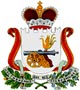 СОВЕТ ДЕПУТАТОВ ДЕМИДОВСКОГО ГОРОДСКОГО ПОСЕЛЕНИЯДЕМИДОВСКОГО РАЙОНА СМОЛЕНСКОЙ ОБЛАСТИРЕШЕНИЕот   29.12. 2020  года                                                                                                                                              №  52О бюджете Демидовского городского поселения Демидовского района Смоленской области на 2021 год и на плановый период 2022 и 2023 годовРуководствуясь Федеральным законом от 06.10.2003 № 131- ФЗ «Об общих принципах организации местного самоуправления в Российской Федерации», Бюджетным кодексом Российской Федерации, областным законом «Об областном бюджете на 2021 год и на плановый период 2022 и 2023 годов», Уставом  Демидовского городского поселения Демидовского района Смоленской области Совет депутатов Демидовского городского поселения Демидовского района Смоленской области Р Е Ш И Л:Статья 11. Утвердить основные характеристики бюджета Демидовского городского поселения Демидовского района Смоленской области (далее - местный бюджет) на 2021 год:1) общий объем доходов местного бюджета в сумме 22949,8 рублей, в том числе объем безвозмездных поступлений в сумме 8893,7 тыс. рублей, из которых объем получаемых межбюджетных трансфертов 8893,7 тыс. рублей;2) общий объем расходов местного бюджета в сумме 22949,8 рублей;3) дефицит (профицит) местного бюджета в сумме 0,00 тыс. рублей, что составляет 0 процента  от утвержденного общего  годового  объема  доходов  местного бюджета без учета  утвержденного  объема  безвозмездных  поступлений.2. Утвердить общий объем межбюджетных трансфертов, предоставляемых бюджету муниципального образования «Демидовский район» Смоленской области из местного бюджета в 2021 году в сумме 26,5 тыс. рублей.3. Утвердить основные характеристики местного бюджета на плановый период 2022 и 2023 годов:1) общий объем доходов местного бюджета на 2022 год в сумме 23293,7 тыс. рублей, в том числе объем безвозмездных поступлений в сумме 8621,2 тыс. рублей, из которых объем получаемых межбюджетных трансфертов 8621,2 тыс. рублей, и на 2023 год в сумме 23807,9 тыс. рублей, в том числе объем безвозмездных поступлений в сумме 8418,4 рублей, из которых объем получаемых межбюджетных трансфертов 8418,4 тыс. рублей;2) общий объем расходов местного бюджета на 2022 год в сумме 23293,7 тыс. рублей, в т.ч. условно утвержденные расходы (без учета расходов местного бюджета, предусмотренных за счет межбюджетных трансфертов из других бюджетов бюджетной системы Российской Федерации, имеющих целевое назначение) в сумме 582,4 тыс. рублей и на 2023 год в сумме 23807,9 тыс.руб., в т.ч. условно утвержденные расходы (без учета расходов местного бюджета, предусмотренных за счет межбюджетных трансфертов из других бюджетов бюджетной системы Российской Федерации, имеющих целевое назначение) в сумме 1190,4 тыс. рублей3) дефицит ( профицит) местного бюджета на 2022 год в сумме 00 тыс. рублей, на 2023 год в сумме 00 тыс. рублей.4. Утвердить общий объем межбюджетных трансфертов, предоставляемых бюджету муниципального образования «Демидовский район» Смоленской области из местного бюджета в 2022 году, в сумме 0,0 тыс. рублей.5. Утвердить общий объем межбюджетных трансфертов, предоставляемых бюджету муниципального образования «Демидовский район» Смоленской области из местного бюджета в 2023 году, в сумме 0,0 тыс. рублей.Статья 2Утвердить источники финансирования дефицита местного бюджета:1) на 2021 год согласно приложению 1 к настоящему решению;2) на плановый период 2022 и 2023 годов согласно приложению 2 к настоящему решению.Статья 31. Утвердить перечень главных администраторов доходов местного бюджета согласно приложению 3 к настоящему решению.2. Утвердить перечень главных администраторов источников финансирования дефицита местного бюджета согласно приложению 4 к настоящему решению.Статья 4Утвердить прогнозируемые доходы местного бюджета, за исключением безвозмездных поступлений:1) на 2021 год согласно приложению 5 к настоящему решению;2) на плановый период 2022 и 2023 годов согласно приложению 6 к настоящему решению.Статья 5Утвердить прогнозируемые безвозмездные поступления в местный бюджет:1) на 2021 год согласно приложению 7 к настоящему решению;2) на плановый период 2022 и 2023годов согласно приложению 8 к настоящему решению.Статья 6Утвердить распределение бюджетных ассигнований по разделам, подразделам, целевым статьям (муниципальным программам и непрограммным направлениям деятельности), группам (группам и подгруппам) видов расходов классификации расходов бюджетов:1) на 2021 год согласно приложению 9 к настоящему решению;2) на плановый период 2022 и 2023 годов согласно приложению 10 к настоящему решению.Статья 7Утвердить распределение бюджетных ассигнований по целевым статьям (муниципальным программам и непрограммным направлениям деятельности), группам (группам и подгруппам) видов расходов классификации расходов бюджетов:1) на 2021 год согласно приложению 11 к настоящему решению;2) на плановый период 2022 и 2023 годов согласно приложению 12 к настоящему решению.Статья 8Утвердить ведомственную структуру расходов местного бюджета  (распределение бюджетных ассигнований по главным распорядителям бюджетных средств, разделам, подразделам, целевым статьям (муниципальным программам и непрограммным направлениям деятельности), группам (группам и подгруппам) видов расходов классификации расходов бюджетов):1) на 2021 год согласно приложению 13 к настоящему решению;2) на плановый период 2022 и 2023 годов согласно приложению 14 к настоящему решению.Статья 9Утвердить общий объем бюджетных ассигнований, направляемых на исполнение публичных нормативных обязательств, в 2021 году в сумме 0,00 тыс. рублей, в 2022 году в сумме 0,00 тыс. рублей, в 2023 году в сумме 0,00 тыс. рублей.Статья 10               1.Утвердить объем бюджетных ассигнований на финансовое обеспечение реализации  муниципальных программ в 2021году в сумме 8490,8 рублей, в 2022 году в сумме 12184,4 тыс. рублей, в 2023 году в сумме 12000,0 тыс. рублей.2. Утвердить распределение бюджетных ассигнований по муниципальным программам и непрограммным направлениям деятельности:1) на 2021год согласно приложению 15 к настоящему решению;2) на плановый период 2022 и 2023 годов согласно приложению 16 к настоящему решению.Статья 111. Утвердить объем бюджетных ассигнований дорожного фонда муниципального образования «Демидовский район» Смоленской области:1) на 2021 год в сумме 2755,4 тыс. рублей;2) на 2022 год в сумме  2854,0 тыс. рублей;3) на 2023 год в сумме 2960,4 тыс. рублей.2. Утвердить прогнозируемый объем доходов местного бюджета в части доходов, установленных решением Совета депутатов Демидовского городского поселения Демидовского района Смоленской области от 20 ноября 2013 года № 107 (с учетом изменений принятых решением Совета депутатов Демидовского городского поселения Демидовского района Смоленской области от 24.декабря 2013 года №136) «О дорожном фонде  Демидовского городского поселения Демидовского района Смоленской области»:1) в 2021 году в сумме 2755,4 тыс. рублей согласно приложению 17 к настоящему решению;2) в плановом периоде 2022 и 2023 годов в сумме 2854,0 тыс. рублей и в сумме 2960,4 тыс. рублей соответственно согласно приложению 18 к настоящему решению.Статья 121.Установить, что  в соответствии  со ст.78 Бюджетного кодекса Российской Федерации из местного бюджета предоставляются субсидии юридическим лицам (за исключением субсидий муниципальным учреждениям) - производителям товаров, работ, услуг в целях возмещения затрат:- не компенсированных доходами от сбора за проезд, в связи с государственным регулированием тарифов по данному виду сообщения, в рамках реализации муниципальной программы «Развитие дорожно-транспортного комплекса Демидовского городского поселения Демидовского района Смоленской области»:1) в 2021 году  в сумме 140,0 тыс. рублей;2) в 2022 году  в сумме 140,0 тыс. рублей;3) в 2023 году в сумме  140,0 тыс. рублей;- по обеспечению первичных мер пожарной безопасности в границах населенных пунктов Демидовского городского поселения Демидовского района Смоленской области:1) в 2021 году  в сумме 0,00 тыс. рублей;2) в 2022 году  в сумме 0,00 тыс.рублей;3) в 2023 году в сумме  0,00 тыс. рублей;-по осуществлению мероприятий по обеспечению безопасности людей на водных объектах, охрану их жизни и здоровья на территории Демидовского городского поселения Демидовского района Смоленской области:1) в 2021 году  в сумме 120,00 тыс. рублей;2) в 2022 году  в сумме 120,00 тыс.рублей;3) в 2023 году в сумме  120,00 тыс. рублей;      - по ремонту линии водопровода на территории Демидовского городского поселения Демидовского района Смоленской области:1) в 2021 году  в сумме 1200,00 тыс. рублей;2) в 2022 году  в сумме 1000,0 тыс.рублей;3) в 2023 году в сумме  1000,0 тыс. рублей;     - не компенсированных доходами, по городской бане :1) в 2021 году  в сумме 1400,0 тыс. рублей;2) в 2022 году  в сумме 1400,0 тыс.рублей;3) в 2023 году в сумме  1400,0 тыс. рублей;-не компенсированных доходами по благоустройству Демидовского городского поселения Демидовского района Смоленской области:1) в 2021 году  в сумме 1370,0 тыс. рублей;2) в 2022 году  в сумме 1370,0 тыс.рублей;3) в 2023 году в сумме  1370,0 тыс. рублей;- по содержанию и текущему ремонту дорог в границах населенных пунктов Демидовского городского поселения Демидовского района Смоленской области, в рамках реализации муниципальной программы «Развитие дорожно-транспортного комплекса Демидовского городского поселения Демидовского района Смоленской области»:1) в 2021 году в сумме  6755,4 тыс. рублей;2) в 2022 году в сумме  6854,0 тыс. рублей;3) в 2023 году в сумме  6960,4 тыс. рублей.2. Категории и (или) критерии отбора юридических лиц (за исключением муниципальных  учреждений), индивидуальных предпринимателей, физических лиц – производителей товаров, работ, услуг, имеющих право на получение субсидий, указанных в части 1 настоящей статьи, условия и порядок предоставления субсидий указанным лицам, порядок их возврата в случае нарушения условий, установленных при их предоставлении, порядок возврата в текущем финансовом году получателем субсидий остатков субсидий, не использованных в отчетном финансовом году, в случаях, предусмотренных соглашениями (договорами) о предоставлении субсидий, а также положение об обязательной проверке главным распорядителем (распорядителем) бюджетных средств, предоставляющим субсидию, и органом муниципального финансового контроля соблюдения условий, целей и порядка предоставления субсидий их получателями определяются нормативными правовыми актами Администрации муниципального образования «Демидовский район» Смоленской области.3. Утвердить объем субсидий  некоммерческим организациям, не являющимся муниципальными бюджетными учреждениями, муниципальными автономными учреждениями и муниципальными казенными учреждениями,  в целях возмещения затрат, связанных с их  уставной деятельностью: 1) в 2021 году в сумме 0,00 тыс.руб;2) в 2022 году в сумме 0,00 тыс.руб.;3) в 2023 году в сумме 0,00 тыс.руб.4. Порядок определения объема и предоставления субсидий из местного бюджета некоммерческим организациям, не являющимся муниципальными бюджетными учреждениями, муниципальными автономными учреждениями и муниципальными казенными учреждениями, устанавливается Администрацией муниципального образования «Демидовский район» Смоленской области.Статья 13 Утвердить объем бюджетных ассигнований на осуществление бюджетных инвестиций в форме капитальных вложений в объекты капитального строительства  собственности Демидовского городского поселения Демидовского района Смоленской области или приобретение объектов недвижимого имущества в  собственность Демидовского городского поселения Демидовского района Смоленской области в соответствии c решениями, принимаемыми в порядке, установленном Администрацией муниципального образования «Демидовский район» Смоленской области:1) на 2021 год в сумме   0,00 тыс. рублей;2) на 2022 год в сумме   0,00 тыс. рублей;3) на 2023 год в сумме  0,00 тыс. рублей.Статья 14Утвердить в составе расходов местного бюджета резервный фонд Администрации муниципального образования «Демидовский район» Смоленской области:1) на 2021 год в размере 70,00 тыс. рублей, что составляет 0,3 процента от общего объема расходов;2) на 2022 год в размере 50,00 тыс. рублей, что составляет 0,2 процента от общего объема расходов;3) на 2023 год в размере 50,00 тыс. рублей, что составляет 0,2процента от общего объема расходов.Статья 15Установить, что из местного бюджета бюджету муниципального образования «Демидовский район» Смоленской области предоставляются межбюджетные трансферты  на осуществление полномочий по решению вопросов местного значения:на 2021 год в сумме 26,5 тыс. рублей, согласно приложению  19 к настоящему решению;на 2022 год в сумме 0 тыс. рублей и на 2023 год в сумме 0 тыс. рублей, согласно приложению  20 к настоящему решению. Статья 16Утвердить Программу муниципальных внутренних заимствований муниципального образования Демидовского городского поселения Демидовского района Смоленской области:1) на 2021 год согласно приложению 21 к настоящему решению;2) на плановый период 2022 и 2023 годов согласно приложению 22 к настоящему решению.Статья 171. Установить:1) верхний предел муниципального внутреннего долга на 1 января 2022 года по долговым обязательствам Демидовского городского поселения Демидовского района Смоленской области в сумме 1004,5 тыс. рублей, в том числе верхний предел долга по муниципальным гарантиям Демидовского городского поселения Смоленской области в сумме 0,0 тыс. рублей; 2) верхний предел муниципального внутреннего долга на 1 января 2023 года по долговым обязательствам Демидовского городского поселения Демидовского района Смоленской области в сумме 1004,5 тыс. рублей, в том числе верхний предел долга по муниципальным гарантиям Демидовского городского поселения Демидовского района Смоленской области в сумме 0,0 тыс. рублей;3) верхний предел муниципального внутреннего долга на 1 января 2024 года по долговым обязательствам Демидовского городского поселения Демидовского района Смоленской области в сумме 1004,5 тыс. рублей, в том числе верхний предел долга по муниципальным гарантиям Демидовского городского поселения Демидовского района Смоленской области в сумме 0,0 тыс. рублей.2. Утвердить объем расходов местного бюджета на обслуживание муниципального долга:1) в 2021 году в размере 1,0 тыс. рублей, что составляет 0,004 процента от объема расходов местного бюджета, за исключением объема расходов, которые осуществляются за счет субвенций, предоставляемых из бюджетов бюджетной системы Российской Федерации;2) в 2022 году в размере 1,0 тыс. рублей, что составляет 0,004 процента от объема расходов местного бюджета, за исключением объема расходов, которые осуществляются за счет субвенций, предоставляемых из бюджетов бюджетной системы Российской Федерации;3) в 2023 году в размере 1,0 тыс. рублей, что составляет 0,004 процента от объема расходов местного бюджета, за исключением объема расходов, которые осуществляются за счет субвенций, предоставляемых из бюджетов бюджетной системы Российской Федерации.Статья 181. Утвердить Программу муниципальных гарантий Демидовского городского поселения Демидовского района Смоленской области:1) на 2021 год согласно приложению 23 к настоящему решению;2) на плановый период 2022 и 2023 годов согласно приложению 24 к настоящему решению.2. Утвердить в составе Программы муниципальных гарантий Демидовского городского поселения Демидовского района Смоленской области:1) на 2021 год общий объем бюджетных ассигнований, предусмотренных на исполнение муниципальных гарантий Демидовского городского поселения Демидовского района Смоленской области по возможным гарантийным случаям в 2021 году, в сумме 0,0 тыс. рублей;2) на плановый период 2022 и 2023 годов общий объем бюджетных ассигнований, предусмотренных на исполнение муниципальных гарантий Демидовского городского поселения Демидовского района Смоленской области по возможным гарантийным случаям, в 2022 году в сумме 0,0 тыс. рублей, в 2023 году в сумме 0,0 тыс. рублей.Статья 19Установить в соответствии с пунктом 8 статьи 217 Бюджетного кодекса Российской Федерации и пунктом 3 статьи 28 решения Совета депутатов Демидовского городского поселения Демидовского района Смоленской области от 19.11.2014 г. № 85  «Об утверждении Положения о бюджетном процессе в Демидовском городском поселении Демидовского района Смоленской области», что дополнительными основаниями для внесений в сводную бюджетную роспись местного бюджета в 2021 году без внесения изменений в решение о местном бюджете в соответствии с решениями заместителя Главы муниципального образования «Демидовский район» Смоленской области – начальника Отдела является:- изменение бюджетной классификации Российской Федерации в части изменения классификации расходов бюджетов;- в случае уплаты пений и штрафов.Статья 201. Заключение и оплата договоров, исполнение которых осуществляется за счет средств местного бюджета, производятся органами местного самоуправления Демидовского городского поселения Демидовского района Смоленской области в пределах утвержденных им лимитов бюджетных обязательств в соответствии с ведомственной классификацией расходов местного бюджета, утвержденной в рамках ведомственной структуры расходов местного бюджета на 2021 год, функциональной и экономической классификациями расходов бюджетов Российской Федерации и с учетом принятых и неисполненных обязательств.2. Вытекающие из договоров, исполнение которых осуществляется за счет средств местного бюджета, обязательства, принятые органами местного самоуправления Демидовского городского поселения Демидовского района Смоленской области сверх утвержденных им лимитов бюджетных обязательств, не подлежат оплате за счет средств местного бюджета. 3. Установить, что получатели средств местного бюджета, при заключении муниципальных контрактов (договоров) на поставку товаров, выполнение работ, оказание услуг вправе предусматривать авансовые платежи:1) в размере до 100 процентов суммы муниципального контракта (договора), подлежащей оплате в текущем финансовом году (не более принятых бюджетных обязательств по данному муниципальному контракту (договору) на соответствующий финансовый год) - по муниципальным контрактам (договорам) на услуги почтовой связи; на подписку на периодические печатные издания и на их приобретение; на  обучение на курсах повышения квалификации, подготовку и переподготовку специалистов, участие в научных, методических, научно-практических и иных конференциях; на приобретение авиа- и железнодорожных билетов, билетов для проезда городским и пригородным транспортом; на проживание в жилых помещениях (бронирование и наем жилого помещения) при служебных командировках; по муниципальным контрактам (договорам) обязательного имущественного, личного страхования, страхования гражданской ответственности; по муниципальным контрактам (договорам) на проведение культурно-массовых, спортивных, оздоровительных, социальных и иных мероприятий; на организацию и проведение выставок, конкурсов, фестивалей, заключенным между заказчиком мероприятия и исполнителем, в рамках  которых исполнитель  берет на себя  организацию  и проведение мероприятия, выставки,   конкурса, фестиваля, семинара  и осуществление всех расходов, связанных с их реализацией; по муниципальным контрактам (договорам) на оказание  услуг технического сопровождения (технической поддержки) программного  обеспечения виртуализации инфраструктуры; по муниципальным  контрактам (договорам) на оказание  услуг технического  сопровождения (технической поддержки) программного  обеспечения  средств защиты  информации;	2) в размере до 30 процентов суммы муниципального контракта (договора), подлежащей оплате в текущем финансовом году (не более принятых бюджетных обязательств по данному муниципальному контракту (договору) на соответствующий финансовый год) – по муниципальным контрактам (договорам) на выполнение работ по технической инвентаризации объектов капитального строительства и оказание услуг по предоставлению информации, связанной с техническим учетом объектов капитального строительства; по муниципальным контрактам (договорам) на выполнение работ по техническому присоединению к сетям электроснабжения и водоснабжения; по муниципальным контрактам (договорам) на выполнение работ, связанных с ликвидацией последствий аварий, в соответствии с решением Комиссии по предупреждению и ликвидации чрезвычайных ситуаций и обеспечению пожарной безопасности; по муниципальным контрактам (договорам)  на поставку горюче-смазочных материалов, заключенным получателями средств местного бюджета, бюджетными учреждениями;  по муниципальным контрактам (договорам) на содержание, капитальный ремонт и ремонт мостов и путепроводов на автомобильных дорогах в границах Демидовского городского поселения Демидовского района  Смоленской области.Оплата за потребленный объем электрической энергии  (мощности) производится в сроки и в размерах указанных в договорах с поставщиками.Статья 21Остатки средств местного бюджета на начало текущего финансового года в объеме бюджетных ассигнований муниципального дорожного фонда, не использованных в отчетном финансовом году, направляются  на увеличение в текущем финансовом году бюджетных ассигнований муниципального дорожного фонда, а также  могут в полном объеме направляться в текущем финансовом году на покрытие временных кассовых разрывов и на увеличение бюджетных ассигнований на оплату заключенных от имени Демидовского городского поселения Демидовского района Смоленской области муниципальных контрактов на поставку товаров, выполнение работ, оказание услуг, подлежавших в соответствии с условиями этих муниципальных контрактов оплате в отчетном финансовом году, бюджетных ассигнований на предоставление субсидий юридическим лицам, предоставление которых в отчетном финансовом году осуществлялось в пределах суммы, необходимой для оплаты денежных обязательств получателей субсидий, источником финансового обеспечения которых являлись указанные субсидии, в объеме, не превышающем сумму остатка неиспользованных бюджетных ассигнований на указанные цели.Статья 22Настоящее решение вступает в силу с 1 января 2021 года.Статья 23Опубликовать настоящее решение в газете «Поречанка».Глава муниципального образованияДемидовского городского поселенияДемидовского района Смоленской области                                                                                           В.К. МатвеевПеречень главных  администраторов доходов местного бюджетаПрогнозируемые доходы местного бюджета, за исключением безвозмездных поступлений, на 2021год                                                                                                                                                      (тыс. рублей)                    Прогнозируемые доходы местного бюджета, за исключением безвозмездных поступлений, на плановый период 2022 и 2023 годов                                                                                                                                                       (тыс. рублей)                         Распределение бюджетных ассигнований по разделам, подразделам, целевым статьям (муниципальным программам и непрограммным направлениям деятельности), группам и подгруппам  видов  расходов классификации расходов бюджетов на плановый период 2022 и 2023 годов                                                                                                                                             (рублей)Приложение 11 к решению «О бюджете Демидовского городского поселенияДемидовского района Смоленскойобласти на 2021 год и на плановый период 2022 и 2023годов»Распределение бюджетных ассигнований по целевым статьям (муниципальным программам и непрограммным направлениям деятельности), группам (группам и подгруппам) видов расходов классификации расходов бюджетов на 2021год                                                                                                                                                                      (рублей)Распределение бюджетных ассигнований по целевым статьям (муниципальным программам и непрограммным направлениям деятельности), группам (группам и подгруппам) видов расходов классификации расходов бюджетов на плановый период 2022 и 2023 годов                                                                                                                                                                 (рублей)Приложение 13 к решению «О бюджете Демидовского городского поселенияДемидовского района Смоленскойобласти на 2021 год и на плановый период 2022 и 2023годов»Ведомственная структура расходов местного бюджета (распределение бюджетных ассигнований по главным распорядителям бюджетных средств, разделам, подразделам, целевым статьям (муниципальным программам и непрограммным направлениям деятельности), группам (группам и подгруппам) видов расходов классификации расходов бюджетов) на 2021 год(рублей)Ведомственная структура расходов местного бюджета (распределение бюджетных ассигнований по главам распорядителям бюджетных средств, разделам, подразделам, целевым статьям (муниципальным программам и непрограммным направлениям деятельности), группам (группам и подгруппам) видов расходов классификации расходов бюджетов) на плановый период 2022 и 2023 годов                                                                                                                                                                         (рублей)Приложение 15 к решению «О бюджете Демидовского городского поселенияДемидовского района Смоленскойобласти на 2021 год и на плановый период 2022 и 2023годов»Распределение бюджетных ассигнований по муниципальным программам и непрограммным направлениям деятельности на 2021 год                                                                                                                                                                 (рублей)Распределение бюджетных ассигнований по муниципальным программам и непрограммным направлениям деятельности на плановый период 2022 и 2023 годов                                                                                                                                                                       (рублей)Приложение 1Приложение 1Приложение 1Приложение 1Приложение 1                 к решению "О бюджете                 к решению "О бюджете                 к решению "О бюджете                 к решению "О бюджете                 к решению "О бюджете                                       Демидовского городского поселения                                       Демидовского городского поселения                                       Демидовского городского поселения                                       Демидовского городского поселения                                       Демидовского городского поселения                                    Демидовского района Смоленской                                    Демидовского района Смоленской                                    Демидовского района Смоленской                                    Демидовского района Смоленской                                    Демидовского района Смоленской                                                  области на 2021 год и на плановый период                                                  области на 2021 год и на плановый период                                                  области на 2021 год и на плановый период                                                  области на 2021 год и на плановый период                                                  области на 2021 год и на плановый период          2022 и 2023 годов»          2022 и 2023 годов»          2022 и 2023 годов»          2022 и 2023 годов»          2022 и 2023 годов»Источники финансирования дефицита местного бюджета на 2021 годИсточники финансирования дефицита местного бюджета на 2021 годИсточники финансирования дефицита местного бюджета на 2021 годИсточники финансирования дефицита местного бюджета на 2021 годИсточники финансирования дефицита местного бюджета на 2021 годИсточники финансирования дефицита местного бюджета на 2021 годИсточники финансирования дефицита местного бюджета на 2021 годКодКодНаименование кода группы, подгруппы, статьи, вида источника финансирования дефицитов бюджетов, кода классификации операций сектора государственного управления, относящихся к источникам финансирования дефицитов бюджетов Российской ФедерацииНаименование кода группы, подгруппы, статьи, вида источника финансирования дефицитов бюджетов, кода классификации операций сектора государственного управления, относящихся к источникам финансирования дефицитов бюджетов Российской ФедерацииСумм(тыс.руб.)Сумм(тыс.руб.)Сумм(тыс.руб.)112233301 00 00 00 00 0000 00001 00 00 00 00 0000 000ИСТОЧНИКИ  ВНУТРЕННЕГО ФИНАНСИРОВАНИЯ ДЕФИЦИТОВ БЮДЖЕТОВИСТОЧНИКИ  ВНУТРЕННЕГО ФИНАНСИРОВАНИЯ ДЕФИЦИТОВ БЮДЖЕТОВ0,000,000,0001 03 00 00 00 0000 00001 03 00 00 00 0000 000Бюджетные кредиты из других бюджетов бюджетной системы Российской ФедерацииБюджетные кредиты из других бюджетов бюджетной системы Российской Федерации0,000,000,0001 03 01 00 00 0000 70001 03 01 00 00 0000 700Привлечение бюджетных кредитов из других бюджетов бюджетной системы Российской Федерации в валюте Российской ФедерацииПривлечение бюджетных кредитов из других бюджетов бюджетной системы Российской Федерации в валюте Российской Федерации0,000,000,0001 03 01 00 13 0000 71001 03 01 00 13 0000 710  Привлечение кредитов из других бюджетов бюджетной системы Российской Федерации  бюджетами городских поселений в валюте Российской Федерации  Привлечение кредитов из других бюджетов бюджетной системы Российской Федерации  бюджетами городских поселений в валюте Российской Федерации0,000,000,0001 03 01 00 00 0000 80001 03 01 00 00 0000 800Погашение бюджетных кредитов, полученных из других бюджетов бюджетной системы Российской Федерации в валюте Российской ФедерацииПогашение бюджетных кредитов, полученных из других бюджетов бюджетной системы Российской Федерации в валюте Российской Федерации0,000,000,0001 03 01 00 13 0000 81001 03 01 00 13 0000 810Погашение бюджетами городских поселений кредитов из других бюджетов бюджетной системы Российской Федерации в валюте Российской ФедерацииПогашение бюджетами городских поселений кредитов из других бюджетов бюджетной системы Российской Федерации в валюте Российской Федерации0,000,000,0001 05 00 00 00 0000 00001 05 00 00 00 0000 000Изменение остатков средств на счетах по учету средств бюджетаИзменение остатков средств на счетах по учету средств бюджета00001 05 00 00 00 0000 50001 05 00 00 00 0000 500Увеличение остатков средств бюджетовУвеличение остатков средств бюджетов-22949,8-22949,8-22949,801 05 02 00 00 0000 50001 05 02 00 00 0000 500Увеличение прочих остатков средств бюджетовУвеличение прочих остатков средств бюджетов-22949,8-22949,8-22949,801 05 02 01 00 0000 51001 05 02 01 00 0000 510Увеличение прочих остатков денежных средств бюджетовУвеличение прочих остатков денежных средств бюджетов-22949,8-22949,8-22949,801 05 02 01 13 0000 51001 05 02 01 13 0000 510Увеличение прочих остатков денежных средств  бюджетов городских поселенийУвеличение прочих остатков денежных средств  бюджетов городских поселений-22949,8-22949,8-22949,801 05 00 00 00 0000 60001 05 00 00 00 0000 600Уменьшение остатков средств бюджетовУменьшение остатков средств бюджетов22949,822949,822949,801 05 02 00 00 0000 60001 05 02 00 00 0000 600Уменьшение прочих остатков средств бюджетовУменьшение прочих остатков средств бюджетов22949,822949,822949,801 05 02 01 00 0000 61001 05 02 01 00 0000 610Уменьшение прочих остатков денежных средств бюджетовУменьшение прочих остатков денежных средств бюджетов22949,822949,822949,801 05 02 01 13 0000 61001 05 02 01 13 0000 610Уменьшение прочих остатков денежных средств бюджетов городских поселенийУменьшение прочих остатков денежных средств бюджетов городских поселений22949,822949,822949,8ИТОГОИТОГОИТОГОИТОГО0,000,000,00Приложение 2Приложение 2Приложение 2Приложение 2Приложение 2                 к решению "О бюджете                 к решению "О бюджете                 к решению "О бюджете                 к решению "О бюджете                 к решению "О бюджете                                        Демидовского городского поселения                                        Демидовского городского поселения                                        Демидовского городского поселения                                        Демидовского городского поселения                                        Демидовского городского поселения                                    Демидовского района Смоленской                                    Демидовского района Смоленской                                    Демидовского района Смоленской                                    Демидовского района Смоленской                                    Демидовского района Смоленской                                                  области на 2021 год и на плановый период                                                  области на 2021 год и на плановый период                                                  области на 2021 год и на плановый период                                                  области на 2021 год и на плановый период                                                  области на 2021 год и на плановый период          2022 и 2023 годов»          2022 и 2023 годов»          2022 и 2023 годов»          2022 и 2023 годов»          2022 и 2023 годов»Источники финансирования дефицита местного бюджета на плановый период 2022 и 2023 годовИсточники финансирования дефицита местного бюджета на плановый период 2022 и 2023 годовИсточники финансирования дефицита местного бюджета на плановый период 2022 и 2023 годовИсточники финансирования дефицита местного бюджета на плановый период 2022 и 2023 годовИсточники финансирования дефицита местного бюджета на плановый период 2022 и 2023 годовИсточники финансирования дефицита местного бюджета на плановый период 2022 и 2023 годовИсточники финансирования дефицита местного бюджета на плановый период 2022 и 2023 годовКодКодНаименование кода группы, подгруппы, статьи, вида источника финансирования дефицитов бюджетов, кода классификации операций сектора государственного управления, относящихся к источникам финансирования дефицитов бюджетов Российской ФедерацииСумма(тыс.руб.)Сумма(тыс.руб.)Сумма(тыс.руб.)Сумма(тыс.руб.)112334401 00 00 00 00 0000 00001 00 00 00 00 0000 000ИСТОЧНИКИ  ВНУТРЕННЕГО ФИНАНСИРОВАНИЯ ДЕФИЦИТОВ БЮДЖЕТОВ0,000,000,000,0001 03 00 00 00 0000 00001 03 00 00 00 0000 000Бюджетные кредиты из других бюджетов бюджетной системы Российской Федерации0,000,000,000,0001 03  01 00 00 0000 70001 03  01 00 00 0000 700Привлечение бюджетных кредитов из других бюджетов бюджетной системы Российской Федерации в валюте Российской Федерации0,000,000,000,0001 03 01 00 13 0000 71001 03 01 00 13 0000 710Привлечение кредитов из других бюджетов бюджетной системы Российской Федерации бюджетами городских поселений в валюте Российской Федерации0,000,000,000,0001 03 01 00 00 0000 80001 03 01 00 00 0000 800Погашение бюджетных кредитов, полученных из других бюджетов бюджетной системы Российской Федерации в валюте Российской Федерации0,000,000,000,0001 03 01 00 13 0000 81001 03 01 00 13 0000 810Погашение бюджетами городских поселений кредитов из других бюджетов бюджетной системы Российской Федерации в валюте Российской Федерации0,000,000,000,0001 05 00 00 00 0000 00001 05 00 00 00 0000 000Изменение остатков средств на счетах по учету средств бюджета0,000,000,000,0001 05 00 00 00 0000 50001 05 00 00 00 0000 500Увеличение остатков средств бюджетов-23293,7-23293,7-23807,9-23807,901 05 02 00 00 0000 50001 05 02 00 00 0000 500Увеличение прочих остатков средств бюджетов-23293,7-23293,7-23807,9-23807,901 05 02 01 00 0000 51001 05 02 01 00 0000 510Увеличение прочих остатков денежных средств бюджетов-23293,7-23293,7-23807,9-23807,901 05 02 01 13 0000 51001 05 02 01 13 0000 510Увеличение прочих остатков денежных средств  бюджетов городских поселений-23293,7-23293,7-23807,9-23807,901 05 00 00 00 0000 60001 05 00 00 00 0000 600Уменьшение остатков средств бюджетов23293,723293,723807,923807,901 05 02 00 00 0000 60001 05 02 00 00 0000 600Уменьшение прочих остатков средств бюджетов23293,723293,723807,923807,901 05 02 01 00 0000 61001 05 02 01 00 0000 610Уменьшение прочих остатков денежных средств бюджетов23293,723293,723807,923807,901 05 02 01 13 0000 61001 05 02 01 13 0000 610Уменьшение прочих остатков денежных средств бюджетов городских поселений23293,723293,723807,923807,9ИТОГОИТОГОИТОГО0,000,000,000,00Приложение 3Приложение 3Приложение 3Приложение 3Приложение 3                к решению "О бюджете                к решению "О бюджете                к решению "О бюджете                к решению "О бюджете                к решению "О бюджете                                      Демидовского городского поселения                                      Демидовского городского поселения                                      Демидовского городского поселения                                      Демидовского городского поселения                                      Демидовского городского поселения                                   Демидовского района Смоленской                                   Демидовского района Смоленской                                   Демидовского района Смоленской                                   Демидовского района Смоленской                                   Демидовского района Смоленской                                                области на 2021 год и на плановый период                                                области на 2021 год и на плановый период                                                области на 2021 год и на плановый период                                                области на 2021 год и на плановый период                                                области на 2021 год и на плановый период         2022 и 2023 годов»         2022 и 2023 годов»         2022 и 2023 годов»         2022 и 2023 годов»         2022 и 2023 годов»Код бюджетной классификации Российской ФедерацииКод бюджетной классификации Российской ФедерацииНаименование главного  администратора, источника доходов местного бюджетаКод главногоадминистратора доходов доходов местного бюджетаНаименование главного  администратора, источника доходов местного бюджета954Отдел городского хозяйства Администрации муниципального образования «Демидовский район» Смоленской области9541 08 07175 01 0000 110Государственная пошлина за выдачу органом местного самоуправления поселения специального разрешения на движение по автомобильным дорогам транспортных средств, осуществляющих перевозки опасных, тяжеловесных и (или) крупногабаритных грузов, зачисляемая в бюджеты поселений 9541 08 07175 01 1000 110Сумма платежа (перерасчеты, недоимка  и задолженность по соответствующему платежу, в том числе отмененному)                      9541 08 07175 01 4000 110Прочие  поступления9541 11 07015 13 0000 120 Доходы от перечисления части прибыли, остающейся после уплаты налогов и иных обязательных платежей муниципальных унитарных предприятий, созданных городскими поселениями9541 13 02995 13 0000 130Прочие доходы от компенсации затрат  бюджетов городских поселений 9541 14 02053 13 0000 410Доходы от реализации иного имущества, находящегося в собственности городских поселений (за исключением имущества муниципальных бюджетных и автономных учреждений, а также имущества муниципальных унитарных предприятий, в том числе казенных) в части реализации основных средств по указанному имуществу9541 14 02053 13 0000 440Доходы от реализации иного имущества, находящегося в собственности городских поселений (за исключением имущества муниципальных бюджетных и автономных учреждений, а также имущества муниципальных унитарных предприятий, в том числе казенных) в части реализации материальных запасов по указанному имуществу9541 16 11064 01 0000 140Платежи, уплачиваемые в целях возмещения вреда, причиняемого автомобильным дорогам местного значения транспортными средствами, осуществляющими перевозки тяжеловесных и (или) крупногабаритных грузов9541 17 01050 13 0000 180Невыясненные поступления, зачисляемые в бюджеты городских поселений9541 17 05050 13 0000 180 Прочие неналоговые доходы бюджетов городских поселений9542 02 16001 13 0000 150Дотации бюджетам городских поселений на выравнивание бюджетной обеспеченности из бюджетов муниципальных районов9542 02 25555 13 0000 150Субсидии  бюджетам городских  поселений на реализацию программ формирования современной городской среды9542 02 29999 13 0000 150Прочие субсидии бюджетам городских поселений9542 02 40014 13 0000 150Межбюджетные трансферты, передаваемые бюджетам городских поселений из бюджетов муниципальных районов на осуществление  части полномочий по решению вопросов местного значения в соответствии с заключенными соглашениями9542 02 49999 13 0000 150Прочие межбюджетные трансферты, передаваемые бюджетам городских поселений9542 07 05010 13 0000 150Безвозмездные поступления от физических и юридических лиц на финансовое обеспечение дорожной деятельности, в том числе добровольных пожертвований, в отношении автомобильных дорог общего пользования местного значения городских поселений9542 07 05020 13 0000 150Поступления от денежных пожертвований, предоставляемых  физическими лицами получателям средств бюджетов городских поселений9542 07 05030 13 0000 150Прочие безвозмездные поступления в бюджеты  городских поселений9542 18 60010 13 0000 150Доходы бюджетов городских поселений от возврата  остатков субсидий, субвенций и  иных межбюджетных трансфертов, имеющих целевое назначение, прошлых лет из бюджетов муниципальных районов 9542 19 60010 13 0000 150Возврат прочих остатков субсидий, субвенций и иных межбюджетных трансфертов, имеющих целевое назначение, прошлых лет из бюджетов городских  поселенийПриложение 4Приложение 4                 к решению «О бюджете                 к решению «О бюджете                                       Демидовского городского поселения                                       Демидовского городского поселения                                    Демидовского района Смоленской                                    Демидовского района Смоленской               области на 2021 год и на плановый период               2022 и 2023 годов»Перечень главных администраторов источников финансирования дефицита местного бюджетаПеречень главных администраторов источников финансирования дефицита местного бюджетаПеречень главных администраторов источников финансирования дефицита местного бюджетаКод бюджетной классификацииКод бюджетной классификацииНаименование главного администратора, источника финансирования дефицита  местного бюджетаРоссийской ФедерацииРоссийской ФедерацииНаименование главного администратора, источника финансирования дефицита  местного бюджетаГлавногоИсточника Наименование главного администратора, источника финансирования дефицита  местного бюджетаадминистраторафинансированияНаименование главного администратора, источника финансирования дефицита  местного бюджетадефицита местного Наименование главного администратора, источника финансирования дефицита  местного бюджетабюджетаНаименование главного администратора, источника финансирования дефицита  местного бюджета123954Отдел городского хозяйства Администрации муниципального образования "Демидовский район" Смоленской области95401 03 0100 13 0000 710Привлечение кредитов из других бюджетов бюджетной системы Российской Федерации бюджетами городских поселений в валюте Российской Федерации95401 03 0100 13 0000 810Привлечение бюджетами городских поселений кредитов из других бюджетов бюджетной системы Российской Федерации в валюте Российской Федерации95401 05 02 01 13 0000 510Увеличение прочих остатков денежных средств бюджетов городских поселений95401 05 02 01 13 0000 610Уменьшение прочих остатков денежных средств бюджетов городских поселенийПриложение 5Приложение 5                к решению «О бюджете                к решению «О бюджете                                      Демидовского городского поселения                                      Демидовского городского поселения                                   Демидовского района Смоленской                                   Демидовского района Смоленской             области на 2021 год и на плановый период             2022 и 2023годов»КодКодНаименование кода дохода бюджетаНаименование кода дохода бюджетаСуммаСумма1 00 00000 00 0000 0001 00 00000 00 0000 000НАЛОГОВЫЕ И НЕНАЛОГОВЫЕ ДОХОДЫНАЛОГОВЫЕ И НЕНАЛОГОВЫЕ ДОХОДЫ14056,11 01 00000 00 0000 0001 01 00000 00 0000 000НАЛОГИ НА ПРИБЫЛЬ, ДОХОДЫНАЛОГИ НА ПРИБЫЛЬ, ДОХОДЫ6916,81 01 02000 01 0000 1101 01 02000 01 0000 110Налог на доходы физических лицНалог на доходы физических лиц6916,81 01 02010 01 0000 1101 01 02010 01 0000 110Налог на доходы физических лиц с доходов, источником которых является налоговый агент, за исключением доходов, в отношении которых исчисление и уплата налога осуществляется в соответствии со статьями 227, 227.1 и 228 Налогового кодекса Российской ФедерацииНалог на доходы физических лиц с доходов, источником которых является налоговый агент, за исключением доходов, в отношении которых исчисление и уплата налога осуществляется в соответствии со статьями 227, 227.1 и 228 Налогового кодекса Российской Федерации6916,81 03 00000 00 0000 0001 03 00000 00 0000 000НАЛОГИ НА ТОВАРЫ (РАБОТЫ, УСЛУГИ), РЕАЛИЗУЕМЫЕ НА ТЕРРИТОРИИ РОССИЙСКОЙ ФЕДЕРАЦИИНАЛОГИ НА ТОВАРЫ (РАБОТЫ, УСЛУГИ), РЕАЛИЗУЕМЫЕ НА ТЕРРИТОРИИ РОССИЙСКОЙ ФЕДЕРАЦИИ2755,41 03 02000 01 0000 1101 03 02000 01 0000 110Акцизы по подакцизным товарам (продукции), производимым на территории Российской Федерации Акцизы по подакцизным товарам (продукции), производимым на территории Российской Федерации 2755,41 03 02230 01 0000 1101 03 02230 01 0000 110Доходы от уплаты акцизов на дизельное топливо, подлежащие распределению между бюджетами субъектов Российской Федерации и местными бюджетами с учетом установленных дифференцированных нормативов отчислений в местные бюджетыДоходы от уплаты акцизов на дизельное топливо, подлежащие распределению между бюджетами субъектов Российской Федерации и местными бюджетами с учетом установленных дифференцированных нормативов отчислений в местные бюджеты964,41 03 02231 01 0000 1101 03 02231 01 0000 110Доходы от уплаты акцизов на дизельное топливо, подлежащие распределению между бюджетами субъектов Российской Федерации и местными бюджетами с учетом установленных дифференцированных нормативов отчислений в местные бюджеты (по нормативам, установленным Федеральным законом о федеральном бюджете в целях формирования дорожных фондов субъектов Российской Федерации)Доходы от уплаты акцизов на дизельное топливо, подлежащие распределению между бюджетами субъектов Российской Федерации и местными бюджетами с учетом установленных дифференцированных нормативов отчислений в местные бюджеты (по нормативам, установленным Федеральным законом о федеральном бюджете в целях формирования дорожных фондов субъектов Российской Федерации)964,41 03 02240 01 0000 1101 03 02240 01 0000 110Доходы от уплаты акцизов на моторные масла для дизельных и (или) карбюраторных (инжекторных) двигателей, подлежащие распределению между бюджетами субъектов Российской Федерации и местными бюджетами с учетом установленных дифференцированных нормативов отчислений в местные бюджетыДоходы от уплаты акцизов на моторные масла для дизельных и (или) карбюраторных (инжекторных) двигателей, подлежащие распределению между бюджетами субъектов Российской Федерации и местными бюджетами с учетом установленных дифференцированных нормативов отчислений в местные бюджеты0,01 03 02241 01 0000 1101 03 02241 01 0000 110Доходы от уплаты акцизов на моторные масла для дизельных и (или) карбюраторных (инжекторных) двигателей, подлежащие распределению между бюджетами субъектов Российской Федерации и местными бюджетами с учетом установленных дифференцированных нормативов отчислений в местные бюджеты (по нормативам, установленным Федеральным законом о федеральном бюджете в целях формирования дорожных фондов субъектов Российской Федерации)Доходы от уплаты акцизов на моторные масла для дизельных и (или) карбюраторных (инжекторных) двигателей, подлежащие распределению между бюджетами субъектов Российской Федерации и местными бюджетами с учетом установленных дифференцированных нормативов отчислений в местные бюджеты (по нормативам, установленным Федеральным законом о федеральном бюджете в целях формирования дорожных фондов субъектов Российской Федерации)0,01 03 02250 01 0000 1101 03 02250 01 0000 110Доходы от уплаты акцизов на автомобильный бензин, подлежащие распределению между бюджетами субъектов Российской Федерации и местными бюджетами с учетом установленных дифференцированных нормативов отчислений в местные бюджетыДоходы от уплаты акцизов на автомобильный бензин, подлежащие распределению между бюджетами субъектов Российской Федерации и местными бюджетами с учетом установленных дифференцированных нормативов отчислений в местные бюджеты1791,01 03 02251 01 0000 1101 03 02251 01 0000 110Доходы от уплаты акцизов на автомобильный бензин, подлежащие распределению между бюджетами субъектов Российской Федерации и местными бюджетами с учетом установленных дифференцированных нормативов отчислений в местные бюджеты (по нормативам, установленным Федеральным законом о федеральном бюджете в целях формирования дорожных фондов субъектов Российской Федерации)Доходы от уплаты акцизов на автомобильный бензин, подлежащие распределению между бюджетами субъектов Российской Федерации и местными бюджетами с учетом установленных дифференцированных нормативов отчислений в местные бюджеты (по нормативам, установленным Федеральным законом о федеральном бюджете в целях формирования дорожных фондов субъектов Российской Федерации)1791,01 03 02260 01 0000 1101 03 02260 01 0000 110Доходы от уплаты акцизов на прямогонный бензин, подлежащие распределению между бюджетами субъектов Российской Федерации и местными бюджетами с учетом установленных дифференцированных нормативов отчислений в местные бюджетыДоходы от уплаты акцизов на прямогонный бензин, подлежащие распределению между бюджетами субъектов Российской Федерации и местными бюджетами с учетом установленных дифференцированных нормативов отчислений в местные бюджеты0,01 03 02261 01 0000 1101 03 02261 01 0000 110Доходы от уплаты акцизов на прямогонный бензин, подлежащие распределению между бюджетами субъектов Российской Федерации и местными бюджетами с учетом установленных дифференцированных нормативов отчислений в местные бюджеты (по нормативам, установленным Федеральным законом о федеральном бюджете в целях формирования дорожных фондов субъектов Российской Федерации)Доходы от уплаты акцизов на прямогонный бензин, подлежащие распределению между бюджетами субъектов Российской Федерации и местными бюджетами с учетом установленных дифференцированных нормативов отчислений в местные бюджеты (по нормативам, установленным Федеральным законом о федеральном бюджете в целях формирования дорожных фондов субъектов Российской Федерации)0,01 05 00000 00 0000 0001 05 00000 00 0000 000НАЛОГИ НА СОВОКУПНЫЙ ДОХОДНАЛОГИ НА СОВОКУПНЫЙ ДОХОД107,81 05 03000 01 0000 1101 05 03000 01 0000 110Единый сельскохозяйственный налогЕдиный сельскохозяйственный налог107,81 05 03010 01 0000 1101 05 03010 01 0000 110Единый сельскохозяйственный налогЕдиный сельскохозяйственный налог107,81 06 00000 00 0000 0001 06 00000 00 0000 000НАЛОГИ НА ИМУЩЕСТВОНАЛОГИ НА ИМУЩЕСТВО4176,11 06 01000 00 0000 1101 06 01000 00 0000 110Налог на имущество физических лицНалог на имущество физических лиц1289,91 06 01030 13 0000 1101 06 01030 13 0000 110Налог на имущество физических лиц, взимаемый по ставкам, применяемым к объектам налогообложения, расположенным в границах городских поселенийНалог на имущество физических лиц, взимаемый по ставкам, применяемым к объектам налогообложения, расположенным в границах городских поселений1289,91 06 06000 00 0000 1101 06 06000 00 0000 110Земельный налогЗемельный налог2886,21 06 06030 00 0000 1101 06 06030 00 0000 110Земельный налог с организацийЗемельный налог с организаций1540,01 06 06033 13 0000 1101 06 06033 13 0000 110Земельный налог с организаций, обладающих земельным участком,  расположенным в границах  городских поселенийЗемельный налог с организаций, обладающих земельным участком,  расположенным в границах  городских поселений1540,01 06 06040 00 0000 1101 06 06040 00 0000 110Земельный налог с физических лицЗемельный налог с физических лиц1346,21 06 06043 13 0000 1101 06 06043 13 0000 110Земельный налог с физических лиц, обладающих земельным участком,  расположенным в границах городских поселенийЗемельный налог с физических лиц, обладающих земельным участком,  расположенным в границах городских поселений1346,21 08 00000 00 0000 0001 08 00000 00 0000 000ГОСУДАРСТВЕННАЯ  ПОШЛИНАГОСУДАРСТВЕННАЯ  ПОШЛИНА0,01 08 07000 01 0000 1101 08 07000 01 0000 110Государственная пошлина за государственную регистрацию, а также за совершение прочих юридически значимых действийГосударственная пошлина за государственную регистрацию, а также за совершение прочих юридически значимых действий0,01 08 07170 01 0000 1101 08 07170 01 0000 110Государственная пошлина за выдачу специального разрешения на движение по автомобильным дорогам транспортных средств, осуществляющих перевозки опасных, тяжеловесных и (или) крупногабаритных грузовГосударственная пошлина за выдачу специального разрешения на движение по автомобильным дорогам транспортных средств, осуществляющих перевозки опасных, тяжеловесных и (или) крупногабаритных грузов0,01 08 07175 01 0000 1101 08 07175 01 0000 110Государственная пошлина за выдачу органом местного самоуправления поселения специального разрешения на движение по автомобильным дорогам транспортных средств, осуществляющих перевозки опасных, тяжеловесных и (или) крупногабаритных грузов, зачисляемая в бюджеты поселений Государственная пошлина за выдачу органом местного самоуправления поселения специального разрешения на движение по автомобильным дорогам транспортных средств, осуществляющих перевозки опасных, тяжеловесных и (или) крупногабаритных грузов, зачисляемая в бюджеты поселений 0,01 11 00000 00 0000 0001 11 00000 00 0000 000ДОХОДЫ ОТ ИСПОЛЬЗОВАНИЯ ИМУЩЕСТВА, НАХОДЯЩЕГОСЯ В ГОСУДАРСТВЕННОЙ И МУНИЦИПАЛЬНОЙ СОБСТВЕННОСТИДОХОДЫ ОТ ИСПОЛЬЗОВАНИЯ ИМУЩЕСТВА, НАХОДЯЩЕГОСЯ В ГОСУДАРСТВЕННОЙ И МУНИЦИПАЛЬНОЙ СОБСТВЕННОСТИ100,01 11 05000 00 0000 1201 11 05000 00 0000 120Доходы, получаемые в виде арендной либо иной платы за передачу в возмездное пользование государственного и муниципального имущества (за исключением имущества  бюджетных и автономных учреждений, а также имущества государственных и муниципальных унитарных предприятий, в том числе казенных) Доходы, получаемые в виде арендной либо иной платы за передачу в возмездное пользование государственного и муниципального имущества (за исключением имущества  бюджетных и автономных учреждений, а также имущества государственных и муниципальных унитарных предприятий, в том числе казенных) 100,01 11 05010 00 0000 1201 11 05010 00 0000 120Доходы, получаемые в виде арендной платы за земельные участки, государственная собственность на которые не разграничена, а также средства от продажи права на заключение договоров аренды указанных земельных участковДоходы, получаемые в виде арендной платы за земельные участки, государственная собственность на которые не разграничена, а также средства от продажи права на заключение договоров аренды указанных земельных участков100,01 11 05013 13 0000 1201 11 05013 13 0000 120Доходы, получаемые в виде арендной платы за земельные участки, государственная собственность на которые не разграничена и которые расположены в границах городских поселений, а также средства от продажи права на заключение договоров аренды указанных земельных участковДоходы, получаемые в виде арендной платы за земельные участки, государственная собственность на которые не разграничена и которые расположены в границах городских поселений, а также средства от продажи права на заключение договоров аренды указанных земельных участков100,01 11 07000 00 0000 1201 11 07000 00 0000 120Платежи от государственных и муниципальных унитарных предприятийПлатежи от государственных и муниципальных унитарных предприятий0,01 11 07010 00 0000 1201 11 07010 00 0000 120Платежи от перечисления части прибыли государственных  и муниципальных унитарных предприятий, остающейся после уплаты налогов и обязательных платежейПлатежи от перечисления части прибыли государственных  и муниципальных унитарных предприятий, остающейся после уплаты налогов и обязательных платежей0,01 11 07015 13 0000 1201 11 07015 13 0000 120Платежи от перечисления части прибыли, остающейся после уплаты налогов и обязательных платежей муниципальных унитарных предприятий, созданных городскими поселениямиПлатежи от перечисления части прибыли, остающейся после уплаты налогов и обязательных платежей муниципальных унитарных предприятий, созданных городскими поселениями0,01 13 00000 00 0000 0001 13 00000 00 0000 000ДОХОДЫ ОТ ОКАЗАНИЯ ПЛАТНЫХ УСЛУГ  И КОМПЕНСАЦИИ ЗАТРАТ ГОСУДАРСТВАДОХОДЫ ОТ ОКАЗАНИЯ ПЛАТНЫХ УСЛУГ  И КОМПЕНСАЦИИ ЗАТРАТ ГОСУДАРСТВА0,01 13 02000 00 0000 1301 13 02000 00 0000 130Доходы от компенсации затрат государстваДоходы от компенсации затрат государства0,01 13 02990 00 0000 1301 13 02990 00 0000 130Прочие доходы от компенсации затрат государстваПрочие доходы от компенсации затрат государства0,01 13 02995 13 0000 1301 13 02995 13 0000 130 Прочие доходы от компенсации затрат бюджетов городских поселений Прочие доходы от компенсации затрат бюджетов городских поселений0,01 14 00000 00 0000 0001 14 00000 00 0000 000ДОХОДЫ ОТ ПРОДАЖИ МАТЕРИАЛЬНЫХ И НЕМАТЕРИАЛЬНЫХ АКТИВОВДОХОДЫ ОТ ПРОДАЖИ МАТЕРИАЛЬНЫХ И НЕМАТЕРИАЛЬНЫХ АКТИВОВ0,01 14 02000 00 0000 0001 14 02000 00 0000 000Доходы от реализации имущества, находящегося в государственной и муниципальной собственности  (за исключением движимого имущества бюджетных и автономных учреждений, а также имущества государственных и муниципальных унитарных предприятий, в том числе казенных)Доходы от реализации имущества, находящегося в государственной и муниципальной собственности  (за исключением движимого имущества бюджетных и автономных учреждений, а также имущества государственных и муниципальных унитарных предприятий, в том числе казенных)0,01 14 02053 13 0000 4101 14 02053 13 0000 410Доходы от реализации иного имущества, находящегося в  собственности  городских поселений (за исключением  имущества муниципальных бюджетных и автономных учреждений, а также имущества  муниципальных унитарных предприятий, в том числе казенных), в части реализации основных средств по указанному имуществуДоходы от реализации иного имущества, находящегося в  собственности  городских поселений (за исключением  имущества муниципальных бюджетных и автономных учреждений, а также имущества  муниципальных унитарных предприятий, в том числе казенных), в части реализации основных средств по указанному имуществу0,01 14 02053 13 0000 4401 14 02053 13 0000 440Доходы от реализации иного имущества, находящегося в  собственности  городских поселений (за исключением  имущества муниципальных бюджетных и автономных учреждений, а также имущества  муниципальных унитарных предприятий, в том числе казенных), в части реализации материальных запасов по указанному имуществуДоходы от реализации иного имущества, находящегося в  собственности  городских поселений (за исключением  имущества муниципальных бюджетных и автономных учреждений, а также имущества  муниципальных унитарных предприятий, в том числе казенных), в части реализации материальных запасов по указанному имуществу0,01 16 00000 00 0000 0001 16 00000 00 0000 000ШТРАФЫ, САНКЦИИ, ВОЗМЕЩЕНИЕ УЩЕРБАШТРАФЫ, САНКЦИИ, ВОЗМЕЩЕНИЕ УЩЕРБА0,01 16 11000 01 0000 1401 16 11000 01 0000 140Платежи, уплачиваемые в целях возмещения вредаПлатежи, уплачиваемые в целях возмещения вреда0,01 16 11060 01 0000 1401 16 11060 01 0000 140Платежи, уплачиваемые в целях возмещения вреда, причиняемого автомобильным дорогамПлатежи, уплачиваемые в целях возмещения вреда, причиняемого автомобильным дорогам0,01 16 11064 01 0000 1401 16 11064 01 0000 140Платежи, уплачиваемые в целях возмещения вреда, причиняемого автомобильным дорогам местного значения транспортными средствами, осуществляющими перевозки тяжеловесных и (или) крупногабаритных грузовПлатежи, уплачиваемые в целях возмещения вреда, причиняемого автомобильным дорогам местного значения транспортными средствами, осуществляющими перевозки тяжеловесных и (или) крупногабаритных грузов0,01 17 00000 00 0000 0001 17 00000 00 0000 000ПРОЧИЕ НЕНАЛОГОВЫЕ ДОХОДЫПРОЧИЕ НЕНАЛОГОВЫЕ ДОХОДЫ0,01 17 01000 00 0000 1801 17 01000 00 0000 180Невыясненные поступленияНевыясненные поступления0,01 17 01050 13 0000 1801 17 01050 13 0000 180Невыясненные поступления, зачисляемые в бюджеты городских поселенийНевыясненные поступления, зачисляемые в бюджеты городских поселений0,01 17 05000 00 0000 1801 17 05000 00 0000 180Прочие неналоговые доходыПрочие неналоговые доходы0,01 17 05050 13 0000 1801 17 05050 13 0000 180Прочие неналоговые доходы бюджетов городских поселенийПрочие неналоговые доходы бюджетов городских поселений0,0                                    Приложение 6                                    Приложение 6                                                     к решению «О бюджете                                                     к решению «О бюджете                                                                          Демидовского городского поселения                                                                          Демидовского городского поселения                                                                      Демидовского района Смоленской                                                                      Демидовского района Смоленской                              области на 2021 год и на плановый период                              2022 и 2023 годов»КодКодНаименование кода дохода бюджетаСуммаСуммаКодКодНаименование кода дохода бюджета2022год2023год1 00 00000 00 0000 000НАЛОГОВЫЕ И НЕНАЛОГОВЫЕ ДОХОДЫ14672,515389,51 01 00000 00 0000 000НАЛОГИ НА ПРИБЫЛЬ, ДОХОДЫ7269,57662,11 01 02000 01 0000 110Налог на доходы физических лиц7269,57662,11 01 02010 01 0000 110Налог на доходы физических лиц с доходов, источником которых является налоговый агент, за исключением доходов, в отношении которых исчисление и уплата налога осуществляется в соответствии со статьями 227, 227.1 и 228 Налогового кодекса Российской Федерации7269,57662,11 03 00000 00 0000 000НАЛОГИ НА ТОВАРЫ (РАБОТЫ, УСЛУГИ), РЕАЛИЗУЕМЫЕ НА ТЕРРИТОРИИ РОССИЙСКОЙ ФЕДЕРАЦИИ2854,02960,41 03 02000 01 0000 110Акцизы по подакцизным товарам (продукции), производимым на территории Российской Федерации 2854,02960,41 03 02230 01 0000 110Доходы от уплаты акцизов на дизельное топливо, подлежащие распределению между бюджетами субъектов Российской Федерации и местными бюджетами с учетом установленных дифференцированных нормативов отчислений в местные бюджеты998,91036,11 03 02231 01 0000 110Доходы от уплаты акцизов на дизельное топливо, подлежащие распределению между бюджетами субъектов Российской Федерации и местными бюджетами с учетом установленных дифференцированных нормативов отчислений в местные бюджеты (по нормативам, установленным Федеральным законом о федеральном бюджете в целях формирования дорожных фондов субъектов Российской Федерации)998,91036,11 03 02240 01 0000 110Доходы от уплаты акцизов на моторные масла для дизельных и (или) карбюраторных (инжекторных) двигателей, подлежащие распределению между бюджетами субъектов Российской Федерации и местными бюджетами с учетом установленных дифференцированных нормативов отчислений в местные бюджеты0,00,01 03 02241 01 0000 110Доходы от уплаты акцизов на моторные масла для дизельных и (или) карбюраторных (инжекторных) двигателей, подлежащие распределению между бюджетами субъектов Российской Федерации и местными бюджетами с учетом установленных дифференцированных нормативов отчислений в местные бюджеты (по нормативам, установленным Федеральным законом о федеральном бюджете в целях формирования дорожных фондов субъектов Российской Федерации)0,00,01 03 02250 01 0000 110Доходы от уплаты акцизов на автомобильный бензин, подлежащие распределению между бюджетами субъектов Российской Федерации и местными бюджетами с учетом установленных дифференцированных нормативов отчислений в местные бюджеты1855,11924,31 03 02251 01 0000 110Доходы от уплаты акцизов на автомобильный бензин, подлежащие распределению между бюджетами субъектов Российской Федерации и местными бюджетами с учетом установленных дифференцированных нормативов отчислений в местные бюджеты (по нормативам, установленным Федеральным законом о федеральном бюджете в целях формирования дорожных фондов субъектов Российской Федерации)1855,11924,31 03 02260 01 0000 110Доходы от уплаты акцизов на прямогонный бензин, подлежащие распределению между бюджетами субъектов Российской Федерации и местными бюджетами с учетом установленных дифференцированных нормативов отчислений в местные бюджеты0,00,01 03 02261 01 0000 110Доходы от уплаты акцизов на прямогонный бензин, подлежащие распределению между бюджетами субъектов Российской Федерации и местными бюджетами с учетом установленных дифференцированных нормативов отчислений в местные бюджеты (по нормативам, установленным Федеральным законом о федеральном бюджете в целях формирования дорожных фондов субъектов Российской Федерации)0,00,01 05 00000 00 0000 000НАЛОГИ НА СОВОКУПНЫЙ ДОХОД114,6122,51 05 03000 01 0000 110Единый сельскохозяйственный налог114,6122,51 05 03010 01 0000 110Единый сельскохозяйственный налог114,6122,51 06 00000 00 0000 000НАЛОГИ НА ИМУЩЕСТВО4334,44544,51 06 01000 00 0000 110Налог на имущество физических лиц1376,91514,61 06 01030 13 0000 110Налог на имущество физических лиц, взимаемый по ставкам, применяемым к объектам налогообложения, расположенным в границах городских поселений1376,91514,61 06 06000 00 0000 110Земельный налог2957,53029,91 06 06030 00 0000 110Земельный налог с организаций1540,01540,01 06 06033 13 0000 110Земельный налог с организаций, обладающих земельным участком,  расположенным в границах  городских поселений1540,01540,01 06 06040 00 0000 110Земельный налог с физических лиц1417,51489,91 06 06043 13 0000 110Земельный налог с физических лиц, обладающих земельным участком,  расположенным в границах городских поселений1417,51489,91 08 00000 00 0000 000ГОСУДАРСТВЕННАЯ  ПОШЛИНА0,00,01 08 07000 01 0000 110Государственная пошлина за государственную регистрацию, а также за совершение прочих юридически значимых действий0,00,01 08 07170 01 0000 110Государственная пошлина за выдачу специального разрешения на движение по автомобильным дорогам транспортных средств, осуществляющих перевозки опасных, тяжеловесных и (или) крупногабаритных грузов0,00,01 08 07175 01 0000 110Государственная пошлина за выдачу органом местного самоуправления поселения специального разрешения на движение по автомобильным дорогам транспортных средств, осуществляющих перевозки опасных, тяжеловесных и (или) крупногабаритных грузов, зачисляемая в бюджеты поселений 0,00,01 11 00000 00 0000 000ДОХОДЫ ОТ ИСПОЛЬЗОВАНИЯ ИМУЩЕСТВА, НАХОДЯЩЕГОСЯ В ГОСУДАРСТВЕННОЙ И МУНИЦИПАЛЬНОЙ СОБСТВЕННОСТИ100,0100,01 11 05000 00 0000 120Доходы, получаемые в виде арендной либо иной платы за передачу в возмездное пользование государственного и муниципального имущества (за исключением имущества  бюджетных и автономных учреждений, а также имущества государственных и муниципальных унитарных предприятий, в том числе казенных) 100,0100,01 11 05010 00 0000 120Доходы, получаемые в виде арендной платы за земельные участки, государственная собственность на которые не разграничена, а также средства от продажи права на заключение договоров аренды указанных земельных участков100,0100,01 11 05013 13 0000 120Доходы, получаемые в виде арендной платы за земельные участки, государственная собственность на которые не разграничена и которые расположены в границах городских поселений, а также средства от продажи права на заключение договоров аренды указанных земельных участков100,0100,01 11 07000 00 0000 120Платежи от государственных и муниципальных унитарных предприятий0,00,01 11 07010 00 0000 120Платежи от перечисления части прибыли государственных  и муниципальных унитарных предприятий, остающейся после уплаты налогов и обязательных платежей0,00,01 11 07015 13 0000 120Платежи от перечисления части прибыли, остающейся после уплаты налогов и обязательных платежей муниципальных унитарных предприятий, созданных городскими поселениями0,00,01 13 00000 00 0000 000ДОХОДЫ ОТ ОКАЗАНИЯ ПЛАТНЫХ УСЛУГ  И КОМПЕНСАЦИИ ЗАТРАТ ГОСУДАРСТВА0,00,01 13 02000 00 0000 130Доходы от компенсации затрат государства0,00,01 13 02990 00 0000 130Прочие доходы от компенсации затрат государства0,00,01 13 02995 13 0000 130Прочие доходы от компенсации затрат бюджетов городских поселений0,00,01 14 00000 00 0000 000ДОХОДЫ ОТ ПРОДАЖИ МАТЕРИАЛЬНЫХ И НЕМАТЕРИАЛЬНЫХ АКТИВОВ0,00,01 14 02000 00 0000 000Доходы от реализации имущества, находящегося в государственной и муниципальной собственности  (за исключением движимого имущества бюджетных и автономных учреждений, а также имущества государственных и муниципальных унитарных предприятий, в том числе казенных)0,00,01 14 02053 13 0000 410Доходы от реализации иного имущества, находящегося в  собственности  городских поселений (за исключением  имущества муниципальных бюджетных и автономных учреждений, а также имущества  муниципальных унитарных предприятий, в том числе казенных), в части реализации основных средств по указанному имуществу0,00,01 14 02053 13 0000 440Доходы от реализации иного имущества, находящегося в  собственности  городских поселений (за исключением  имущества муниципальных бюджетных и автономных учреждений, а также имущества  муниципальных унитарных предприятий, в том числе казенных), в части реализации материальных запасов по указанному имуществу0,00,01 16 00000 00 0000 000ШТРАФЫ, САНКЦИИ, ВОЗМЕЩЕНИЕ УЩЕРБА0,00,01 16 11000 01 0000 140Платежи, уплачиваемые в целях возмещения вреда0,00,01 16 11060 01 0000 140Платежи, уплачиваемые в целях возмещения вреда, причиняемого автомобильным дорогам1 16 11064 01 0000 140Платежи, уплачиваемые в целях возмещения вреда, причиняемого автомобильным дорогам местного значения транспортными средствами, осуществляющими перевозки тяжеловесных и (или) крупногабаритных грузов0,00,01 17 00000 00 0000 000ПРОЧИЕ НЕНАЛОГОВЫЕ ДОХОДЫ0,00,01 17 01000 00 0000 180Невыясненные поступления0,00,01 17 01050 13 0000 180Невыясненные поступления, зачисляемые в бюджеты городских поселений0,00,01 17 05000 00 0000 180Прочие неналоговые доходы0,00,01 17 05050 13 0000 180Прочие неналоговые доходы бюджетов городских поселений0,00,0Приложение 7Приложение 7Приложение 7                к решению «О бюджете                к решению «О бюджете                к решению «О бюджете                                      Демидовского городского поселения                                      Демидовского городского поселения                                      Демидовского городского поселения                                   Демидовского района Смоленской                                   Демидовского района Смоленской                                   Демидовского района Смоленской                                   области на 2021 год и на плановый                   период 2022и 2023годов                                   области на 2021 год и на плановый                   период 2022и 2023годов                                   области на 2021 год и на плановый                   период 2022и 2023годовПрогнозируемые безвозмездные поступления в местный бюджет на 2021 годПрогнозируемые безвозмездные поступления в местный бюджет на 2021 годПрогнозируемые безвозмездные поступления в местный бюджет на 2021 год                                                                                                                                                                 (тыс. рублей)                                                                                                                                                                 (тыс. рублей)                                                                                                                                                                 (тыс. рублей)Наименование кода дохода бюджета СуммаКодНаименование кода дохода бюджета Сумма  2 00 00000 00 0000 000БЕЗВОЗМЕЗДНЫЕ ПОСТУПЛЕНИЯ8893,7  2 02 00000 00 0000 000Безвозмездные поступления из других бюджетов бюджетной системы Российской Федерации8893,7  2 02 16000 00 0000 150Дотации из других бюджетов бюджетной системы Российской Федерации8893,7  2 02 16001 00 0000 150Дотации на выравнивание бюджетной обеспеченности из бюджетов муниципальных районов, городских округов с внутригородским делением8893,7  2 02 16001 13 0000 150Дотации бюджетам городских поселений на выравнивание бюджетной обеспеченности из бюджетов муниципальных районов8893,78893,7Приложение 8Приложение 8Приложение 8                к решению «О бюджете                к решению «О бюджете                к решению «О бюджете                                      Демидовского городского поселения                                      Демидовского городского поселения                                      Демидовского городского поселения                                  Демидовского района Смоленской                                  Демидовского района Смоленской                                  Демидовского района Смоленской                                  области на 2021 год и на плановый                  период 2022 и 2023 годов                                  области на 2021 год и на плановый                  период 2022 и 2023 годов                                  области на 2021 год и на плановый                  период 2022 и 2023 годовПрогнозируемые безвозмездные поступления в местный бюджет на плановый период 2022 и 2023годовПрогнозируемые безвозмездные поступления в местный бюджет на плановый период 2022 и 2023годовПрогнозируемые безвозмездные поступления в местный бюджет на плановый период 2022 и 2023годов                                                                                                                                                                  (тыс. рублей)                                                                                                                                                                             (тыс. рублей)                                                                                                                                                                             (тыс. рублей)           Наименование кода дохода бюджета СуммаСуммаКодНаименование кода дохода бюджета СуммаСумма  2 00 00000 00 0000 000БЕЗВОЗМЕЗДНЫЕ ПОСТУПЛЕНИЯ8621,28418,4  2 02 00000 00 0000 000Безвозмездные поступления из других бюджетов бюджетной системы Российской Федерации8621,28418,4  2 02 16000 00 0000 150Дотации из других бюджетов бюджетной системы Российской Федерации8621,28418,4  2 02 16001 00 0000 150Дотации на выравнивание бюджетной обеспеченности из бюджетов муниципальных районов, городских округов с внутригородским делением8621,28418,4  2 02 16001 13 0000 150Дотации бюджетам городских поселений на выравнивание бюджетной обеспеченности из бюджетов муниципальных районов8621,28418,48621,28418,4Приложение 9 к решению «О бюджетеДемидовского городского поселения Демидовского района Смоленской                                  области на 2021 год и на плановыйпериод 2022 и 2023 годовРаспределение бюджетных ассигнований по разделам, подразделам, целевым статьям (муниципальным программам и непрограммным направлениям деятельности), группам и подгруппам видов расходов классификации расходов бюджетов на 2021 год( рублей) Приложение 9 к решению «О бюджетеДемидовского городского поселения Демидовского района Смоленской                                  области на 2021 год и на плановыйпериод 2022 и 2023 годовРаспределение бюджетных ассигнований по разделам, подразделам, целевым статьям (муниципальным программам и непрограммным направлениям деятельности), группам и подгруппам видов расходов классификации расходов бюджетов на 2021 год( рублей) Приложение 9 к решению «О бюджетеДемидовского городского поселения Демидовского района Смоленской                                  области на 2021 год и на плановыйпериод 2022 и 2023 годовРаспределение бюджетных ассигнований по разделам, подразделам, целевым статьям (муниципальным программам и непрограммным направлениям деятельности), группам и подгруппам видов расходов классификации расходов бюджетов на 2021 год( рублей) Приложение 9 к решению «О бюджетеДемидовского городского поселения Демидовского района Смоленской                                  области на 2021 год и на плановыйпериод 2022 и 2023 годовРаспределение бюджетных ассигнований по разделам, подразделам, целевым статьям (муниципальным программам и непрограммным направлениям деятельности), группам и подгруппам видов расходов классификации расходов бюджетов на 2021 год( рублей) Приложение 9 к решению «О бюджетеДемидовского городского поселения Демидовского района Смоленской                                  области на 2021 год и на плановыйпериод 2022 и 2023 годовРаспределение бюджетных ассигнований по разделам, подразделам, целевым статьям (муниципальным программам и непрограммным направлениям деятельности), группам и подгруппам видов расходов классификации расходов бюджетов на 2021 год( рублей) Приложение 9 к решению «О бюджетеДемидовского городского поселения Демидовского района Смоленской                                  области на 2021 год и на плановыйпериод 2022 и 2023 годовРаспределение бюджетных ассигнований по разделам, подразделам, целевым статьям (муниципальным программам и непрограммным направлениям деятельности), группам и подгруппам видов расходов классификации расходов бюджетов на 2021 год( рублей) НаименованиеНаименованиеРазделПодразделЦелевая статья расходовВид расходовСУММАСУММАСУММА13567 ОБЩЕГОСУДАРСТВЕННЫЕ ВОПРОСЫ01000000000000000853 966,58Функционирование законодательных (представительных) органов государственной власти и представительных органов муниципальных образований01030000000000000720 466,58Обеспечение деятельности представительного органа муниципального образования01037500000000000720 466,58Расходы на обеспечение деятельности представительного органа муниципального образования01037590000000000720 466,58Расходы на обеспечение функций органов местного самоуправления01037590000140000720 466,58Расходы на выплаты персоналу в целях обеспечения выполнения функций государственными (муниципальными) органами, казенными учреждениями, органами управления государственными внебюджетными фондами01037590000140100556 808,58Расходы на выплаты персоналу государственных (муниципальных) органов01037590000140120556 808,58Закупка товаров, работ и услуг для обеспечения государственных (муниципальных) нужд01037590000140200163 658,00Иные закупки товаров, работ и услуг для обеспечения государственных (муниципальных) нужд01037590000140240163 658,00Обеспечение деятельности финансовых, налоговых и таможенных органов и органов финансового (финансово-бюджетного) надзора0106000000000000026 500,00Межбюджетные трансферты из бюджетов поселений бюджету муниципального района и из бюджета муниципального района бюджетам поселений в соответствии с заключенными соглашениями0106920000000000026 500,00Переданные полномочия по соглашению из бюджета Демидовского городского поселения в муниципальный район по контрольно-счетному органу010692000П105000026 500,00Межбюджетные трансферты010692000П105050026 500,00Иные межбюджетные трансферты010692000П105054026 500,00Резервные фонды0111000000000000070 000,00Резервные фонды администраций0111890000000000070 000,00Расходы за счет средств резервного фонда Администрации поселения0111890002888000070 000,00Иные бюджетные ассигнования0111890002888080070 000,00Резервные средства0111890002888087070 000,00Другие общегосударственные вопросы0113000000000000037 000,00Выполнение других обязательств государства0113860000000000037 000,00Расходы на обеспечение деятельности полномочий муниципального образования0113860000016000010 000,00Закупка товаров, работ и услуг для обеспечения государственных (муниципальных) нужд0113860000016020010 000,00Иные закупки товаров, работ и услуг для обеспечения государственных (муниципальных) нужд0113860000016024010 000,00 Исполнение судебных актов Российской Федерации и мировых соглашений по возмещению вреда, причиненного в результате незаконных действий (бездействий) органов государственной власти (государственных органов) либо должностных лиц этих органов, а также в результате деятельности казенных учреждений011386000203600005 000,00Иные бюджетные ассигнования011386000203608005 000,00Исполнение судебных актов011386000203608305 000,00Уплата членских взносов0113860002241000022 000,00Иные бюджетные ассигнования0113860002241080022 000,00Уплата налогов, сборов и иных платежей0113860002241085022 000,00НАЦИОНАЛЬНАЯ БЕЗОПАСНОСТЬ И ПРАВООХРАНИТЕЛЬНАЯ ДЕЯТЕЛЬНОСТЬ0300000000000000025 000,00Защита населения и территории от чрезвычайных ситуаций природного и техногенного характера, пожарная безопасность0310000000000000025 000,00Предупреждение и ликвидация последствий чрезвычайных ситуаций и стихийных бедствий природного и техногенного характера0310830000000000025 000,00Расходы на обеспечение деятельности полномочий муниципального образования0310830000016000025 000,00Закупка товаров, работ и услуг для обеспечения государственных (муниципальных) нужд0310830000016020025 000,00Иные закупки товаров, работ и услуг для обеспечения государственных (муниципальных) нужд0310830000016024025 000,00НАЦИОНАЛЬНАЯ ЭКОНОМИКА0400000000000000010 020 624,35Водное хозяйство04060000000000000120 000,00Осуществление отдельных полномочий в области водных отношений04068700000000000120 000,00Субсидии юридическим лицам (за исключением муниципальных учреждений)04068700060580000120 000,00Иные бюджетные ассигнования04068700060580800120 000,00Субсидии юридическим лицам (кроме некоммерческих организаций), индивидуальным предпринимателям, физическим лицам - производителям товаров, работ, услуг04068700060580810120 000,00Транспорт04080000000000000140 000,00Муниципальная программа "Развитие дорожно-транспортного комплекса Демидовского городского поселения Демидовского района Смоленской области"04083300000000000140 000,00Основное мероприятие программы, не включенное в подпрограмму муниципальной программы040833Я0000000000140 000,00Основное мероприятие «Создание условий для обеспечения транспортного обслуживания населения на городских маршрутах в границах муниципального образования «Демидовский район» Смоленской области»040833Я0300000000140 000,00Субсидии юридическим лицам (за исключением муниципальных учреждений)040833Я0360580000140 000,00Иные бюджетные ассигнования040833Я0360580800140 000,00Субсидии юридическим лицам (кроме некоммерческих организаций), индивидуальным предпринимателям, физическим лицам - производителям товаров, работ, услуг040833Я0360580810140 000,00Дорожное хозяйство (дорожные фонды)040900000000000008 260 624 35Муниципальная программа "Развитие дорожно-транспортного комплекса Демидовского городского поселения Демидовского района Смоленской области"040933000000000008 260 624 35Основное мероприятие программы, не включенное в подпрограмму муниципальной программы040933Я00000000008 260 624 35Основное мероприятие «Капитальный ремонт асфальтобетонного покрытия участка автомобильной дороги общего пользования местного значения»040933Я01000000001 451 224,35Расходы на текущие и капитальные ремонты зданий и сооружений муниципальных учреждений040933Я01022500001 451 224,35Закупка товаров, работ и услуг для обеспечения государственных (муниципальных) нужд040933Я01022502001 451 224,35Иные закупки товаров, работ и услуг для обеспечения государственных (муниципальных) нужд040933Я01022502401 451 224,35Основное мероприятие «Ремонт и содержание автомобильных дорог общего пользования местного значения»040933Я02000000006 755 400,00Субсидии юридическим лицам (за исключением муниципальных учреждений)040933Я02605800004 000 000,00Иные бюджетные ассигнования040933Я02605808004 000 000,00Субсидии юридическим лицам (кроме некоммерческих организаций), индивидуальным предпринимателям, физическим лицам - производителям товаров, работ, услуг040933Я02605808104 000 000,00Субсидии юридическим лицам (за исключением муниципальных учреждений) на содержание  и ремонт автомобильных дорог общего пользования из дорожного фонда040933Я02610500002 755 400,00Иные бюджетные ассигнования040933Я02610508002 755 400,00Субсидии юридическим лицам (кроме некоммерческих организаций), индивидуальным предпринимателям, физическим лицам - производителям товаров, работ, услуг040933Я02610508102 755 400,00Основное мероприятие «Оценка уязвимости объектов транспортной инфраструктуры на территории Демидовского городского поселения Демидовского района Смоленской области040933Я060000000054 000,00  Расходы на текущие и капитальные ремонты зданий и сооружений муниципальных учреждений040933Я060016000054 000,00Закупка товаров, работ и услуг для обеспечения государственных (муниципальных) нужд040933Я060016020054 000,00    Иные закупки товаров, работ и услуг для обеспечения государственных (муниципальных) нужд040933Я060016024054 000,00Другие вопросы в области национальной экономики041200000000000001 500 000,00Оценка недвижимости, признание прав и регулирование отношений по муниципальной собственности041285000000000001 500 000,00Расходы на обеспечение деятельности полномочий муниципального образования041285000001600001 500 000,00Закупка товаров, работ и услуг для обеспечения государственных (муниципальных) нужд041285000001602001 500 000,00 Иные закупки товаров, работ и услуг для обеспечения государственных (муниципальных) нужд041285000001602401 500 000,00ЖИЛИЩНО-КОММУНАЛЬНОЕ ХОЗЯЙСТВО0500000000000000011 939 204,07Жилищное хозяйство05010000000000000520 000,00Мероприятия в области жилищно-коммунального хозяйства05019300000000000520 000,00Мероприятия в области жилищного хозяйства05019310000000000520 000,00Расходы на обеспечение деятельности полномочий муниципального образования05019310000160000220 000,00Закупка товаров, работ и услуг для обеспечения государственных (муниципальных) нужд05019310000160200220 000,00Иные закупки товаров, работ и услуг для обеспечения государственных (муниципальных) нужд05019310000160240220 000,00Обеспечение мероприятий по капитальному ремонту многоквартирных домов за счет средств бюджетов05019310096010000300 000,00Закупка товаров, работ и услуг для обеспечения государственных (муниципальных) нужд05019310096010200300 000,00Иные закупки товаров, работ и услуг для обеспечения государственных (муниципальных) нужд05019310096010240300 000,00Коммунальное хозяйство050200000000000005 075 205,94Муниципальная программа «Модернизация объектов коммунального назначения муниципальных учреждений на территории Демидовского городского  поселения Демидовского района Смоленской области0502360000000000018 500,00Основное мероприятие программы, не включенное в подпрограмму муниципальной программы050236Я000000000018 500,00Основное мероприятие на выполнение регионального проекта «Чистая вода»050236ЯG50000000018 500,00Выполнение работ по инженерным изысканиям в целях подготовки проектной документации, подготовка проектной документации объектов капитального строительства в сфере жилищно-коммунального хозяйства подлежащих модернизации, и ее экспертиза050236ЯG58067000018 500,00Закупка товаров, работ и услуг для обеспечения государственных (муниципальных) нужд050236ЯG58067020018 500,00Иные закупки товаров, работ и услуг для обеспечения государственных (муниципальных) нужд050236ЯG58067024018 500,00Мероприятия в области жилищно-коммунального хозяйства050293000000000005 056 705,94Мероприятия в области коммунального хозяйства050293200000000005 056 705,94Расходы на обеспечение деятельности полномочий муниципального образования050293200001600002 456 705,94Закупка товаров, работ и услуг для обеспечения государственных (муниципальных) нужд050293200001602002 456 705,94Иные закупки товаров, работ и услуг для обеспечения государственных (муниципальных) нужд050293200001602402 456 705,94Иные бюджетные ассигнования050293200605808001 200 000,00Субсидии юридическим лицам ( кроме некоммерческих организаций), индивидуальным предпринимателям, физическим лицам – производителям товаров, работ, услуг050293200605808101 200 000,00Субсидии юридическим лицам (за исключением муниципальных учреждений)050293200605800001 400 000,00Иные бюджетные ассигнования050293200605808001 400 000,00Субсидии юридическим лицам (кроме некоммерческих организаций), индивидуальным предпринимателям, физическим лицам - производителям товаров, работ, услуг050293200605808101 400 000,00Благоустройство050300000000000006 343 998,13Муниципальная программа "Формирование современной городской среды"0503390000000000010 341,33Основное мероприятие программы, не включенное в подпрограмму муниципальной программы050339Я000000000010 341,33Основное мероприятие "Благоустройство дворовых территорий многоквартирных домов"050339Я010000000010 000,00Расходы на обеспечение деятельности полномочий муниципального образования050339Я010016000010 000,00Закупка товаров, работ и услуг для обеспечения государственных (муниципальных) нужд050339Я010016020010 000,00Иные закупки товаров, работ и услуг для обеспечения государственных (муниципальных) нужд050339Я010016024010 000,00Региональный проект "Формирование комфортной городской среды"050339ЯF200000000341,33Реализация программ формирования современной городской среды050339ЯF255550000341,33Закупка товаров, работ и услуг для обеспечения государственных (муниципальных) нужд050339ЯF255550200341,33Иные закупки товаров, работ и услуг для обеспечения государственных (муниципальных) нужд050339ЯF255550240341,33Муниципальная программа "Развитие территориального общественного самоуправления на территории Демидовского городского поселении Демидовского района Смоленской области"0503480000000000050 000,00Основное мероприятие программы, не включенное в подпрограмму муниципальной программы050348Я000000000050 000,00Основное мероприятие "Организационное и информационное обеспечение деятельности территориального общественного самоуправления"050348Я020000000050 000,00Расходы на обеспечение деятельности полномочий муниципального образования050348Я020016000050 000,00Закупка товаров, работ и услуг для обеспечения государственных (муниципальных) нужд050348Я020016020050 000,00Иные закупки товаров, работ и услуг для обеспечения государственных (муниципальных) нужд050348Я020016024050 000,00Муниципальная программа "Создание мест (площадок) накопления ТКО и приобретение контейнеров (бункеров) для накопления ТКО на территории Демидовского городского поселения Демидовского района Смоленской области"0503510000000000011 400,00Основное мероприятие программы, не включенное в подпрограмму муниципальной программы050351Я000000000011 400,00Основное мероприятие "Создание мест (площадок) накопления ТКО и приобретение контейнеров (бункеров) для накопления ТКО на территории Демидовского городского поселении Демидовского района Смоленской области"050351Я01000000003 000,00Осуществление деятельности по созданию мест(площадок)накопления твердых коммунальных отходов и приобретения контейнеров (бункеров) для накопления твердых коммунальных отходов050351Я01S08500003 000,00Закупка товаров, работ и услуг для обеспечения государственных (муниципальных) нужд050351Я01S08502003 000,00Иные закупки товаров, работ и услуг для обеспечения государственных (муниципальных) нужд050351Я01S08502403 000,00Основное мероприятие "Приобретение контейнеров для установки их на контейнерных площадках на территории Демидовского городского поселении Демидовского района Смоленской области"050351Я02000000008 400,00Расходы на обеспечение деятельности полномочий муниципального образования050351Я02001600008 400,00Закупка товаров, работ и услуг для обеспечения государственных (муниципальных) нужд050351Я02001602008 400,00Иные закупки товаров, работ и услуг для обеспечения государственных (муниципальных) нужд050351Я02001602408 400,00Мероприятия в области жилищно-коммунального хозяйства050393000000000006 272 256,80Уличное освещение050393300000000004 200 000,00Расходы на обеспечение деятельности полномочий муниципального образования050393300001600004 050 000,00Закупка товаров, работ и услуг для обеспечения государственных (муниципальных) нужд050393300001602004 050 000,00Иные закупки товаров, работ и услуг для обеспечения государственных (муниципальных) нужд050393300001602404 050 000,00Субсидии юридическим лицам (за исключением муниципальных учреждений)05039330060580000150 000,00Иные бюджетные ассигнования05039330060580800150 000,00Субсидии юридическим лицам (кроме некоммерческих организаций), индивидуальным предпринимателям, физическим лицам - производителям товаров, работ, услуг05039330060580810150 000,00Организация и содержание мест захоронения05039350000000000282 256,80Расходы на обеспечение деятельности полномочий муниципального образования05039350000160000282 256,80Закупка товаров, работ и услуг для обеспечения государственных (муниципальных) нужд05039350000160200282 256,80Иные закупки товаров, работ и услуг для обеспечения государственных (муниципальных) нужд05039350000160240282 256,80Прочие мероприятия по благоустройству муниципального района и поселений050393600000000001 770 000,00Расходы на обеспечение деятельности полномочий муниципального образования05039360000160000570 000,00Закупка товаров, работ и услуг для обеспечения государственных (муниципальных) нужд05039360000160200570 000,00 Иные закупки товаров, работ и услуг для обеспечения государственных (муниципальных) нужд05039360000160240570 000,00Субсидии юридическим лицам (за исключением муниципальных учреждений)050393600605800001 200 000,00Иные бюджетные ассигнования050393600605808001 200 000,00Субсидии юридическим лицам (кроме некоммерческих организаций), индивидуальным предпринимателям, физическим лицам - производителям товаров, работ, услуг050393600605808101 200 000,00Озеленение0503937000000000020 000,00Субсидии юридическим лицам (за исключением муниципальных учреждений)0503937006058000020 000,00Иные бюджетные ассигнования0503937006058080020 000,00Субсидии юридическим лицам (кроме некоммерческих организаций), индивидуальным предпринимателям, физическим лицам - производителям товаров, работ, услуг0503937006058081020 000,00КУЛЬТУРА, КИНЕМАТОГРАФИЯ08000000000000000110 000,00Культура08010000000000000110 000,00Мероприятия в сфере культуры, средств массовый информации, в области спорта, физической культуры и туризма08018400000000000110 000,00Мероприятия в сфере культуры, кинематографии и средств массовой информации08018410000000000110 000,00Расходы на проведение смотров-конкурсов, фестивалей, семинаров, а также другие аналогичные мероприятия08018410020050000110 000,00Закупка товаров, работ и услуг для обеспечения государственных (муниципальных) нужд08018410020050200110 000,00Иные закупки товаров, работ и услуг для обеспечения государственных (муниципальных) нужд08018410020050240110 000,00ОБСЛУЖИВАНИЕ ГОСУДАРСТВЕННОГО И МУНИЦИПАЛЬНОГО ДОЛГА130000000000000001 005,00Обслуживание государственного внутреннего и муниципального долга130100000000000001 005,00Процентные платежи по муниципальному долгу130178000000000001 005,00Расходы на оплату процентов по муниципальному долгу130178000022300001 005,00Обслуживание государственного (муниципального) долга130178000022307001 005,00Обслуживание муниципального долга130178000022307301 005,00Приложение 10                к решению «О бюджетеПриложение 10                к решению «О бюджетеПриложение 10                к решению «О бюджете                                     Демидовского городского поселения                                     Демидовского городского поселения                                     Демидовского городского поселения                                  Демидовского района Смоленской                                  Демидовского района Смоленской                                  Демидовского района Смоленской                                   области на 2021 год и на плановый                  период 2022 и 2023годов                                   области на 2021 год и на плановый                  период 2022 и 2023годов                                   области на 2021 год и на плановый                  период 2022 и 2023годовНаименованиеЦелевая статьяВид расходовСУММА1234  Муниципальная программа "Развитие дорожно-транспортного комплекса Демидовского городского поселения Демидовского района Смоленской области"33000000000008 400 624,35 Основное мероприятие программы, не включенное в подпрограмму муниципальной программы33Я00000000008 400 624,35 Основное мероприятие «Капитальный ремонт асфальтобетонного покрытия участка автомобильной дороги общего пользования местного значения»33Я01000000001 451 224,35Расходы на текущие и капитальные ремонты зданий и сооружений муниципальных учреждений33Я01002500001 451 224,35Закупка товаров, работ и услуг для обеспечения государственных (муниципальных) нужд33Я01002502001 451 224,35Иные закупки товаров, работ и услуг для обеспечения государственных (муниципальных) нужд33Я01002502401 451 224,35Основное мероприятие «Ремонт и содержание автомобильных дорог общего пользования местного значения»33Я0200000000 6 755 400,00Субсидии юридическим лицам (за исключением муниципальных учреждений)33Я02605800004 000 000,00Иные бюджетные ассигнования33Я02605808004 000 000,00Субсидии юридическим лицам (кроме некоммерческих организаций), индивидуальным предпринимателям, физическим лицам - производителям товаров, работ, услуг33Я02605808104 000 000,00Субсидии юридическим лицам (за исключением муниципальных учреждений) на содержание  и ремонт автомобильных дорог общего пользования из дорожного фонда33Я02610500002 755 400,00Иные бюджетные ассигнования33Я02610508002 755 400,00Субсидии юридическим лицам (кроме некоммерческих организаций), индивидуальным предпринимателям, физическим лицам - производителям товаров, работ, услуг33Я02610508102 755 400,00Основное мероприятие «Создание условий для обеспечения транспортного обслуживания населения на городских маршрутах в границах муниципального образования «Демидовский район» Смоленской области»33Я0300000000140 000,00Субсидии юридическим лицам (за исключением муниципальных учреждений)33Я0360580000140 000,00Иные бюджетные ассигнования33Я0360580800140 000,00Субсидии юридическим лицам (кроме некоммерческих организаций), индивидуальным предпринимателям, физическим лицам - производителям товаров, работ, услуг33Я0360580810140 000,00Основное мероприятие "Оценка уязвимости объектов транспортной инфраструктуры на территории Демидовского городского поселения Демидовского района Смоленской области "33Я060000000054 000,00Муниципальная программа «Развитие дорожно- транспортного комплекса Демидовского городского поселения Демидовского района Смоленской области»33Я060016000054 000,00Закупка товаров, работ и услуг для обеспечения государственных (муниципальных) нужд33Я060016020054 000,00Иные закупки товаров, работ и услуг для обеспечения государственных (муниципальных) нужд33Я060016024054 000,00Муниципальная программа «Модернизация объектов коммунального назначения муниципальных учреждений на территории  Демидовского городского поселения Демидовского района Смоленской области»360000000000018 500,00Основное мероприятие программы, не включенное в подпрограмму муниципальной программы36Я000000000018 500,00Основное мероприятие на выполнение регионального проекта «Чистая вода»36ЯG50000000018 500,00Выполнение работ по инженерным изысканиям в целях подготовки проектной документации, подготовка проектной документации объектов капитального строительства в сфере жилищно-коммунального хозяйства, подлежащих модернизации, и ее экспертизу36ЯG58067000018 500,00Закупка товаров, работ и услуг для обеспечения государственных (муниципальных) нужд36ЯG58067020018 500,00Иные закупки товаров, работ и услуг для обеспечения государственных (муниципальных) нужд36ЯG58067024018 500,00 Муниципальная программа "Формирование современной городской среды"390000000000010 341,33Основное мероприятие программы, не включенное в подпрограмму муниципальной программы39Я000000000010 341,33Основное мероприятие "Благоустройство дворовых территорий многоквартирных домов"39Я010000000010 000,00Расходы на обеспечение деятельности полномочий муниципального образования39Я010016000010 000,00Закупка товаров, работ и услуг для обеспечения государственных (муниципальных) нужд39Я010016020010 000,00Иные закупки товаров, работ и услуг для обеспечения государственных (муниципальных) нужд39Я010016024010 000,00Региональный проект "Формирование комфортной городской среды"39ЯF200000000341,33Реализация программ формирования современной городской среды39ЯF255550000341,33Закупка товаров, работ и услуг для обеспечения государственных (муниципальных) нужд39ЯF255550200341,33Иные закупки товаров, работ и услуг для обеспечения государственных (муниципальных) нужд39ЯF255550240341,33  Муниципальная программа "Развитие территориального общественного самоуправления на территории Демидовского городского поселении Демидовского района Смоленской области"480000000000050 000,00Основное мероприятие программы, не включенное в подпрограмму муниципальной программы48Я000000000050 000,00Основное мероприятие "Организационное и информационное обеспечение деятельности территориального общественного самоуправления"48Я020000000050 000,00Закупка товаров, работ и услуг для обеспечения государственных (муниципальных) нужд48Я020016020050 000,00Иные закупки товаров, работ и услуг для обеспечения государственных (муниципальных) нужд48Я020016024050 000,00Муниципальная программа "Создание мест (площадок) накопления ТКО и приобретение контейнеров (бункеров) для накопления ТКО на территории Демидовского городского поселения Демидовского района Смоленской области"510000000000011 400,00Основное мероприятие программы, не включенное в подпрограмму муниципальной программы51Я000000000011 400,00Основное мероприятие "Создание мест (площадок) накопления ТКО и приобретение контейнеров (бункеров) для накопления ТКО на территории Демидовского городского поселении Демидовского района Смоленской области"51Я01000000003 000,00Осуществление деятельности по созданию мест (площадок) накопления твердых коммунальных отходов и приобретение контейнеров (бункеров) для накопления твердых коммунальных отходов51Я01S08700003 000,00Закупка товаров, работ и услуг для обеспечения государственных (муниципальных) нужд51Я01S08702003 000,00  Иные закупки товаров, работ и услуг для обеспечения государственных (муниципальных) нужд51Я01S08702403 000,00 Основное мероприятие "Приобретение контейнеров для установки их на контейнерных площадках на территории Демидовского городского поселении Демидовского района Смоленской области"51Я02000000008 400,00Расходы на обеспечение деятельности полномочий муниципального образования51Я02001600008 400,00Закупка товаров, работ и услуг для обеспечения государственных (муниципальных) нужд51Я02001602008 400,00Иные закупки товаров, работ и услуг для обеспечения государственных (муниципальных) нужд51Я02001602408 400,00Обеспечение деятельности представительного органа муниципального образования7500000000000720 466,58Расходы на обеспечение деятельности представительного органа муниципального образования7590000000000720 466,58Расходы на обеспечение функций органов местного самоуправления7590000140000720 466,58 Расходы на выплаты персоналу в целях обеспечения выполнения функций государственными (муниципальными) органами, казенными учреждениями, органами управления государственными внебюджетными фондами7590000140100556 808,58 Расходы на выплаты персоналу государственных (муниципальных) органов7590000140120556 808,58Закупка товаров, работ и услуг для обеспечения государственных (муниципальных) нужд7590000140200163 658,00Иные закупки товаров, работ и услуг для обеспечения государственных (муниципальных) нужд7590000140240163 658,00Процентные платежи по муниципальному долгу78000000000001 005,00 Расходы на оплату процентов по муниципальному долгу78000022300001 005,00Обслуживание государственного (муниципального) долга78000022307001 005,00Обслуживание муниципального долга78000022307301 005,00Предупреждение и ликвидация последствий чрезвычайных ситуаций и стихийных бедствий природного и техногенного характера830000000000025 000,00Расходы на обеспечение деятельности полномочий муниципального образования830000016000025 000,00Закупка товаров, работ и услуг для обеспечения государственных (муниципальных) нужд830000016020025 000,00Иные закупки товаров, работ и услуг для обеспечения государственных (муниципальных) нужд830000016024025 000,00 Мероприятия в сфере культуры, средств массовый информации, в области спорта, физической культуры и туризма8400000000000110 000,00Мероприятия в сфере культуры, кинематографии и средств массовой информации8410000000000110 000,00 Расходы на проведение смотров-конкурсов, фестивалей, семинаров, а также другие аналогичные мероприятия8410020050000110 000,00Закупка товаров, работ и услуг для обеспечения государственных (муниципальных) нужд8410020050200110 000,00Иные закупки товаров, работ и услуг для обеспечения государственных (муниципальных) нужд8410020050240110 000,00Оценка недвижимости, признание прав и регулирование отношений по муниципальной собственности85000000000001 500 000,00Расходы на обеспечение деятельности полномочий муниципального образования85000001600001 500 000,00Закупка товаров, работ и услуг для обеспечения государственных (муниципальных) нужд85000001602001 500 000,00Иные закупки товаров, работ и услуг для обеспечения государственных (муниципальных) нужд85000001602401 500 000,00Выполнение других обязательств государства860000000000037 000,00Расходы на обеспечение деятельности полномочий муниципального образования860000016000010 000,00Закупка товаров, работ и услуг для обеспечения государственных (муниципальных) нужд860000016020010 000,00Иные закупки товаров, работ и услуг для обеспечения государственных (муниципальных) нужд860000016024010 000,00Исполнение судебных актов Российской Федерации и мировых соглашений по возмещению вреда, причиненного в результате незаконных действий (бездействий) органов государственной власти (государственных органов) либо должностных лиц этих органов, а также в результате деятельности казенных учреждений86000203600005 000,00Иные бюджетные ассигнования86000203608005 000,00Исполнение судебных актов86000203608305 000,00Уплата членских взносов860002241000022 000,00Иные бюджетные ассигнования860002241080022 000,00Уплата налогов, сборов и иных платежей860002241085022 000,00Осуществление отдельных полномочий в области водных отношений8700000000000120 000,00Субсидии юридическим лицам (за исключением муниципальных учреждений)8700060580000120 000,00Иные бюджетные ассигнования8700060580800120 000,00  Субсидии юридическим лицам (кроме некоммерческих организаций), индивидуальным предпринимателям, физическим лицам - производителям товаров, работ, услуг8700060580810120 000,00Резервные фонды администраций890000000000070 000,00Расходы за счет средств резервного фонда Администрации поселения890002888000070 000,00Иные бюджетные ассигнования890002888080070 000,00Уплата налогов, сборов и иных платежей890002888085070 000,00 Межбюджетные трансферты из бюджетов поселений бюджету муниципального района и из бюджета муниципального района бюджетам поселений в соответствии с заключенными соглашениями920000000000026 500,00Переданные полномочия по соглашению из бюджета Демидовского городского поселения в муниципальный район по контрольно-счетному органу92000П105000026 500,00Межбюджетные трансферты92000П105050026 500,00Иные межбюджетные трансферты92000П105054026 500,00Мероприятия в области жилищно-коммунального хозяйства930000000000011 848 962,74Мероприятия в области жилищного хозяйства9310000000000520 000,00Расходы на обеспечение деятельности полномочий муниципального образования9310000160000220 000,00Закупка товаров, работ и услуг для обеспечения государственных (муниципальных) нужд9310000160200220 000,00Иные закупки товаров, работ и услуг для обеспечения государственных (муниципальных) нужд9310000160240220 000,00Обеспечение мероприятий по капитальному ремонту многоквартирных домов за счет средств бюджетов9310096010000300 000,00Закупка товаров, работ и услуг для обеспечения государственных (муниципальных) нужд9310096010200300 000,00Иные закупки товаров, работ и услуг для обеспечения государственных (муниципальных) нужд9310096010240300 000,00Мероприятия в области коммунального хозяйства93200000000005 056 705,94Расходы на обеспечение деятельности полномочий муниципального образования93200001600002 456 705,94Закупка товаров, работ и услуг для обеспечения государственных (муниципальных) нужд93200001602002 456 705,94Иные закупки товаров, работ и услуг для обеспечения государственных (муниципальных) нужд93200001602402 456 705,94Иные бюджетные ассигнования93200605808001 200 000,00Субсидии юридическим лицам (кроме некоммерческих организаций), индивидуальным предпринимателям, физическим лицам – производителям товаров, работ,услуг93200605808101 200 000,00Субсидии юридическим лицам (за исключением муниципальных учреждений)93200605800001 400 000,00Иные бюджетные ассигнования93200605808001 400 000,00Субсидии юридическим лицам (кроме некоммерческих организаций), индивидуальным предпринимателям, физическим лицам - производителям товаров, работ, услуг93200605808101 400 000,00Уличное освещение93300000000004 200 000,00Расходы на обеспечение деятельности полномочий муниципального образования93300001600004 050 000,00Закупка товаров, работ и услуг для обеспечения государственных (муниципальных) нужд93300001602004 050 000,00Иные закупки товаров, работ и услуг для обеспечения государственных (муниципальных) нужд93300001602404 050 000,00 Субсидии юридическим лицам (за исключением муниципальных учреждений)9330060580000150 000,00 Иные бюджетные ассигнования9330060580800150 000,00Субсидии юридическим лицам (кроме некоммерческих организаций), индивидуальным предпринимателям, физическим лицам - производителям товаров, работ, услуг9330060580810150 000,00Организация и содержание мест захоронения9350000000000282 256,80 Расходы на обеспечение деятельности полномочий муниципального образования9350000160000282 256,80 Закупка товаров, работ и услуг для обеспечения государственных (муниципальных) нужд9350000160200282 256,80Иные закупки товаров, работ и услуг для обеспечения государственных (муниципальных) нужд9350000160240282 256,80Прочие мероприятия по благоустройству муниципального района и поселений93600000000001 770 000,00Расходы на обеспечение деятельности полномочий муниципального образования9360000160000570 000,00 Закупка товаров, работ и услуг для обеспечения государственных (муниципальных) нужд9360000160200570 000,00Иные закупки товаров, работ и услуг для обеспечения государственных (муниципальных) нужд9360000160240570 000,00Субсидии юридическим лицам (за исключением муниципальных учреждений)93600605800001 200 000,00Иные бюджетные ассигнования93600605808001 200 000,00Субсидии юридическим лицам (кроме некоммерческих организаций), индивидуальным предпринимателям, физическим лицам - производителям товаров, работ, услуг93600605808101 200 000,00Озеленение937000000000020 000,00Субсидии юридическим лицам (за исключением муниципальных учреждений)937006058000020 000,00Иные бюджетные ассигнования937006058080020 000,00Субсидии юридическим лицам (кроме некоммерческих организаций), индивидуальным предпринимателям, физическим лицам - производителям товаров, работ, услуг937006058081020 000,00Приложение 12Приложение 12Приложение 12              к решению «О бюджете              к решению «О бюджете              к решению «О бюджете                                    Демидовского городского поселения                                    Демидовского городского поселения                                    Демидовского городского поселения                                Демидовского района Смоленской                                Демидовского района Смоленской                                Демидовского района Смоленской                                  области на 2021год и на плановый                  период 2022 и 2023 годов                                  области на 2021год и на плановый                  период 2022 и 2023 годов                                  области на 2021год и на плановый                  период 2022 и 2023 годовНаименование показателяЦелевая статьяВид расходовСумма на 2022годСумма на 2023 годМуниципальная программа "Развитие дорожно-транспортного комплекса Демидовского городского поселения Демидовского района Смоленской области"330000000000012 020 044,4211 939 444,42Основное мероприятие программы, не включенное в подпрограмму муниципальной программы33Я000000000012 020 044,4211 939 444,42Основное мероприятие «Капитальный ремонт асфальтобетонного покрытия участка автомобильной дороги общего пользования местного значения»33Я01000000005 026 044,424 839 044,42Расходы на текущие и капитальные ремонты зданий и сооружений муниципальных учреждений33Я01022500005 026 044,424 839 044,42Закупка товаров, работ и услуг для обеспечения государственных (муниципальных) нужд33Я01022502005 026 044,424 839 044,42Иные закупки товаров, работ и услуг для обеспечения государственных (муниципальных) нужд33Я01022502405 026 044,424 839 044,42Основное мероприятие «Ремонт и содержание автомобильных дорог общего пользования местного значения»33Я02000000006 854 000,006 960 400,00Субсидии юридическим лицам (за исключением муниципальных учреждений)33Я02605800004 000 000,004 000 000,00Иные бюджетные ассигнования33Я02605808004 000 000,004 000 000,00Субсидии юридическим лицам (кроме некоммерческих организаций), индивидуальным предпринимателям, физическим лицам - производителям товаров, работ, услуг33Я02605808104 000 000,004 000 000,00  Субсидии юридическим лицам (за исключением муниципальных учреждений) на содержание  и ремонт автомобильных дорог общего пользования из дорожного фонда33Я02610500002 854 000,002 960 400,00Иные бюджетные ассигнования33Я02610508002 854 000,002 960 400,00Субсидии юридическим лицам (кроме некоммерческих организаций), индивидуальным предпринимателям, физическим лицам - производителям товаров, работ, услуг33Я02610508102 854 000,002 960 400,00Основное мероприятие «Создание условий для обеспечения транспортного обслуживания населения на городских маршрутах в границах муниципального образования «Демидовский район» Смоленской области»33Я0300000000140 000,00140 000,00Субсидии юридическим лицам (за исключением муниципальных учреждений)33Я0360580000140 000,00140 000,00Иные бюджетные ассигнования33Я0360580800140 000,00140 000,00Субсидии юридическим лицам (кроме некоммерческих организаций), индивидуальным предпринимателям, физическим лицам - производителям товаров, работ, услуг33Я0360580810140 000,00140 000,00Основное мероприятие «Модернизация объектов коммунального назначения муниципальных учреждений на территории Демидовского городского поселения Демидовского района Смоленской области360000000000014 370,00200,00Основное мероприятие программы ,не включенное в подпрограмму муниципальной программы36Я000000000014 370,00200,00Основное мероприятие на выполнение регионального проекта « Чистая вода»36ЯG50000000014 370,00200,00Строительство и реконструкция (модернизация) объектов питьевого водоснабжения36ЯG552430000200,00200,00Закупка товаров, работ и услуг для обеспечения государственных (муниципальных) нужд36ЯG552430200200,00200,00Иные закупки товаров, работ и услуг для обеспечения государственных (муниципальных) нужд 36ЯG552430240200,00200,00Выполнение работ по инженерным изысканиям в целях подготовки проектной документации, подготовку проектной документации объектов  капитального строительства в сфере жилищно-коммунального хозяйства, подлежащих модернизации, и ее экспертизу 36ЯG58067000014 150,000,0Закупка товаров, работ и услуг для обеспечения государственных (муниципальных) нужд 36ЯG58067020014 150,000,0Иные закупки товаров, работ и услуг для обеспечения государственных (муниципальных) нужд36ЯG58067024014 150,000,0Муниципальная программа "Формирование современной городской среды"390000000000010 383,4610 383,46Основное мероприятие программы ,не включенное в подпрограмму муниципальной программы39Я000000000010 383,4610 383,46Основное мероприятие "Благоустройство дворовых территорий многоквартирных домов"39Я010000000010 000,0010 000,00Расходы на обеспечение деятельности полномочий муниципального образования39Я010016000010 000,0010 000,00Закупка товаров, работ и услуг для обеспечения государственных (муниципальных) нужд39Я010016020010 000,0010 000,00Иные закупки товаров, работ и услуг для обеспечения государственных (муниципальных) нужд39Я010016024010 000,0010 000,00Региональный проект «Формирование комфортной городской среды»39ЯF200000000383,46383,46Реализация программ формирования современной городской среды39ЯF255550000383,46383,46Закупка товаров, работ и услуг для обеспечения государственных (муниципальных) нужд39ЯF255550200383,46383,46Иные закупки товаров , работ и услуг для обеспечения государственных(муниципальных)нужд39ЯF255550240383,46383,46Муниципальная программа «Развитие территориального общественного самоуправления на территории Демидовского городского поселения Демидовского района Смоленской области480000000000050 000,0050 000,00 Основное мероприятие программы, не включенное в подпрограмму муниципальной программы 48Я000000000050 000,0050 000,00Основное мероприятие "Организационное и информационное обеспечение деятельности территориального общественного самоуправления"48Я020000000050 000,0050 000,00Расходы на обеспечение деятельности полномочий муниципального образования48Я020016000050 000,0050 000,00Закупка товаров, работ и услуг для обеспечения государственных (муниципальных) нужд48Я020016020050 000,0050 000,00Иные закупки товаров, работ и услуг для обеспечения государственных (муниципальных) нужд48Я020016024050 000,0050 000,00Муниципальная программа «Создание мест(площадок) накопления ТКО и приобретение контейнеров (бункеров) для накопления ТКО на территории Демидовского городского поселения Демидовского района Смоленской области»510000000000089 600,000,00Основное мероприятие программы, не включенное в подпрограмму муниципальной программы51Я000000000089 600,000,00Основное мероприятие «Создание мест(площадок) накопления ТКО и приобретение контейнеров (бункеров) для накопления ТКО на территории Демидовского городского поселения Демидовского района Смоленской области»51Я010000000077 900,000,00Осуществление деятельности по созданию мест (площадок) накопления твердых коммунальных отходов и приобретение контейнеров (бункеров) для накопления твердых коммунальных отходов51Я01S085000077 900,000,00Закупка товаров, работ и услуг для обеспечения государственных (муниципальных) нужд51Я01S085020077 900,000,00Иные закупки товаров, работ и услуг для обеспечения государственных (муниципальных) нужд51Я01S085024077 900,000,00Основное мероприятие «Приобретение контейнеров для установки их на контейнерных площадках на территории Демидовского городского поселения Демидовского района Смоленской области»51Я000000000011 700,000,00Расходы на обеспечение деятельности полномочий муниципального образования51Я020016000011 700,000,00Закупка товаров, работ и услуг для обеспечения государственных (муниципальных) нужд51Я020016020011 700,000,00Иные закупки товаров, работ и услуг для обеспечения государственных (муниципальных) нужд51Я020016024011 700,000,00  Обеспечение деятельности представительного органа муниципального образования7500000000000708 897,12719 467,12  Расходы на обеспечение деятельности представительного органа муниципального образования7590000000000708 897,12719 467,12  Расходы на обеспечение функций органов местного самоуправления7590000140000708 897,12719 467,12Расходы на выплаты персоналу в целях обеспечения выполнения функций государственными (муниципальными) органами, казенными учреждениями, органами управления государственными внебюджетными фондами7590000140100556 809,12556 809,12Расходы на выплаты персоналу государственных (муниципальных) органов7590000140120556 809,12556 809,12Закупка товаров, работ и услуг для обеспечения государственных (муниципальных) нужд7590000140200152 088,00162 658,00Иные закупки товаров, работ и услуг для обеспечения государственных (муниципальных) нужд7590000140240152 088,00162 658,00Процентные платежи по муниципальному долгу78000000000001 005,001 005,00Расходы на оплату процентов по муниципальному долгу78000022300001 005,001 005,00Обслуживание государственного (муниципального) долга78000022307001 005,001 005,00Обслуживание муниципального долга78000022307301 005,001 005,00  Предупреждение и ликвидация последствий чрезвычайных ситуаций и стихийных бедствий природного и техногенного характера830000000000025 000,0025 000,00Расходы на обеспечение деятельности полномочий муниципального образования830000016000025 000,0025 000,00Закупка товаров, работ и услуг для обеспечения государственных (муниципальных) нужд830000016020025 000,0025 000,00Иные закупки товаров, работ и услуг для обеспечения государственных (муниципальных) нужд830000016024025 000,0025 000,00Мероприятия в сфере культуры, средств массовый информации, в области спорта, физической культуры и туризма8400000000000110 000,00110 000,00Мероприятия в сфере культуры, кинематографии и средств массовой информации8410000000000110 000,00110 000,00Расходы на проведение смотров-конкурсов, фестивалей, семинаров, а также другие аналогичные мероприятия8410020050000110 000,00110 000,00Закупка товаров, работ и услуг для обеспечения государственных (муниципальных) нужд8410020050200110 000,00110 000,00Иные закупки товаров, работ и услуг для обеспечения государственных (муниципальных) нужд8410020050240110 000,00110 000,00Оценка недвижимости, признание прав и регулирование отношений по муниципальной собственности8500000000000150 000,00150 000,00Расходы на обеспечение деятельности полномочий муниципального образования8500000160000150 000,00150 000,00Закупка товаров, работ и услуг для обеспечения государственных (муниципальных) нужд8500000160200150 000,00150 000,00Иные закупки товаров, работ и услуг для обеспечения государственных (муниципальных) нужд8500000160240150 000,00150 000,00Выполнение других обязательств государства860000000000037 000,0037 000,00Расходы на обеспечение деятельности полномочий муниципального образования860000016000010 000,0010 000,00Закупка товаров, работ и услуг для обеспечения государственных (муниципальных) нужд860000016020010 000,0010 000,00Иные закупки товаров, работ и услуг для обеспечения государственных (муниципальных) нужд860000016024010 000,0010 000,00  Исполнение судебных актов Российской Федерации и мировых соглашений по возмещению вреда, причиненного в результате незаконных действий (бездействий) органов государственной власти (государственных органов) либо должностных лиц этих органов, а также в результате деятельности казенных учреждений86000203600005 000,005 000,00Иные бюджетные ассигнования86000203608005 000,005 000,00Исполнение судебных актов86000203608305 000,005 000,00Уплата членских взносов860002241000022 000,0022 000,00Иные бюджетные ассигнования860002241080022 000,0022 000,00Уплата налогов, сборов и иных платежей860002241085022 000,0022 000,00Осуществление отдельных полномочий в области водных отношений8700000000000120 000,00120 000,00Субсидии юридическим лицам (за исключением муниципальных учреждений)8700060580000120 000,00120 000,00Иные бюджетные ассигнования8700060580800120 000,00120 000,00Субсидии юридическим лицам (кроме некоммерческих организаций), индивидуальным предпринимателям, физическим лицам - производителям товаров, работ, услуг8700060580810120 000,00120 000,00Резервные фонды администраций890000000000050 000,0050 000,00Расходы за счет средств резервного фонда Администрации поселения890002888000050 000,0050 000,00Иные бюджетные ассигнования890002888080050 000,0050 000,00 Резервные средства890002888087050 000,0050 000,00Межбюджетные трансферты из бюджетов поселений бюджету муниципального района и из бюджета муниципального района бюджетам поселений в соответствии с заключенными соглашениями92000000000000,00,0  Переданные полномочия по соглашению из бюджета Демидовского городского поселения в муниципальный район по контрольно-счетному органу92000П10500000,00,0Межбюджетные трансферты92000П10505000,00,0Иные межбюджетные трансферты92000П10505400,00,0Мероприятия в области жилищно-коммунального хозяйства93000000000009 325 000,009 405 000,00Мероприятия в области жилищного хозяйства9310000000000905 000,00520 000,00Расходы на обеспечение деятельности полномочий муниципального образования9310000160000605 000,00220 000,00Закупка товаров, работ и услуг для обеспечения государственных (муниципальных) нужд9310000160200 605 000,00220 000,00Иные закупки товаров, работ и услуг для обеспечения государственных (муниципальных) нужд9310000160240 605 000,00220 000,00 Обеспечение мероприятий по капитальному ремонту многоквартирных домов за счет средств бюджетов9310096010000300 000,00300 000,00Закупка товаров, работ и услуг для обеспечения государственных (муниципальных) нужд9310096010200300 000,00300 000,00Иные закупки товаров, работ и услуг для обеспечения государственных (муниципальных) нужд9310096010240300 000,00300 000,00 Мероприятия в области коммунального хозяйства93200000000002 460 000,002 460 000,00Расходы на обеспечение деятельности полномочий муниципального образования93200001600001 060 000,001 060 000,00Закупка товаров, работ и услуг для обеспечения государственных (муниципальных) нужд932000016020060 000,0060 000,00Иные закупки товаров, работ и услуг для обеспечения государственных (муниципальных) нужд932000016024060 000,0060 000,00Иные бюджетные ассигнования93200001608001 000 000,001 000 000,00Субсидии юридическим лицам (кроме некоммерческих организаций),индивидуальным предпринимателям, физическим лицам-производителям товаров, работ, услуг93200001608101 000 000,001 000 000,00Субсидии юридическим лицам (за исключением муниципальных учреждений)93200605800001 400 000,001 400 000,00Иные бюджетные ассигнования93200605808001 400 000,001 400 000,00Субсидии юридическим лицам (кроме некоммерческих организаций), индивидуальным предпринимателям, физическим лицам - производителям товаров, работ, услуг93200605808101 400 000,001 400 000,00Уличное освещение93300000000004 000 000,004 465 000,00  Расходы на обеспечение деятельности полномочий муниципального образования93300001600003 850 000,004 315 000,00Закупка товаров, работ и услуг для обеспечения государственных (муниципальных) нужд93300001602003 850 000,004 315 000,00Иные закупки товаров, работ и услуг для обеспечения государственных (муниципальных) нужд93300001602403 850 000,004 315 000,00 Субсидии юридическим лицам (за исключением муниципальных учреждений)9330060580000150 000,00150 000,00 Иные бюджетные ассигнования9330060580800150 000,00150 000,00Субсидии юридическим лицам (кроме некоммерческих организаций), индивидуальным предпринимателям, физическим лицам - производителям товаров, работ, услуг9330060580810150 000,00150 000,00Организация и содержание мест захоронения9350000000000220 000,00220 000,00Расходы на обеспечение деятельности полномочий муниципального образования9350000160000220 000,00220 000,00Закупка товаров, работ и услуг для обеспечения государственных (муниципальных) нужд9350000160200220 000,00220 000,00Иные закупки товаров, работ и услуг для обеспечения государственных (муниципальных) нужд9350000160240220 000,00220 000,00Прочие мероприятия по благоустройству муниципального района и поселений93600000000001 720 000,001 720 000,00Расходы на обеспечение деятельности полномочий муниципального образования9360000160000520 000,00520 000,00Закупка товаров, работ и услуг для обеспечения государственных (муниципальных) нужд9360000160200520 000,00520 000,00Иные закупки товаров, работ и услуг для обеспечения государственных (муниципальных) нужд9360000160240520 000,00520 000,00Субсидии юридическим лицам (за исключением муниципальных учреждений)93600605800001 200 000,001 200 000,00Иные бюджетные ассигнования93600605808001 200 000,001 200 000,00Субсидии юридическим лицам (кроме некоммерческих организаций), индивидуальным предпринимателям, физическим лицам - производителям товаров, работ, услуг93600605808101 200 000,001 200 000,00Озеленение937000000000020 000,0020 000,00Субсидии юридическим лицам (за исключением муниципальных учреждений)937006058000020 000,0020 000,00Иные бюджетные ассигнования937006058080020 000,0020 000,00Субсидии юридическим лицам (кроме некоммерческих организаций), индивидуальным предпринимателям, физическим лицам - производителям товаров, работ, услуг937006058081020 000,0020 000,00НаименованиеКод главного распорядителя средств местного бюджета (прямого получателя)РазделПодразделЦелевая статья расходовВид расходовСУММА123567Отдел городского хозяйства Администрации муниципального образования "Демидовский район" Смоленской области9540000000000000000022 202 833,42ОБЩЕГОСУДАРСТВЕННЫЕ ВОПРОСЫ95401000000000000000107 000,00Резервные фонды9540111000000000000070 000,00Резервные фонды администраций9540111890000000000070 000,00Расходы за счет средств резервного фонда Администрации поселения9540111890002888000070 000,00Иные бюджетные ассигнования9540111890002888080070 000,00Резервные средства9540111890002888087070 000,00Другие общегосударственные вопросы9540113000000000000037 000,00Выполнение других обязательств государства9540113860000000000037 000,00Расходы на обеспечение деятельности полномочий муниципального образования9540113860000016000010 000,00Закупка товаров, работ и услуг для обеспечения государственных (муниципальных) нужд9540113860000016020010 000,00Иные закупки товаров, работ и услуг для обеспечения государственных (муниципальных) нужд9540113860000016024010 000,00 Исполнение судебных актов Российской Федерации и мировых соглашений по возмещению вреда, причиненного в результате незаконных действий (бездействий) органов государственной власти (государственных органов) либо должностных лиц этих органов, а также в результате деятельности казенных учреждений954011386000203600005 000,00Иные бюджетные ассигнования954011386000203608005 000,00Исполнение судебных актов954011386000203608305 000,00Уплата членских взносов9540113860002241000022 000,00Иные бюджетные ассигнования9540113860002241080022 000,00Уплата налогов, сборов и иных платежей9540113860002241085022 000,00НАЦИОНАЛЬНАЯ БЕЗОПАСНОСТЬ И ПРАВООХРАНИТЕЛЬНАЯ ДЕЯТЕЛЬНОСТЬ9540300000000000000025 000,00Защита населения и территории от чрезвычайных ситуаций природного и техногенного характера, пожарная безопасность9540310000000000000025 000,00Предупреждение и ликвидация последствий чрезвычайных ситуаций и стихийных бедствий природного и техногенного характера9540310830000000000025 000,00Расходы на обеспечение деятельности полномочий муниципального образования9540310830000016000025 000,00Закупка товаров, работ и услуг для обеспечения государственных (муниципальных) нужд9540310830000016020025 000,00Иные закупки товаров, работ и услуг для обеспечения государственных (муниципальных) нужд9540310830000016024025 000,00НАЦИОНАЛЬНАЯ ЭКОНОМИКА9540400000000000000010 020 624,35Водное хозяйство95404060000000000000120 000,00Осуществление отдельных полномочий в области водных отношений95404068700000000000120 000,00Субсидии юридическим лицам (за исключением муниципальных учреждений)95404068700060580000120 000,00Иные бюджетные ассигнования95404068700060580800120 000,00Субсидии юридическим лицам (кроме некоммерческих организаций), индивидуальным предпринимателям, физическим лицам - производителям товаров, работ, услуг95404068700060580810120 000,00Транспорт95404080000000000000140 000,00Муниципальная программа "Развитие дорожно-транспортного комплекса Демидовского городского поселения Демидовского района Смоленской области"95404083300000000000140 000,00Основное мероприятие программы, не включенное в подпрограмму муниципальной программы954040833Я0000000000140 000,00Основное мероприятие «Создание условий для обеспечения транспортного обслуживания населения на городских маршрутах в границах муниципального образования «Демидовский район» Смоленской области»954040833Я0300000000140 000,00Субсидии юридическим лицам (за исключением муниципальных учреждений)954040833Я0360580000140 000,00Иные бюджетные ассигнования954040833Я0360580800140 000,00Субсидии юридическим лицам (кроме некоммерческих организаций), индивидуальным предпринимателям, физическим лицам - производителям товаров, работ, услуг954040833Я0360580810140 000,00Дорожное хозяйство (дорожные фонды)954040900000000000008 260 624,35Муниципальная программа "Развитие дорожно-транспортного комплекса Демидовского городского поселения Демидовского района Смоленской области"954040933000000000008 260 624,35Основное мероприятие программы, не включенное в подпрограмму муниципальной программы954040933Я00000000008 260 624,35Основное мероприятие «Капитальный ремонт асфальтобетонного покрытия участка автомобильной дороги общего пользования местного значения»954040933Я01000000001 451 224,35Расходы на текущие и капитальные ремонты зданий и сооружений муниципальных учреждений954040933Я01022500001 451 224,35Закупка товаров, работ и услуг для обеспечения государственных (муниципальных) нужд954040933Я01022502001 451 224,35Иные закупки товаров, работ и услуг для обеспечения государственных (муниципальных) нужд954040933Я01022502401 451 224,35Основное мероприятие «Ремонт и содержание автомобильных дорог общего пользования местного значения»954040933Я02000000006 755 400,00Субсидии юридическим лицам (за исключением муниципальных учреждений)954040933Я02605800004 000 000,00Иные бюджетные ассигнования954040933Я02605808004 000 000,00Субсидии юридическим лицам (кроме некоммерческих организаций), индивидуальным предпринимателям, физическим лицам - производителям товаров, работ, услуг954040933Я02605808104 000 000,00Субсидии юридическим лицам (за исключением муниципальных учреждений) на содержание  и ремонт автомобильных дорог общего пользования из дорожного фонда954040933Я02610500002 755 400,00Иные бюджетные ассигнования954040933Я02610508002 755 400,00Субсидии юридическим лицам (кроме некоммерческих организаций), индивидуальным предпринимателям, физическим лицам - производителям товаров, работ, услуг954040933Я02610508102 755 400,00Основное мероприятие "Оценка уязвимости объектов транспортной инфраструктуры на территории Демидовского городского поселения Демидовского района Смоленской области "954040933Я060000000054 000,00Муниципальная программа «Развитие дорожно-транспортного комплекса Демидовского городского поселения Демидовского района Смоленской области»954040933Я060016000054 000,00Закупка товаров, работ и услуг для обеспечения государственных (муниципальных) нужд954040933Я060016020054 000,00Иные закупки товаров, работ и услуг для обеспечения государственных (муниципальных) нужд954040933Я060016024054 000,00Другие вопросы в области национальной экономики954041200000000000001 500 000,00Оценка недвижимости, признание прав и регулирование отношений по муниципальной собственности954041285000000000001 500 000,00Расходы на обеспечение деятельности полномочий муниципального образования954041285000001600001 500 000,00Закупка товаров, работ и услуг для обеспечения государственных (муниципальных) нужд954041285000001602001 500 000,00 Иные закупки товаров, работ и услуг для обеспечения государственных (муниципальных) нужд954041285000001602401 500 000,00ЖИЛИЩНО-КОММУНАЛЬНОЕ ХОЗЯЙСТВО9540500000000000000011 939 204,07Жилищное хозяйство95405010000000000000520 000,00Мероприятия в области жилищно-коммунального хозяйства95405019300000000000520 000,00Мероприятия в области жилищного хозяйства95405019310000000000520 000,00Расходы на обеспечение деятельности полномочий муниципального образования95405019310000160000220 000,00Закупка товаров, работ и услуг для обеспечения государственных (муниципальных) нужд95405019310000160200220 000,00Иные закупки товаров, работ и услуг для обеспечения государственных (муниципальных) нужд95405019310000160240220 000,00Обеспечение мероприятий по капитальному ремонту многоквартирных домов за счет средств бюджетов95405019310096010000300 000,00Закупка товаров, работ и услуг для обеспечения государственных (муниципальных) нужд95405019310096010200300 000,00Иные закупки товаров, работ и услуг для обеспечения государственных (муниципальных) нужд95405019310096010240300 000,00Коммунальное хозяйство954050200000000000005 075 205,94Муниципальная программа «Модернизация объектов коммунального назначения муниципальных учреждений на территории Демидовского городского поселения Демидовского района смоленской области»9540502360000000000018  500,00Основное мероприятие программы,не включенное в подпрограмму муниципальной программы954050236Я000000000018 500,00Основное мероприятие на выполнение регионального проекта «Чистая вода»954050236ЯG50000000018 500,00Выполнение работ по инженерным изысканиям в целях подготовки проектной документации,подготовка проектной документации объектов капитального строительства в сфере жилищно-коммунального хозяйства, подлежащих модернизации, и ее экспертизу954050236ЯG58067000018 500,00Закупка товаров, работ и услуг для обеспечения государственных (муниципальных) нужд954050236ЯG58067020018 500,00Иные закупки товаров, работ и услуг для обеспечения государственных (муниципальных) нужд954050236ЯG58067024018 500,00Мероприятия в области жилищно-коммунального хозяйства954050293000000000005 056 705,94Мероприятия в области коммунального хозяйства954050293200000000005 056 705,94Расходы на обеспечение деятельности полномочий муниципального образования954050293200001600002 456 705,94Закупка товаров, работ и услуг для обеспечения государственных (муниципальных) нужд954050293200001602002 456 705,94Иные закупки товаров, работ и услуг для обеспечения государственных (муниципальных) нужд954050293200001602402 456 705,94Иные бюджетные ассигнования954050293200605808001 200 000,00Субсидии юридическим лицам (кроме некоммерческих организаций), индивидуальным предпринимателям, физическим лицам- производителям товаров, работ, услуг954050293200605808101 200 000,00Субсидии юридическим лицам (за исключением муниципальных учреждений)954050293200605800001 400 000,00Иные бюджетные ассигнования954050293200605808001 400 000,00Субсидии юридическим лицам (кроме некоммерческих организаций), индивидуальным предпринимателям, физическим лицам - производителям товаров, работ, услуг954050293200605808101 400 000,00Благоустройство954050300000000000006 343 998,13Муниципальная программа "Формирование современной городской среды"9540503390000000000010 341,33Основное мероприятие программы, не включенное в подпрограмму муниципальной программы954050339Я000000000010 341,33Основное мероприятие "Благоустройство дворовых территорий многоквартирных домов"954050339Я010000000010 000,00Расходы на обеспечение деятельности полномочий муниципального образования954050339Я010016000010 000,00Закупка товаров, работ и услуг для обеспечения государственных (муниципальных) нужд954050339Я010016020010 000,00Иные закупки товаров, работ и услуг для обеспечения государственных (муниципальных) нужд954050339Я010016024010 000,00Региональный проект "Формирование комфортной городской среды"954050339ЯF200000000341,33Реализация программ формирования современной городской среды954050339ЯF255550000341,33Закупка товаров, работ и услуг для обеспечения государственных (муниципальных) нужд954050339ЯF255550200341,33Иные закупки товаров, работ и услуг для обеспечения государственных (муниципальных) нужд954050339ЯF255550240341,33Муниципальная программа "Развитие территориального общественного самоуправления на территории Демидовского городского поселении Демидовского района Смоленской области"9540503480000000000050 000,00Основное мероприятие программы, не включенное в подпрограмму муниципальной программы954050348Я000000000050 000,00Основное мероприятие "Организационное и информационное обеспечение деятельности территориального общественного самоуправления"954050348Я020000000050 000,00Расходы на обеспечение деятельности полномочий муниципального образования954050348Я020016000050 000,00Закупка товаров, работ и услуг для обеспечения государственных (муниципальных) нужд954050348Я020016020050 000,00Иные закупки товаров, работ и услуг для обеспечения государственных (муниципальных) нужд954050348Я020016024050 000,00Муниципальная программа "Создание мест (площадок) накопления ТКО и приобретение контейнеров (бункеров) для накопления ТКО на территории Демидовского городского поселения Демидовского района Смоленской области"9540503510000000000011 400,00Основное мероприятие программы, не включенное в подпрограмму муниципальной программы954050351Я000000000011 400,00Основное мероприятие "Создание мест (площадок) накопления ТКО и приобретение контейнеров (бункеров) для накопления ТКО на территории Демидовского городского поселении Демидовского района Смоленской области"954050351Я01000000003 000,00Осуществление деятельности по созданию мест (площадок)накопления твердых коммунальных отходов и приобретение контейнеров(бункеров)для накопления твердых коммунальных отходов954050351Я01S05800003 000,00Закупка товаров, работ и услуг для обеспечения государственных (муниципальных) нужд954050351Я01S05802003 000,00Иные закупки товаров, работ и услуг для обеспечения государственных (муниципальных) нужд954050351Я01S05802403 000,00Основное мероприятие "Приобретение контейнеров для установки их на контейнерных площадках на территории Демидовского городского поселении Демидовского района Смоленской области"954050351Я02000000008 400,00Расходы на обеспечение деятельности полномочий муниципального образования954050351Я02001600008 400,00Закупка товаров, работ и услуг для обеспечения государственных (муниципальных) нужд954050351Я02001602008 400,00Иные закупки товаров, работ и услуг для обеспечения государственных (муниципальных) нужд954050351Я02001602408 400,00Мероприятия в области жилищно-коммунального хозяйства954050393000000000006 272 256,80Уличное освещение954050393300000000004 200 000,00Расходы на обеспечение деятельности полномочий муниципального образования954050393300001600004 050 000,00Закупка товаров, работ и услуг для обеспечения государственных (муниципальных) нужд954050393300001602004 050 000,00Иные закупки товаров, работ и услуг для обеспечения государственных (муниципальных) нужд954050393300001602404 050 000,00Субсидии юридическим лицам (за исключением муниципальных учреждений)95405039330060580000150 000,00Иные бюджетные ассигнования95405039330060580800150 000,00Субсидии юридическим лицам (кроме некоммерческих организаций), индивидуальным предпринимателям, физическим лицам - производителям товаров, работ, услуг95405039330060580810150 000,00Организация и содержание мест захоронения95405039350000000000282 256,80Расходы на обеспечение деятельности полномочий муниципального образования95405039350000160000282 256,80Закупка товаров, работ и услуг для обеспечения государственных (муниципальных) нужд95405039350000160200282 256,80Иные закупки товаров, работ и услуг для обеспечения государственных (муниципальных) нужд95405039350000160240282 256,80Прочие мероприятия по благоустройству муниципального района и поселений954050393600000000001 770 000,00Расходы на обеспечение деятельности полномочий муниципального образования95405039360000160000570 000,00Закупка товаров, работ и услуг для обеспечения государственных (муниципальных) нужд95405039360000160200570 000,00 Иные закупки товаров, работ и услуг для обеспечения государственных (муниципальных) нужд95405039360000160240570 000,00Субсидии юридическим лицам (за исключением муниципальных учреждений)954050393600605800001 200 000,00Иные бюджетные ассигнования954050393600605808001 200 000,00Субсидии юридическим лицам (кроме некоммерческих организаций), индивидуальным предпринимателям, физическим лицам - производителям товаров, работ, услуг954050393600605808101 200 000,00Озеленение9540503937000000000020 000,00Субсидии юридическим лицам (за исключением муниципальных учреждений)9540503937006058000020 000,00Иные бюджетные ассигнования9540503937006058080020 000,00Субсидии юридическим лицам (кроме некоммерческих организаций), индивидуальным предпринимателям, физическим лицам - производителям товаров, работ, услуг9540503937006058081020 000,00КУЛЬТУРА, КИНЕМАТОГРАФИЯ95408000000000000000110 000,00Культура95408010000000000000110 000,00Мероприятия в сфере культуры, средств массовый информации, в области спорта, физической культуры и туризма95408018400000000000110 000,00Мероприятия в сфере культуры, кинематографии и средств массовой информации95408018410000000000110 000,00Расходы на проведение смотров-конкурсов, фестивалей, семинаров, а также другие аналогичные мероприятия95408018410020050000110 000,00Закупка товаров, работ и услуг для обеспечения государственных (муниципальных) нужд95408018410020050200110 000,00Иные закупки товаров, работ и услуг для обеспечения государственных (муниципальных) нужд95408018410020050240110 000,00ОБСЛУЖИВАНИЕ ГОСУДАРСТВЕННОГО И МУНИЦИПАЛЬНОГО ДОЛГА954130000000000000001 005,00Обслуживание государственного внутреннего и муниципального долга954130100000000000001 005,00Процентные платежи по муниципальному долгу954130178000000000001 005,00Расходы на оплату процентов по муниципальному долгу954130178000022300001 005,00Обслуживание государственного (муниципального) долга954130178000022307001 005,00Обслуживание муниципального долга954130178000022307301 005,00  Совет депутатов Демидовского городского поселения Демидовского района Смоленской области95500000000000000000746 966,58 ОБЩЕГОСУДАРСТВЕННЫЕ ВОПРОСЫ95501000000000000000746 966,58Функционирование законодательных (представительных) органов государственной власти и представительных органов муниципальных образований95501030000000000000720 466,58Обеспечение деятельности представительного органа муниципального образования95501037500000000000720 466,58Расходы на обеспечение деятельности представительного органа муниципального образования95501037590000000000720 466,58Расходы на обеспечение функций органов местного самоуправления95501037590000140000720 466,58Расходы на выплаты персоналу в целях обеспечения выполнения функций государственными (муниципальными) органами, казенными учреждениями, органами управления государственными внебюджетными фондами95501037590000140100556 808,58Расходы на выплаты персоналу государственных (муниципальных) органов95501037590000140120556 808,58Закупка товаров, работ и услуг для обеспечения государственных (муниципальных) нужд95501037590000140200163 658,00Иные закупки товаров, работ и услуг для обеспечения государственных (муниципальных) нужд95501037590000140240163 658,00Обеспечение деятельности финансовых, налоговых и таможенных органов и органов финансового (финансово-бюджетного) надзора9550106000000000000026 500,00Межбюджетные трансферты из бюджетов поселений бюджету муниципального района и из бюджета муниципального района бюджетам поселений в соответствии с заключенными соглашениями9550106920000000000026 500,00Переданные полномочия по соглашению из бюджета Демидовского городского поселения в муниципальный район по контрольно-счетному органу955010692000П105000026 500,00Межбюджетные трансферты955010692000П105050026 500,00Иные межбюджетные трансферты955010692000П105054026 500,00Приложение 14Приложение 14Приложение 14              к решению «О бюджете              к решению «О бюджете              к решению «О бюджете                                    Демидовского городского поселения                                    Демидовского городского поселения                                    Демидовского городского поселения                                 Демидовского района Смоленской                                 Демидовского района Смоленской                                 Демидовского района Смоленской                                 области на 2021 год и на плановый                  период 2022 и 2023 годов                                 области на 2021 год и на плановый                  период 2022 и 2023 годов                                 области на 2021 год и на плановый                  период 2022 и 2023 годовНаименование показателяКод главного распорядителя средств бюджетаРаздел,подразделЦелевая статьяВид расходовСумма на 2022годСумма на 2023год  Отдел городского хозяйства Администрации муниципального образования "Демидовский район" Смоленской области9540000000000000000022 002 402,8821 898 032,88ОБЩЕГОСУДАРСТВЕННЫЕ ВОПРОСЫ9540100000000000000087 000,0087 000,00Резервные фонды9540111000000000000050 000,0050 000,00Резервные фонды администраций9540111890000000000050 000,0050 000,00Расходы за счет средств резервного фонда Администрации поселения9540111890002888000050 000,0050 000,00Иные бюджетные ассигнования9540111890002888080050 000,0050 000,00Резервные средства9540111890002888087050 000,0050 000,00Другие общегосударственные вопросы9540113000000000000037 000,0037 000,00Выполнение других обязательств государства9540113860000000000037 000,0037 000,00Расходы на обеспечение деятельности полномочий муниципального образования9540113860000016000010 000,0010 000,00Закупка товаров, работ и услуг для обеспечения государственных (муниципальных) нужд9540113860000016020010 000,0010 000,00Иные закупки товаров, работ и услуг для обеспечения государственных (муниципальных) нужд9540113860000016024010 000,0010 000,00Исполнение судебных актов Российской Федерации и мировых соглашений по возмещению вреда, причиненного в результате незаконных действий (бездействий) органов государственной власти (государственных органов) либо должностных лиц этих органов, а также в результате деятельности казенных учреждений954011386000203600005 000,005 000,00Иные бюджетные ассигнования954011386000203608005 000,005 000,00Исполнение судебных актов954011386000203608305 000,005 000,00Уплата членских взносов9540113860002241000022 000,0022 000,00 Иные бюджетные ассигнования9540113860002241080022 000,0022 000,00Уплата налогов, сборов и иных платежей9540113860002241085022 000,0022 000,00 НАЦИОНАЛЬНАЯ БЕЗОПАСНОСТЬ И ПРАВООХРАНИТЕЛЬНАЯ ДЕЯТЕЛЬНОСТЬ9540300000000000000025 000,0025 000,00  Защита населения и территории от чрезвычайных ситуаций природного и техногенного характера, пожарная безопасность9540310000000000000025 000,0025 000,00Предупреждение и ликвидация последствий чрезвычайных ситуаций и стихийных бедствий природного и техногенного характера9540310830000000000025 000,0025 000,00Расходы на обеспечение деятельности полномочий муниципального образования9540310830000016000025 000,0025 000,00 Закупка товаров, работ и услуг для обеспечения государственных (муниципальных) нужд9540310830000016020025 000,0025 000,00Иные закупки товаров, работ и услуг для обеспечения государственных (муниципальных) нужд9540310830000016024025 000,0025 000,00  НАЦИОНАЛЬНАЯ ЭКОНОМИКА9540400000000000000012 290 044,4212 209 444,42 Водное хозяйство95404060000000000000120 000,00120 000,00Осуществление отдельных полномочий в области водных отношений95404068700000000000120 000,00120 000,00Субсидии юридическим лицам (за исключением муниципальных учреждений)95404068700060580000120 000,00120 000,00Иные бюджетные ассигнования95404068700060580800120 000,00120 000,00Субсидии юридическим лицам (кроме некоммерческих организаций), индивидуальным предпринимателям, физическим лицам - производителям товаров, работ, услуг95404068700060580810120 000,00120 000,00Транспорт95404080000000000000140 000,00140 000,00Муниципальная программа "Развитие дорожно-транспортного комплекса Демидовского городского поселения Демидовского района Смоленской области"95404083300000000000140 000,00140 000,00Основное мероприятие программы, не включенное в подпрограмму муниципальной программы954040833Я0000000000140 000,00140 000,00 Основное мероприятие «Создание условий для обеспечения транспортного обслуживания населения на городских маршрутах в границах муниципального образования «Демидовский район» Смоленской области»954040833Я0300000000140 000,00140 000,00Субсидии юридическим лицам (за исключением муниципальных учреждений)954040833Я0360580000140 000,00140 000,00  Иные бюджетные ассигнования954040833Я0360580800140 000,00140 000,00  Субсидии юридическим лицам (кроме некоммерческих организаций), индивидуальным предпринимателям, физическим лицам - производителям товаров, работ, услуг954040833Я0360580810140 000,00140 000,00Дорожное хозяйство (дорожные фонды)9540409000000000000011 880 044,4211 799 444,42Муниципальная программа "Развитие дорожно-транспортного комплекса Демидовского городского поселения Демидовского района Смоленской области"9540409330000000000011 880 044,4211 799 444,42Основное мероприятие программы, не включенное в подпрограмму муниципальной программы954040933Я000000000011 880 044,4211 799 444,42 Основное мероприятие «Капитальный ремонт асфальтобетонного покрытия участка автомобильной дороги общего пользования местного значения»954040933Я01000000005 026 044,424 839 044,42Расходы на текущие и капитальные ремонты зданий и сооружений муниципальных учреждений954040933Я01022500005 026 044,424 839 044,42  Закупка товаров, работ и услуг для обеспечения государственных (муниципальных) нужд954040933Я01022502005 026 044,424 839 044,42Иные закупки товаров, работ и услуг для обеспечения государственных (муниципальных) нужд954040933Я01022502405 026 044,424 839 044,42Основное мероприятие «Ремонт и содержание автомобильных дорог общего пользования местного значения»954040933Я02000000006 854 000,006 960 400,00Субсидии юридическим лицам (за исключением муниципальных учреждений)954040933Я02605800004 000 000,004 000 000,00  Иные бюджетные ассигнования954040933Я02605808004 000 000,004 000 000,00  Субсидии юридическим лицам (кроме некоммерческих организаций), индивидуальным предпринимателям, физическим лицам - производителям товаров, работ, услуг954040933Я02605808104 000 000,004 000 000,00Субсидии юридическим лицам (за исключением муниципальных учреждений) на содержание  и ремонт автомобильных дорог общего пользования из дорожного фонда954040933Я02610500002 854 000,002 960 400,00  Иные бюджетные ассигнования954040933Я02610508002 854 000,002 960 400,00  Субсидии юридическим лицам (кроме некоммерческих организаций), индивидуальным предпринимателям, физическим лицам - производителям товаров, работ, услуг954040933Я02610508102 854 000,002 960 400,00Другие вопросы в области национальной экономики95404120000000000000150 000,00150 000,00Оценка недвижимости, признание прав и регулирование отношений по муниципальной собственности95404128500000000000150 000,00150 000,00Расходы на обеспечение деятельности полномочий муниципального образования95404128500000160000150 000,00150 000,00Закупка товаров, работ и услуг для обеспечения государственных (муниципальных) нужд95404128500000160200150 000,00150 000,00Иные закупки товаров, работ и услуг для обеспечения государственных (муниципальных) нужд95404128500000160240150 000,00150 000,00  ЖИЛИЩНО-КОММУНАЛЬНОЕ ХОЗЯЙСТВО954050000000000000009 489 353,469 465 583,46Жилищное хозяйство95405010000000000000905 000,00520 000,00Мероприятия в области жилищно-коммунального хозяйства95405019300000000000905 000,00520 000,00Мероприятия в области жилищного хозяйства95405019310000000000905 000,00520 000,00Расходы на обеспечение деятельности полномочий муниципального образования95405019310000160000605 000,00220 000,00  Закупка товаров, работ и услуг для обеспечения государственных (муниципальных) нужд95405019310000160200605 000,00220 000,00  Иные закупки товаров, работ и услуг для обеспечения государственных (муниципальных) нужд95405019310000160240605 000,00220 000,00Обеспечение мероприятий по капитальному ремонту многоквартирных домов за счет средств бюджетов95405019310096010000300 000,00300 000,00  Закупка товаров, работ и услуг для обеспечения государственных (муниципальных) нужд95405019310096010200300 000,00300 000,00Иные закупки товаров, работ и услуг для обеспечения государственных (муниципальных) нужд95405019310096010240300 000,00300 000,00  Коммунальное хозяйство954050200000000000002 474 370,002 460 200,00Муниципальная программа «Модернизация объектов коммунального назначения муниципальных учреждений на территории Демидовского городского поселения Демидовского района Смоленской области9540502360000000000014 370,00200,00Основное мероприятие программы, не включенное в подпрограмму муниципальной программы954050236Я000000000014 370,00200,00Основное мероприятие на выполнение регионального проекта «Чистая вода»954050236Я050000000014 370,00200,00Строительство и реконструкция (модернизация) объектов питьевого водоснабжения9540502 36ЯG552430000200,00200,00Закупка товаров, работ и услуг для обеспечения государственных (муниципальных) нужд9540502 36ЯG552430200200,00200,00Иные закупки товаров, работ и услуг для обеспечения государственных (муниципальных) нужд9540502 36ЯG552430240200,00200,00Выполнение работ по инженерным изысканиям в целях подготовки проектной документации объектов капитального строительства в сфере жилищно-коммунального хозяйства, подлежащих модернизации, и ее экспертизу954050236ЯG58067000014 150,000,00Закупка товаров, работ и услуг для обеспечения государственных (муниципальных) нужд954050236ЯG58067020014 150,000,00Иные закупки товаров, работ и услуг для обеспечения государственных (муниципальных) нужд954050236ЯG58067024014 150,000,00Мероприятия в области жилищно-коммунального хозяйства954050293000000000002 460 000,002 460 000,00Мероприятия в области коммунального хозяйства954050293200000000002 460 000,002 460 000,00 Расходы на обеспечение деятельности полномочий муниципального образования954050293200001600001 060 000,001 060 000,00  Закупка товаров, работ и услуг для обеспечения государственных (муниципальных) нужд9540502932000016020060 000,0060 000,00  Иные закупки товаров, работ и услуг для обеспечения государственных (муниципальных) нужд9540502932000016024060 000,0060 000,00Иные бюджетные ассигнования954050293200001608001 000 000,001 000 000,00Субсидии юридическим лицам (кроме некоммерческих организаций), индивидуальным предпринимателям, физическим лицам - производителям товаров, работ, услуг954050293200001608101 000 000,001 000 000,00     Субсидии юридическим лицам (за исключением муниципальных учреждений)954050293200605800001 400 000,001 400 000,00  Иные бюджетные ассигнования954050293200605808001 400 000,001 400 000,00  Субсидии юридическим лицам (кроме некоммерческих организаций), индивидуальным предпринимателям, физическим лицам - производителям товаров, работ, услуг954050293200605808101 400 000,001 400 000,00  Благоустройство954050300000000000006 109 983,466 485 383,46Муниципальная программа "Формирование современной городской среды"9540503390000000000010 383,4610 383,46Основное мероприятие программы не включенное в подпрограмму муниципальной программы954050339Я000000000010 383,4610 383,46Основное мероприятие "Благоустройство дворовых территорий многоквартирных домов"954050339Я010000000010 000,0010 000,00Расходы на обеспечение деятельности полномочий муниципального образования954050339Я010016000010 000,0010 000,00  Закупка товаров, работ и услуг для обеспечения государственных (муниципальных) нужд954050339Я010016020010 000,0010 000,00Иные закупки товаров, работ и услуг для обеспечения государственных (муниципальных) нужд954050339Я010016024010 000,0010 000,00Региональный проект «Формирование комфортной городской среды»954050339ЯF200000000383,46383,46Реализация программ формирования современной городской среды954050339ЯF255550000383,46383,46Закупка товаров , работ и услуг для обеспечения государственных (муниципальных)нужд954050339ЯF255550200383,46383,46Иные закупки товаров, работ и услуг для обеспечения государственных (муниципальных) нужд954050339ЯF255550240383,46383,46Муниципальная программа "Развитие территориального общественного самоуправления на территории Демидовского городского поселении Демидовского района Смоленской области"9540503480000000000050 000,0050 000,00Основное мероприятие программы, не включенное в подпрограмму муниципальной программы954050348Я000000000050 000,0050 000,00 Основное мероприятие "Организационное и информационное обеспечение деятельности территориального общественного самоуправления"954050348Я020000000050 000,0050 000,00 Расходы на обеспечение деятельности полномочий муниципального образования954050348Я020016000050 000,0050 000,00  Закупка товаров, работ и услуг для обеспечения государственных (муниципальных) нужд954050348Я020016020050 000,0050 000,00  Иные закупки товаров, работ и услуг для обеспечения государственных (муниципальных) нужд954050348Я020016024050 000,0050 000,00Муниципальная программа «Создание мест (площадок) накопления ТКО и приобретение контейнеров (бункеров) для накопления ТКО на территории Демидовского городского поселении Демидовского района Смоленской области»9540503510000000000089 600,000,00Основное мероприятие программы не включенное в подпрограмму муниципальной программы954050351Я000000000089 600,000,00Основное мероприятие «Создание мест (площадок) накопления ТКО и приобретение контейнеров (бункеров) для накопления ТКО на территории Демидовского городского поселении Демидовского района Смоленской области»954050351Я010000000077 900,000,00Осуществление деятельности по созданию мест (площадок) накопления твердых коммунальных отходов и приобретение контейнеров(бункеров) для накопления твердых коммунальных отходов954050351Я01S085000077 900,000,00  Закупка товаров, работ и услуг для обеспечения государственных (муниципальных) нужд954050351Я01S085020077 900,000,00  Иные закупки товаров, работ и услуг для обеспечения государственных (муниципальных) нужд954050351Я01S085024077 900,000,00Основное мероприятие «Приобретение контейнеров для установки их на контейнерных площадках на территории Демидовского городского поселении Демидовского района Смоленской области»954050351Я020000000011 700,000,00Расходы на обеспечение деятельности полномочий муниципального образования954050351Я020016000011 700,000,00Закупка товаров, работ и услуг для обеспечения государственных (муниципальных) нужд954050351Я020016020011 700,000,00Иные закупки товаров, работ и услуг для обеспечения государственных (муниципальных) нужд954050351Я020016024011 700,000,00     Мероприятия в области жилищно-коммунального хозяйства954050393000000000005 960 000,006 425 000,00     Уличное освещение954050393300000000004 000 000,004 465 000,00Расходы на обеспечение деятельности полномочий муниципального образования954050393300001600003 850 000,004 315 000,00  Закупка товаров, работ и услуг для обеспечения государственных (муниципальных) нужд954050393300001602003 850 000,004 315 000,00  Иные закупки товаров, работ и услуг для обеспечения государственных (муниципальных) нужд954050393300001602403 850 000,004 315 000,00Субсидии юридическим лицам (за  исключением муниципальных учреждений)95405039330060580000150 000,00150 000,00Иные бюджетные ассигнования95405039330060580800150 000,00150 000,00Субсидии юридическим лицам (кроме некоммерческих организаций),индивидуальным предпринимателям, физическим лицам-производителям товаров, работ,услуг95405039330060580810150 000,00150 000,00Организация и содержание мест захоронения95405039350000000000220 000,00220 000,00 Расходы на обеспечение деятельности полномочий муниципального образования95405039350000160000220 000,00220 000,00  Закупка товаров, работ и услуг для обеспечения государственных (муниципальных) нужд95405039350000160200220 000,00220 000,00  Иные закупки товаров, работ и услуг для обеспечения государственных (муниципальных) нужд95405039350000160240220 000,00220 000,00Прочие мероприятия по благоустройству муниципального района и поселений954050393600000000001 720 000,001 720 000,00 Расходы на обеспечение деятельности полномочий муниципального образования95405039360000160000520 000,00520 000,00  Закупка товаров, работ и услуг для обеспечения государственных (муниципальных) нужд95405039360000160200520 000,00520 000,00  Иные закупки товаров, работ и услуг для обеспечения государственных (муниципальных) нужд95405039360000160240520 000,00520 000,00     Субсидии юридическим лицам (за исключением муниципальных учреждений)954050393600605800001 200 000,001 200 000,00  Иные бюджетные ассигнования954050393600605808001 200 000,001 200 000,00  Субсидии юридическим лицам (кроме некоммерческих организаций), индивидуальным предпринимателям, физическим лицам - производителям товаров, работ, услуг954050393600605808101 200 000,001 200 000,00     Озеленение9540503937000000000020 000,0020 000,00     Субсидии юридическим лицам (за исключением муниципальных учреждений)9540503937006058000020 000,0020 000,00  Иные бюджетные ассигнования9540503937006058080020 000,0020 000,00  Субсидии юридическим лицам (кроме некоммерческих организаций), индивидуальным предпринимателям, физическим лицам - производителям товаров, работ, услуг9540503937006058081020 000,0020 000,00  КУЛЬТУРА, КИНЕМАТОГРАФИЯ95408000000000000000110 000,00110 000,00  Культура95408010000000000000110 000,00110 000,00     Мероприятия в сфере культуры, средств массовый информации, в области спорта, физической культуры и туризма95408018400000000000110 000,00110 000,00     Мероприятия в сфере культуры, кинематографии и средств массовой информации95408018410000000000110 000,00110 000,00     Расходы на проведение смотров-конкурсов, фестивалей, семинаров, а также другие аналогичные мероприятия95408018410020050000110 000,00110 000,00  Закупка товаров, работ и услуг для обеспечения государственных (муниципальных) нужд95408018410020050200110 000,00110 000,00  Иные закупки товаров, работ и услуг для обеспечения государственных (муниципальных) нужд95408018410020050240110 000,00110 000,00 ОБСЛУЖИВАНИЕ ГОСУДАРСТВЕННОГО И МУНИЦИПАЛЬНОГО ДОЛГА954130000000000000001 005,001 005,00  Обслуживание государственного внутреннего и муниципального долга954130100000000000001 005,001 005,00Процентные платежи по муниципальному долгу954130178000000000001 005,001 005,00     Расходы на оплату процентов по муниципальному долгу954130178000022300001 005,001 005,00  Обслуживание государственного (муниципального) долга954130178000022307001 005,001 005,00  Обслуживание муниципального долга954130178000022307301 005,001 005,00Совет депутатов Демидовского городского поселения Демидовского района Смоленской области95500000000000000000708 897,12719 467,12  ОБЩЕГОСУДАРСТВЕННЫЕ ВОПРОСЫ95501000000000000000708 897,12719 467,12  Функционирование законодательных (представительных) органов государственной власти и представительных органов муниципальных образований95501030000000000000708 897,12719 467,12Обеспечение деятельности представительного органа муниципального образования95501037500000000000708 897,12719 467,12Расходы на обеспечение деятельности представительного органа муниципального образования95501037590000000000708 897,12719 467,12     Расходы на обеспечение функций органов местного самоуправления95501037590000140000708 897,12719 467,12  Расходы на выплаты персоналу в целях обеспечения выполнения функций государственными (муниципальными) органами, казенными учреждениями, органами управления государственными внебюджетными фондами95501037590000140100556 809,12556 809,12  Расходы на выплаты персоналу государственных (муниципальных) органов95501037590000140120556 809,12556 809,12  Закупка товаров, работ и услуг для обеспечения государственных (муниципальных) нужд95501037590000140200152 088,00162 658,00  Иные закупки товаров, работ и услуг для обеспечения государственных (муниципальных) нужд95501037590000140240152 088,00162 658,00  Обеспечение деятельности финансовых, налоговых и таможенных органов и органов финансового (финансово-бюджетного) надзора955010600000000000000,00,0     Межбюджетные трансферты из бюджетов поселений бюджету муниципального района и из бюджета муниципального района бюджетам поселений в соответствии с заключенными соглашениями955010692000000000000,00,0Переданные полномочия по соглашению из бюджета Демидовского городского поселения в муниципальный район по контрольно-счетному органу955010692000П10500000,00,0Межбюджетные трансферты955010692000П10505000,00,0Иные межбюджетные трансферты955010692000П10505400,00,0НаименованиеЦелевая статьяКод главного распорядителя средств местного бюджета (прямого получателя)РазделПодразделВид расходовСУММА1234567  Муниципальная программа "Развитие дорожно-транспортного комплекса Демидовского городского поселения Демидовского района Смоленской области"330000000000000000008 400 624,35  Основное мероприятие программы, не включенное в подпрограмму муниципальной программы33Я000000000000000008 400 624,35  Основное мероприятие «Капитальный ремонт асфальтобетонного покрытия участка автомобильной дороги общего пользования местного значения»33Я010000000000000001 451 224,35Расходы на текущие и капитальные ремонты зданий и сооружений муниципальных учреждений33Я010225000000000001 451 224,35  Отдел городского хозяйства Администрации муниципального образования "Демидовский район" Смоленской области33Я010225095400000001 451 224,35  НАЦИОНАЛЬНАЯ ЭКОНОМИКА33Я010225095404000001 451 224,35  Дорожное хозяйство (дорожные фонды)33Я010225095404090001 451 224,35  Закупка товаров, работ и услуг для обеспечения государственных (муниципальных) нужд33Я010225095404092001 451 224,35  Иные закупки товаров, работ и услуг для обеспечения государственных (муниципальных) нужд33Я010225095404092401 451 224,35  Основное мероприятие «Ремонт и содержание автомобильных дорог общего пользования местного значения»33Я020000000000000006 755 400,00  Субсидии юридическим лицам (за исключением муниципальных учреждений)33Я026058000000000004 000 000,00  Отдел городского хозяйства Администрации муниципального образования "Демидовский район" Смоленской области33Я026058095400000004 000 000,00  НАЦИОНАЛЬНАЯ ЭКОНОМИКА33Я026058095404000004 000 000,00  Дорожное хозяйство (дорожные фонды)33Я026058095404090004 000 000,00  Иные бюджетные ассигнования33Я026058095404098004 000 000,00  Субсидии юридическим лицам (кроме некоммерческих организаций), индивидуальным предпринимателям, физическим лицам - производителям товаров, работ, услуг33Я026058095404098104 000 000,00  Субсидии юридическим лицам (за исключением муниципальных учреждений) на содержание  и ремонт автомобильных дорог общего пользования из дорожного фонда33Я026105000000000002 755 400,00  Отдел городского хозяйства Администрации муниципального образования "Демидовский район" Смоленской области33Я026105095400000002 755 400,00  НАЦИОНАЛЬНАЯ ЭКОНОМИКА33Я026105095404000002 755 400,00  Дорожное хозяйство (дорожные фонды)33Я026105095404090002 755 400,00  Иные бюджетные ассигнования33Я026105095404098002 755 400,00  Субсидии юридическим лицам (кроме некоммерческих организаций), индивидуальным предпринимателям, физическим лицам - производителям товаров, работ, услуг33Я026105095404098102 755 400,00  Основное мероприятие «Создание условий для обеспечения транспортного обслуживания населения на городских маршрутах в границах муниципального образования «Демидовский район» Смоленской области»33Я03000000000000000140 000,00  Субсидии юридическим лицам (за исключением муниципальных учреждений)33Я03605800000000000140 000,00  Отдел городского хозяйства Администрации муниципального образования "Демидовский район" Смоленской области33Я03605809540000000140 000,00  НАЦИОНАЛЬНАЯ ЭКОНОМИКА33Я03605809540400000140 000,00  Транспорт33Я03605809540408000140 000,00  Иные бюджетные ассигнования33Я03605809540408800140 000,00  Субсидии юридическим лицам (кроме некоммерческих организаций), индивидуальным предпринимателям, физическим лицам - производителям товаров, работ, услуг33Я03605809540408810140 000,00Основное  мероприятие «Оценка уязвимости объектов транспортной инфраструктуры на территории Демидовского городского поселения Демидовского района Смоленской области»33Я0600000000000000054 000,00  Отдел городского хозяйства Администрации муниципального образования "Демидовский район" Смоленской области33Я0600160954000000054 000,00Муниципальная программа «Развитие дорожно-транспортного комплекса Демидовского городского поселения Демидовского района Смоленской области»33Я0600160954040000054 000,00Дорожное хозяйство(дорожные фонды)33Я0600160954040900054 000,00  Закупка товаров, работ и услуг для обеспечения государственных (муниципальных) нужд33Я0600160954040920054 000,00  Иные закупки товаров, работ и услуг для обеспечения государственных (муниципальных) нужд33Я0600160954040924054 000,00Муниципальная программа «Моденизация объектов коммунального назначения муниципальных учреждений на территории Демидовского городского поселения Демидовского района Смоленской области3600000000000000000018 500,00Основное мероприятие «Модернизация систем водоснабжения36Я0000000000000000018 500,00Основное мероприятие на выполнение регионального проекта «Чистая вода»36ЯG500000000000000018 500,00Выполнение работ по инженерным изысканиям в целях подготовки проектной документации объектов капитального строительства в сфере жилищно-коммунального хозяйства, подлежащих модернизации, и ее экспертизу36ЯG580670000000000018 500,00Отдел городского хозяйства Администрации муниципального образования "Демидовский район" Смоленской области36ЯG580670954000000018 500,00   НАЦИОНАЛЬНАЯ ЭКОНОМИКА36ЯG580670954050000018 500,00Жилищное хозяйство36ЯG580670954050200018 500,00 Закупка товаров, работ и услуг для обеспечения государственных (муниципальных) нужд36ЯG580670954050220018 500,00 Иные закупки товаров, работ и услуг для обеспечения государственных (муниципальных) нужд36ЯG580670954050224018 500,00  Муниципальная программа "Формирование современной городской среды"3900000000000000000010 341,33  Основное мероприятие программы, не включенное в подпрограмму муниципальной программы39Я0000000000000000010 341,33  Основное мероприятие "Благоустройство дворовых территорий многоквартирных домов"39Я0100000000000000010 000,00  Расходы на обеспечение деятельности полномочий муниципального образования39Я0100160000000000010 000,00  Отдел городского хозяйства Администрации муниципального образования "Демидовский район" Смоленской области39Я0100160954000000010 000,00  ЖИЛИЩНО-КОММУНАЛЬНОЕ ХОЗЯЙСТВО39Я0100160954050000010 000,00  Благоустройство39Я0100160954050300010 000,00  Закупка товаров, работ и услуг для обеспечения государственных (муниципальных) нужд39Я0100160954050320010 000,00  Иные закупки товаров, работ и услуг для обеспечения государственных (муниципальных) нужд39Я0100160954050324010 000,00  Региональный проект "Формирование комфортной городской среды"39ЯF2000000000000000341,33  Реализация программ формирования современной городской среды39ЯF2555500000000000341,33  Отдел городского хозяйства Администрации муниципального образования "Демидовский район" Смоленской области39ЯF2555509540000000341,33  ЖИЛИЩНО-КОММУНАЛЬНОЕ ХОЗЯЙСТВО39ЯF2555509540500000341,33  Благоустройство39ЯF2555509540503000341,33  Закупка товаров, работ и услуг для обеспечения государственных (муниципальных) нужд39ЯF2555509540503200341,33  Иные закупки товаров, работ и услуг для обеспечения государственных (муниципальных) нужд39ЯF2555509540503240341,33  Муниципальная программа "Развитие территориального общественного самоуправления на территории Демидовского городского поселении Демидовского района Смоленской области"4800000000000000000050 000,00  Основное мероприятие программы, не включенное в подпрограмму муниципальной программы48Я0000000000000000050 000,00  Основное мероприятие "Организационное и информационное обеспечение деятельности территориального общественного самоуправления48Я0200000000000000050 000,00  Премирование лучших проектов территориального общественного самоуправления в сфере благоустройства территории за счет областного бюджета48Я0200160000000000050 000,00  Отдел городского хозяйства Администрации муниципального образования "Демидовский район" Смоленской области48Я0200160954000000050 000,00  ЖИЛИЩНО-КОММУНАЛЬНОЕ ХОЗЯЙСТВО48Я0200160954050000050 000,00  Благоустройство48Я0200160954050300050 000,00  Закупка товаров, работ и услуг для обеспечения государственных (муниципальных) нужд48Я0200160954050320050 000,00  Иные закупки товаров, работ и услуг для обеспечения государственных (муниципальных) нужд48Я0200160954050324050 000,00  Муниципальная программа "Создание мест (площадок) накопления ТКО и приобретение контейнеров (бункеров) для накопления ТКО на территории Демидовского городского поселения Демидовского района Смоленской области"5100000000000000000011 400,00  Основное мероприятие программы, не включенное в подпрограмму муниципальной программы51Я0000000000000000011 400,00  Основное мероприятие "Создание мест (площадок) накопления ТКО и приобретение контейнеров (бункеров) для накопления ТКО на территории Демидовского городского поселении Демидовского района Смоленской области"51Я0100000000000000011 400,00Осуществление деятельности по созданию мест(площадок) накопления твердых коммунальных отходов и приобретение контейнеров(бункеров) для накопления твердых коммунальных отходов51Я01S08500000000003 000,00  Расходы на обеспечение деятельности полномочий муниципального образования51Я01S085000000000003 000,00  Отдел городского хозяйства Администрации муниципального образования "Демидовский район" Смоленской области51Я01S085095400000003 000,00  ЖИЛИЩНО-КОММУНАЛЬНОЕ ХОЗЯЙСТВО51Я01S085095405000003 000,00  Благоустройство51Я01S085095405030003 000,00  Закупка товаров, работ и услуг для обеспечения государственных (муниципальных) нужд51Я01S085095405032003 000,00  Иные закупки товаров, работ и услуг для обеспечения государственных (муниципальных) нужд51Я01S085095405032403 000,00  Основное мероприятие "Приобретение контейнеров для установки их на контейнерных площадках на территории Демидовского городского поселении Демидовского района Смоленской области"51Я020000000000000008 400,00  Расходы на обеспечение деятельности полномочий муниципального образования51Я020016000000000008 400,00  Отдел городского хозяйства Администрации муниципального образования "Демидовский район" Смоленской области51Я020016095400000008 400,00  ЖИЛИЩНО-КОММУНАЛЬНОЕ ХОЗЯЙСТВО51Я020016095405000008 400,00  Благоустройство51Я020016095405030008 400,00  Закупка товаров, работ и услуг для обеспечения государственных (муниципальных) нужд51Я020016095405032008 400,00  Иные закупки товаров, работ и услуг для обеспечения государственных (муниципальных) нужд51Я020016095405032408 400,00  Совет депутатов Демидовского городского поселения Демидовского района Смоленской области75900001409550000000720 466,58  ОБЩЕГОСУДАРСТВЕННЫЕ ВОПРОСЫ75900001409550100000720 466,58  Функционирование законодательных (представительных) органов государственной власти и представительных органов муниципальных образований75900001409550103000720 466,58  Расходы на выплаты персоналу в целях обеспечения выполнения функций государственными (муниципальными) органами, казенными учреждениями, органами управления государственными внебюджетными фондами75900001409550103100556 808,58  Расходы на выплаты персоналу государственных (муниципальных) органов75900001409550103120556 808,58  Закупка товаров, работ и услуг для обеспечения государственных (муниципальных) нужд75900001409550103200163 658,00  Иные закупки товаров, работ и услуг для обеспечения государственных (муниципальных) нужд75900001409550103240163 658,00  Процентные платежи по муниципальному долгу780000000000000000001 005,00  Расходы на оплату процентов по муниципальному долгу780000223000000000001 005,00  Отдел городского хозяйства Администрации муниципального образования "Демидовский район" Смоленской области780000223095400000001 005,00  ОБСЛУЖИВАНИЕ ГОСУДАРСТВЕННОГО И МУНИЦИПАЛЬНОГО ДОЛГА780000223095413000001 005,00  Обслуживание государственного внутреннего и муниципального долга780000223095413010001 005,00  Обслуживание государственного (муниципального) долга780000223095413017001 005,00  Обслуживание муниципального долга780000223095413017301 005,00  Предупреждение и ликвидация последствий чрезвычайных ситуаций и стихийных бедствий природного и техногенного характера8300000000000000000025 000,00  Расходы на обеспечение деятельности полномочий муниципального образования8300000160000000000025 000,00  Отдел городского хозяйства Администрации муниципального образования "Демидовский район" Смоленской области8300000160954000000025 000,00  НАЦИОНАЛЬНАЯ БЕЗОПАСНОСТЬ И ПРАВООХРАНИТЕЛЬНАЯ ДЕЯТЕЛЬНОСТЬ8300000160954030000025 000,00  Защита населения и территории от чрезвычайных ситуаций природного и техногенного характера, гражданская оборона8300000160954030900025 000,00  Закупка товаров, работ и услуг для обеспечения государственных (муниципальных) нужд8300000160954030920025 000,00  Иные закупки товаров, работ и услуг для обеспечения государственных (муниципальных) нужд8300000160954030924025 000,00  Мероприятия в сфере культуры, средств массовый информации, в области спорта, физической культуры и туризма84000000000000000000110 000,00  Мероприятия в сфере культуры, кинематографии и средств массовой информации84100000000000000000110 000,00  Расходы на проведение смотров-конкурсов, фестивалей, семинаров, а также другие аналогичные мероприятия84100200500000000000110 000,00  Отдел городского хозяйства Администрации муниципального образования "Демидовский район" Смоленской области84100200509540000000110 000,00  КУЛЬТУРА, КИНЕМАТОГРАФИЯ84100200509540800000110 000,00  Культура84100200509540801000110 000,00  Закупка товаров, работ и услуг для обеспечения государственных (муниципальных) нужд84100200509540801200110 000,00  Иные закупки товаров, работ и услуг для обеспечения государственных (муниципальных) нужд84100200509540801240110 000,00  Оценка недвижимости, признание прав и регулирование отношений по муниципальной собственности850000000000000000001 500 000,00  Расходы на обеспечение деятельности полномочий муниципального образования850000016000000000001 500 000,00  Отдел городского хозяйства Администрации муниципального образования "Демидовский район" Смоленской области850000016095400000001 500 000,00  НАЦИОНАЛЬНАЯ ЭКОНОМИКА850000016095404000001 500 000,00  Другие вопросы в области национальной экономики850000016095404120001 500 000,00  Закупка товаров, работ и услуг для обеспечения государственных (муниципальных) нужд850000016095404122001 500 000,00  Иные закупки товаров, работ и услуг для обеспечения государственных (муниципальных) нужд850000016095404122401 500 000,00  Выполнение других обязательств государства8600000000000000000037 000,00  Расходы на обеспечение деятельности полномочий муниципального образования8600000160000000000010 000,00  Отдел городского хозяйства Администрации муниципального образования "Демидовский район" Смоленской области8600000160954000000010 000,00  ОБЩЕГОСУДАРСТВЕННЫЕ ВОПРОСЫ8600000160954010000010 000,00  Другие общегосударственные вопросы8600000160954011300010 000,00  Закупка товаров, работ и услуг для обеспечения государственных (муниципальных) нужд8600000160954011320010 000,00  Иные закупки товаров, работ и услуг для обеспечения государственных (муниципальных) нужд8600000160954011324010 000,00  Исполнение судебных актов Российской Федерации и мировых соглашений по возмещению вреда, причиненного в результате незаконных действий (бездействий) органов государственной власти (государственных органов) либо должностных лиц этих органов, а также в результате деятельности казенных учреждений860002036000000000005 000,00  Отдел городского хозяйства Администрации муниципального образования "Демидовский район" Смоленской области860002036095400000005 000,00  ОБЩЕГОСУДАРСТВЕННЫЕ ВОПРОСЫ860002036095401000005 000,00  Другие общегосударственные вопросы860002036095401130005 000,00  Иные бюджетные ассигнования860002036095401138005 000,00  Исполнение судебных актов860002036095401138305 000,00  Уплата членских взносов8600022410000000000022 000,00  Отдел городского хозяйства Администрации муниципального образования "Демидовский район" Смоленской области8600022410954000000022 000,00  ОБЩЕГОСУДАРСТВЕННЫЕ ВОПРОСЫ8600022410954010000022 000,00  Другие общегосударственные вопросы8600022410954011300022 000,00  Иные бюджетные ассигнования8600022410954011380022 000,00  Уплата налогов, сборов и иных платежей8600022410954011385022 000,00  Осуществление отдельных полномочий в области водных отношений87000000000000000000120 000,00  Субсидии юридическим лицам (за исключением муниципальных учреждений)87000605800000000000120 000,00  Отдел городского хозяйства Администрации муниципального образования "Демидовский район" Смоленской области87000605809540000000120 000,00  НАЦИОНАЛЬНАЯ ЭКОНОМИКА87000605809540400000120 000,00  Водное хозяйство87000605809540406000120 000,00  Иные бюджетные ассигнования87000605809540406800120 000,00  Субсидии юридическим лицам (кроме некоммерческих организаций), индивидуальным предпринимателям, физическим лицам - производителям товаров, работ, услуг87000605809540406810120 000,00  Резервные фонды администраций8900000000000000000070 000,00  Расходы за счет средств резервного фонда Администрации поселения8900028880000000000070 000,00  Отдел городского хозяйства Администрации муниципального образования "Демидовский район" Смоленской области8900028880954000000070 000,00  ОБЩЕГОСУДАРСТВЕННЫЕ ВОПРОСЫ8900028880954010000070 000,00  Резервные фонды8900028880954011100070 000,00  Иные бюджетные ассигнования8900028880954011180070 000,00  Резервные средства8900028880954011187070 000,00  Межбюджетные трансферты из бюджетов поселений бюджету муниципального района и из бюджета муниципального района бюджетам поселений в соответствии с заключенными соглашениями9200000000000000000026 500,00  Переданные полномочия по соглашению из бюджета Демидовского городского поселения в муниципальный район по контрольно-счетному органу92000П1050000000000026 500,00  Отдел городского хозяйства Администрации муниципального образования "Демидовский район" Смоленской области92000П1050954000000026 500,00  ОБЩЕГОСУДАРСТВЕННЫЕ ВОПРОСЫ92000П1050954010000026 500,00  Обеспечение деятельности финансовых, налоговых и таможенных органов и органов финансового (финансово-бюджетного) надзора92000П1050954010600026 500,00  Межбюджетные трансферты92000П1050954010650026 500,00  Иные межбюджетные трансферты92000П1050954010654026 500,00  Мероприятия в области жилищно-коммунального хозяйства9300000000000000000011 848 962,74  Мероприятия в области жилищного хозяйства93100000000000000000520 000,00  Расходы на обеспечение деятельности полномочий муниципального образования93100001600000000000220 000,00  Отдел городского хозяйства Администрации муниципального образования "Демидовский район" Смоленской области93100001609540000000220 000,00  ЖИЛИЩНО-КОММУНАЛЬНОЕ ХОЗЯЙСТВО93100001609540500000220 000,00  Жилищное хозяйство93100001609540501000220 000,00  Закупка товаров, работ и услуг для обеспечения государственных (муниципальных) нужд93100001609540501200220 000,00  Иные закупки товаров, работ и услуг для обеспечения государственных (муниципальных) нужд93100001609540501240220 000,00  Обеспечение мероприятий по капитальному ремонту многоквартирных домов за счет средств бюджетов93100960100000000000300 000,00  Отдел городского хозяйства Администрации муниципального образования "Демидовский район" Смоленской области93100960109540000000300 000,00  ЖИЛИЩНО-КОММУНАЛЬНОЕ ХОЗЯЙСТВО93100960109540500000300 000,00  Жилищное хозяйство93100960109540501000300 000,00  Закупка товаров, работ и услуг для обеспечения государственных (муниципальных) нужд93100960109540501200300 000,00  Иные закупки товаров, работ и услуг для обеспечения государственных (муниципальных) нужд93100960109540501240300 000,00  Мероприятия в области коммунального хозяйства932000000000000000005 056 705,94  Расходы на обеспечение деятельности полномочий муниципального образования932000016000000000002 456 705,94  Отдел городского хозяйства Администрации муниципального образования "Демидовский район" Смоленской области932000016095400000002 456 705,94  ЖИЛИЩНО-КОММУНАЛЬНОЕ ХОЗЯЙСТВО932000016095405000002 456 705,94  Коммунальное хозяйство932000016095405020002 456 705,94  Закупка товаров, работ и услуг для обеспечения государственных (муниципальных) нужд932000016095405022002 456 705,94  Иные закупки товаров, работ и услуг для обеспечения государственных (муниципальных) нужд932000016095405022402 456 705,94Иные бюджетные ассигнования932006058095405028001 200 000,00Субсидии юридическим лицам (кроме некоммерческих организаций),индивидуальным предпринимателям, физическим лицам- производителям товаров, работ, услуг932000016095405028101 200 000,00  Субсидии юридическим лицам (за исключением муниципальных учреждений)932006058000000000001 400 000,00  Отдел городского хозяйства Администрации муниципального образования "Демидовский район" Смоленской области932006058095400000001 400 000,00  ЖИЛИЩНО-КОММУНАЛЬНОЕ ХОЗЯЙСТВО932006058095405000001 400 000,00  Коммунальное хозяйство932006058095405020001 400 000,00  Иные бюджетные ассигнования932006058095405028001 400 000,00  Субсидии юридическим лицам (кроме некоммерческих организаций), индивидуальным предпринимателям, физическим лицам - производителям товаров, работ, услуг932006058095405028101 400 000,00  Уличное освещение933000000000000000004 200 000,00  Расходы на обеспечение деятельности полномочий муниципального образования933000016000000000004 050 000,00  Отдел городского хозяйства Администрации муниципального образования "Демидовский район" Смоленской области933000016095400000004 050 000,00  ЖИЛИЩНО-КОММУНАЛЬНОЕ ХОЗЯЙСТВО933000016095405000004 050 000,00  Благоустройство933000016095405030004 050 000,00  Закупка товаров, работ и услуг для обеспечения государственных (муниципальных) нужд933000016095405032004 050 000,00  Иные закупки товаров, работ и услуг для обеспечения государственных (муниципальных) нужд933000016095405032404 050 000,00  Субсидии юридическим лицам (за исключением муниципальных учреждений)93300605800000000000150 000,00  Отдел городского хозяйства Администрации муниципального образования "Демидовский район" Смоленской области93300605809540000000150 000,00  ЖИЛИЩНО-КОММУНАЛЬНОЕ ХОЗЯЙСТВО93300605809540500000150 000,00  Благоустройство93300605809540503000150 000,00  Иные бюджетные ассигнования93300605809540503800150 000,00  Субсидии юридическим лицам (кроме некоммерческих организаций), индивидуальным предпринимателям, физическим лицам - производителям товаров, работ, услуг93300605809540503810150 000,00  Организация и содержание мест захоронения93500000000000000000282 256,80  Расходы на обеспечение деятельности полномочий муниципального образования93500001600000000000282 256,80  Отдел городского хозяйства Администрации муниципального образования "Демидовский район" Смоленской области93500001609540000000282 256,80  ЖИЛИЩНО-КОММУНАЛЬНОЕ ХОЗЯЙСТВО93500001609540500000282 256,80  Благоустройство93500001609540503000282 256,80  Закупка товаров, работ и услуг для обеспечения государственных (муниципальных) нужд93500001609540503200282 256,80  Иные закупки товаров, работ и услуг для обеспечения государственных (муниципальных) нужд93500001609540503240282 256,80  Прочие мероприятия по благоустройству муниципального района и поселений936000000000000000001 770 000,00  Расходы на обеспечение деятельности полномочий муниципального образования93600001600000000000570 000,00  Отдел городского хозяйства Администрации муниципального образования "Демидовский район" Смоленской области93600001609540000000570 000,00  ЖИЛИЩНО-КОММУНАЛЬНОЕ ХОЗЯЙСТВО93600001609540500000570 000,00  Благоустройство93600001609540503000570 000,00  Закупка товаров, работ и услуг для обеспечения государственных (муниципальных) нужд93600001609540503200570 000,00  Иные закупки товаров, работ и услуг для обеспечения государственных (муниципальных) нужд93600001609540503240570 000,00  Субсидии юридическим лицам (за исключением муниципальных учреждений)936006058000000000001 200 000,00  Отдел городского хозяйства Администрации муниципального образования "Демидовский район" Смоленской области936006058095400000001 200 000,00  ЖИЛИЩНО-КОММУНАЛЬНОЕ ХОЗЯЙСТВО936006058095405000001 200 000,00  Благоустройство936006058095405030001 200 000,00  Иные бюджетные ассигнования936006058095405038001 200 000,00  Субсидии юридическим лицам (кроме некоммерческих организаций), индивидуальным предпринимателям, физическим лицам - производителям товаров, работ, услуг936006058095405038101 200 000,00  Озеленение9370000000000000000020 000,00  Субсидии юридическим лицам (за исключением муниципальных учреждений)9370060580000000000020 000,00  Отдел городского хозяйства Администрации муниципального образования "Демидовский район" Смоленской области9370060580954000000020 000,00  ЖИЛИЩНО-КОММУНАЛЬНОЕ ХОЗЯЙСТВО9370060580954050000020 000,00  Благоустройство9370060580954050300020 000,00  Иные бюджетные ассигнования9370060580954050380020 000,00  Субсидии юридическим лицам (кроме некоммерческих организаций), индивидуальным предпринимателям, физическим лицам - производителям товаров, работ, услуг9370060580954050381020 000,00Приложение 16Приложение 16Приложение 16Приложение 16Приложение 16              к решению «О бюджете              к решению «О бюджете              к решению «О бюджете              к решению «О бюджете              к решению «О бюджете                                     Демидовского городского поселения                                     Демидовского городского поселения                                     Демидовского городского поселения                                     Демидовского городского поселения                                     Демидовского городского поселения                                 Демидовского района Смоленской                                 Демидовского района Смоленской                                 Демидовского района Смоленской                                 Демидовского района Смоленской                                 Демидовского района Смоленской                                  области на 2021год и на плановый                 период 2022 и 2023 годов                                  области на 2021год и на плановый                 период 2022 и 2023 годов                                  области на 2021год и на плановый                 период 2022 и 2023 годов                                  области на 2021год и на плановый                 период 2022 и 2023 годов                                  области на 2021год и на плановый                 период 2022 и 2023 годовДокумент, учреждениеЦелевая статьяКод главного распорядителя средств бюджетаРаздел,подразделВид расходаСумма на 2022 годСумма на 2023 год  Муниципальная программа "Развитие дорожно-транспортного комплекса Демидовского городского поселения Демидовского района Смоленской области"3300000000000000000012 020 044,4211 939 444,42Основное мероприятие программы, не включенное в подпрограмму муниципальной программы33Я0000000000000000012 020 044,4211 939 444,42 Основное мероприятие «Капитальный ремонт асфальтобетонного покрытия участка автомобильной дороги общего пользования местного значения»33Я010000000000000005 026 044,424 839 044,42 Расходы на текущие и капитальные ремонты зданий и сооружений муниципальных учреждений33Я010225000000000005 026 044,424 839 044,42   Отдел городского хозяйства Администрации муниципального образования "Демидовский район" Смоленской области33Я010225095400000005 026 064,424 839 044,42   НАЦИОНАЛЬНАЯ ЭКОНОМИКА33Я010225095404000005 026 044,424 839 044,42 Дорожное хозяйство (дорожные фонды)33Я010225095404090005 026 044,424 839 044,42 Закупка товаров, работ и услуг для обеспечения государственных (муниципальных) нужд33Я010225095404092005 026 044,424 839 044,42 Иные закупки товаров, работ и услуг для обеспечения государственных (муниципальных) нужд33Я010225095404092405 026 044,424 839 044,42 Основное мероприятие «Ремонт и содержание автомобильных дорог общего пользования местного значения»33Я020000000000000006 854 000,006 960 400,00 Субсидии юридическим лицам (за исключением муниципальных учреждений)33Я026058000000000004 000 000,004 000 000,00   Отдел городского хозяйства Администрации муниципального образования "Демидовский район" Смоленской области33Я026058095400000004 000 000,004 000 000,00   НАЦИОНАЛЬНАЯ ЭКОНОМИКА33Я026058095404000004 000 000,004 000 000,00 Дорожное хозяйство (дорожные фонды)33Я026058095404090004 000 000,004 000 000,00 Иные бюджетные ассигнования33Я026058095404098004 000 000,004 000 000,00 Субсидии юридическим лицам (кроме некоммерческих организаций), индивидуальным предпринимателям, физическим лицам - производителям товаров, работ, услуг33Я026058095404098104 000 000,004 000 000,00 Субсидии юридическим лицам (за исключением муниципальных учреждений) на содержание и ремонт автомобильных дорог общего пользования из дорожного фонда33Я026105000000000002 854 000,002 960 400,00   Отдел городского хозяйства Администрации муниципального образования "Демидовский район" Смоленской области33Я026105095400000002 854 000,002 960 400,00   НАЦИОНАЛЬНАЯ ЭКОНОМИКА33Я026105095404000002 854 000,002 960 400,00 Дорожное хозяйство (дорожные фонды)33Я026105095404090002 854 000,002 960 400,00 Иные бюджетные ассигнования33Я026105095404098002 854 000,002 960 400,00 Субсидии юридическим лицам (кроме некоммерческих организаций), индивидуальным предпринимателям, физическим лицам - производителям товаров, работ, услуг33Я026105095404098102 854 000,002 960 400,00 Основное мероприятие «Создание условий для обеспечения транспортного обслуживания населения на городских маршрутах в границах муниципального образования «Демидовский район» Смоленской области»33Я03000000000000000140 000,00140 000,00 Субсидии юридическим лицам (за исключением муниципальных учреждений)33Я03605800000000000140 000,00140 000,00   Отдел городского хозяйства Администрации муниципального образования "Демидовский район" Смоленской области33Я03605809540000000140 000,00140 000,00   НАЦИОНАЛЬНАЯ ЭКОНОМИКА33Я03605809540400000140 000,00140 000,00 Транспорт33Я03605809540408000140 000,00140 000,00 Иные бюджетные ассигнования33Я03605809540408800140 000,00140 000,00 Субсидии юридическим лицам (кроме некоммерческих организаций), индивидуальным предпринимателям, физическим лицам - производителям товаров, работ, услуг33Я03605809540408810140 000,00140 000,00Муниципальная программа «Моденизация объектов коммунального назначения муниципальных учреждений на территории Демидовского городского поселения Демидовского района Смоленской области3600000000000000000014 370,00200,00Основное мероприятие программы, не включенное в подпрограмму муниципальной программы36Я0000000000000000014 370,00200,00Основное мероприятие на выполнение регионального проекта «Чистая вода»36ЯG500000000000000014 370,00200,00Строительство и реконструкция (модернизация) объектов питьевого водоснабжения36ЯG5524300000000000200,00200,00Отдел городского хозяйства Администрации муниципального образования "Демидовский район" Смоленской области36ЯG5524309540000000200,00200,00Национальная экономика36ЯG5524309540500000200,00200,00Коммунальное хозяйство36ЯG5524309540502000200,00200,00 Закупка товаров, работ и услуг для обеспечения государственных (муниципальных) нужд36ЯG5524309540502200200,00200,00 Иные закупки товаров, работ и услуг для обеспечения государственных (муниципальных) нужд36ЯG5524309540502240200,00200,00Выполнение работ по инжекторным изысканиям в целях подготовки проектной документации, подготовка проектной документации объектов капитального строительства в сфере жилищно-коммунального хозяйства, подлежащих модернизации,и ее экспертизу36ЯG580670954050200014 150,000,00 Закупка товаров, работ и услуг для обеспечения государственных (муниципальных) нужд36ЯG580670954050220014 150,000,00 Иные закупки товаров, работ и услуг для обеспечения государственных (муниципальных) нужд36ЯG580670954050224014 150,000,00 Муниципальная программа "Формирование современной городской среды"3900000000000000000010 383,4610 383,46Основное мероприятие программы не включенное в подпрограмму муниципальной программы39Я0000000000000000010 383,4610 383,46 Основное мероприятие "Благоустройство дворовых территорий многоквартирных домов"39Я0100000000000000010 000,0010 000,00 Расходы на обеспечение деятельности полномочий муниципального образования39Я0100160000000000010 000,0010 000,00   Отдел городского хозяйства Администрации муниципального образования "Демидовский район" Смоленской области39Я0100160954000000010 000,0010 000,00   ЖИЛИЩНО-КОММУНАЛЬНОЕ ХОЗЯЙСТВО39Я0100160954050000010 000,0010 000,00 Благоустройство39Я0100160954050300010 000,0010 000,00 Закупка товаров, работ и услуг для обеспечения государственных (муниципальных) нужд39Я0100160954050320010 000,0010 000,00 Иные закупки товаров, работ и услуг для обеспечения государственных (муниципальных) нужд39Я0100160954050324010 000,0010 000,00Региональный проект «Формирование комфортной городской среды»39ЯF2555500000000000383,46383,46Отдел городского хозяйства Администрации муниципального образования «Демидовский район»Смоленской области39ЯF2555509540000000383,46383,46ЖИЛИЩНО-КОММУНАЛЬНОЕ ХОЗЯЙСТВО39ЯF2555509540500000383,46383,46Благоустройство39ЯF2555509540503000383,46383,46Закупка товаров, работ и услуг для обеспечения государственных (муниципальных)нужд39ЯF2555509540503   200383,46383,46Иные закупки товаров, работ и услуг для обеспечения государственных (муниципальных) нужд39ЯF2555509540503240383,46383,46 Муниципальная программа "Развитие территориального общественного самоуправления на территории Демидовского городского поселении Демидовского района Смоленской области"4800000000000000000050 000,0050 000,00Основное мероприятие программы не включенное в подпрограмму муниципальной программы48Я0000000000000000050 000,0050 000,00 Основное мероприятие "Организационное и информационное обеспечение деятельности территориального общественного самоуправления"48Я0200000000000000050 000,0050 000,00 Расходы на обеспечение деятельности полномочий муниципального образования48Я0200160000000000050 000,0050 000,00   Отдел городского хозяйства Администрации муниципального образования "Демидовский район" Смоленской области48Я0200160954000000050 000,0050 000,00   ЖИЛИЩНО-КОММУНАЛЬНОЕ ХОЗЯЙСТВО48Я0200160954050000050 000,0050 000,00 Благоустройство48Я0200160954050300050 000,0050 000,00 Закупка товаров, работ и услуг для обеспечения государственных (муниципальных) нужд48Я0200160954050320050 000,0050 000,00 Иные закупки товаров, работ и услуг для обеспечения государственных (муниципальных) нужд48Я0200160954050324050 000,0050 000,00Муниципальная программа «Создание мест (площадок) накопления ТКО и приобретение контейнеров (бункеров) для накопления ТКО на территории Демидовского городского поселения Демидовского района Смоленской области5100000000000000000089 600,000,00Основное мероприятие программы, не включенное в программу муниципальной программы51Я0000000000000000089 600,000,00Основное мероприятие «Создание мест (площадок) накопления ТКО и приобретение контейнеров (бункеров) для накопления ТКО на территории Демидовского городского поселения Демидовского района Смоленской области51Я0100000000000000077 900,000,00Осуществление деятельности по созданию мест(площадок) накопления твердых коммунальных отходов и приобретение контейнеров (бункеров) для накопления твердых коммунальных отходов51Я01S0850000000000077 900,000,00Отдел городского хозяйства Администрации муниципального образования «Демидовский район» Смоленской области51Я01S0850954000000077 900,000,00ЖИЛИЩНО-КОММУНАЛЬНОЕ ХОЗЯЙСТВО51Я01S0850954050000077 900,000,00Благоустройство51Я01S0850954050300077 900,000,00Закупка товаров, работ и услуг для обеспечения государственных (муниципальных) нужд51Я01S0850954050320077 900,000,00Иные закупки товаров, работ и услуг для обеспечения государственных (муниципальных) нужд51Я01S0850954050324077 900,000,00Основное мероприятие «Приобретение контейнеров для установки их на контейнерных площадках на территории Демидовского городского поселения Демидовского района Смоленской области51Я0200000000000000011 700,000,00Расходы на обеспечение деятельности полномочий муниципального образования51Я0200160954000000011 700,000,00Отдел городского хозяйства Администрации муниципального образования «Демидовский район» Смоленской области51Я0200160954000000011 700,000,00ЖИЛИЩНО-КОММУНАЛЬНОЕ ХОЗЯЙСТВО51Я0200160954050000011 700,000,00Благоустройство51Я0200160954050300011 700,000,00Расходы на обеспечение деятельности полномочий муниципального образования51Я0200160954050300011 700,000,00Закупка товаров, работ и услуг для обеспечения государственных (муниципальных) нужд51Я0200160954050320011 700,000,00Иные закупки товаров, работ и услуг для обеспечения государственных (муниципальных) нужд51Я0200160954050324011 700,000,00 Обеспечение деятельности представительного органа муниципального образования75000000000000000000708 897,12719 467,12 Расходы на обеспечение деятельности представительного органа муниципального образования75900000000000000000708 897,12719 467,12 Расходы на обеспечение функций органов местного самоуправления75900001400000000000708 897,12719 467,12   Отдел городского хозяйства Администрации муниципального образования "Демидовский район" Смоленской области75900001409550000000708 897,12719 467,12   ОБЩЕГОСУДАРСТВЕННЫЕ ВОПРОСЫ75900001409550100000708 897,12719 467,12 Функционирование законодательных (представительных) органов государственной власти и представительных органов муниципальных образований75900001409550103000708 897,12719 467,12 Расходы на выплаты персоналу в целях обеспечения выполнения функций государственными (муниципальными) органами, казенными учреждениями, органами управления государственными внебюджетными фондами75900001409550103100556 809,12556 809,12 Расходы на выплаты персоналу государственных (муниципальных) органов75900001409550103120556 809,12556 809,12 Закупка товаров, работ и услуг для обеспечения государственных (муниципальных) нужд75900001409550103200152 088,00162 658,00 Иные закупки товаров, работ и услуг для обеспечения государственных (муниципальных) нужд75900001409550103240152 088,00162 658,00 Процентные платежи по муниципальному долгу780000000000000000001 005,001 005,00 Расходы на оплату процентов по муниципальному долгу780000223000000000001 005,001 005,00   Обслуживание внутреннего долга780000223000000000001 005,001 005,00   Отдел городского хозяйства Администрации муниципального образования "Демидовский район" Смоленской области780000223095400000001 005,001 005,00   ОБСЛУЖИВАНИЕ ГОСУДАРСТВЕННОГО И МУНИЦИПАЛЬНОГО ДОЛГА780000223095413000001 005,001 005,00 Обслуживание государственного внутреннего и муниципального долга780000223095413010001 005,001 005,00 Обслуживание государственного (муниципального) долга780000223095413017001 005,001 005,00 Обслуживание муниципального долга780000223095413017301 005,001 005,00 Предупреждение и ликвидация последствий чрезвычайных ситуаций и стихийных бедствий природного и техногенного характера8300000000000000000025 000,0025 000,00 Расходы на обеспечение деятельности полномочий муниципального образования8300000160000000000025 000,0025 000,00   Отдел городского хозяйства Администрации муниципального образования "Демидовский район" Смоленской области8300000160954000000025 000,0025 000,00   НАЦИОНАЛЬНАЯ БЕЗОПАСНОСТЬ И ПРАВООХРАНИТЕЛЬНАЯ ДЕЯТЕЛЬНОСТЬ8300000160954030000025 000,0025 000,00 Защита населения и территории от чрезвычайных ситуаций природного и техногенного характера, гражданская оборона8300000160954030900025 000,0025 000,00 Закупка товаров, работ и услуг для обеспечения государственных (муниципальных) нужд8300000160954030920025 000,0025 000,00 Иные закупки товаров, работ и услуг для обеспечения государственных (муниципальных) нужд8300000160954030924025 000,0025 000,00 Мероприятия в сфере культуры, средств массовый информации, в области спорта, физической культуры и туризма84000000000000000000110 000,00110 000,00Мероприятия в сфере культуры, кинематографии и средств массовой информации84100000000000000000110 000,00110 000,00Расходы на проведение смотров-конкурсов, фестивалей, семинаров, а также другие аналогичные мероприятия84100200500000000000110 000,00110 000,00Отдел городского хозяйства Администрации муниципального образования "Демидовский район" Смоленской области84100200509540000000110 000,00110 000,00Культура, кинематография84100200509540800000110 000,00110 000,00Культура84100200509540801000110 000,00110 000,00 Закупка товаров, работ и услуг для обеспечения государственных (муниципальных) нужд84100200509540801200110 000,00110 000,00 Расходы на проведение смотров-конкурсов, фестивалей, семинаров, а также другие аналогичные мероприятия84100200509540801240110 000,00110 000,00Оценка недвижимости , признание прав и регулирование отношений по муниципальной собственности85000000000000000000150 000,00150 000,00Расходы на обеспечение деятельности полномочий муниципального образования85000001600000000000150 000,00150 000,00Отдел городского хозяйства Администрации муниципального образования "Демидовский район" Смоленской области85000001609540000000150 000,00150 000,00Национальная экономика85000001609540400000150 000,00150 000,00Другие вопросы в области национальной экономики85000001609540412000150 000,00150 000,00Закупка товаров, работ и услуг для обеспечения государственных (муниципальных) нужд85000001609540412200150 000,00150 000,00Иные закупки товаров, работ и услуг для обеспечения государственных (муниципальных) нужд85000001609540412240150 000,00150 000,00 Выполнение других обязательств государства8600000000000000000037 000,0037 000,00 Расходы на обеспечение деятельности полномочий муниципального образования8600000160000000000010 000,0010 000,00   Отдел городского хозяйства Администрации муниципального образования "Демидовский район" Смоленской области8600000160954000000010 000,0010 000,00   ОБЩЕГОСУДАРСТВЕННЫЕ ВОПРОСЫ8600000160954010000010 000,0010 000,00 Другие общегосударственные вопросы8600000160954011300010 000,0010 000,00 Закупка товаров, работ и услуг для обеспечения государственных (муниципальных) нужд8600000160954011320010 000,0010 000,00 Иные закупки товаров, работ и услуг для обеспечения государственных (муниципальных) нужд8600000160954011324010 000,0010 000,00 Исполнение судебных актов Российской Федерации и мировых соглашений по возмещению вреда, причиненного в результате незаконных действий (бездействий) органов государственной власти (государственных органов) либо должностных лиц этих органов, а также в результате деятельности казенных учреждений860002036000000000005 000,005 000,00   Отдел городского хозяйства Администрации муниципального образования "Демидовский район" Смоленской области860002036095400000005 000,005 000,00   ОБЩЕГОСУДАРСТВЕННЫЕ ВОПРОСЫ860002036095401000005 000,005 000,00 Другие общегосударственные вопросы860002036095401130005 000,005 000,00 Иные бюджетные ассигнования860002036095401138005 000,005 000,00 Исполнение судебных актов860002036095401138305 000,005 000,00 Уплата членских взносов8600022410000000000022 000,0022 000,00   Отдел городского хозяйства Администрации муниципального образования "Демидовский район" Смоленской области8600022410954000000022 000,0022 000,00   ОБЩЕГОСУДАРСТВЕННЫЕ ВОПРОСЫ8600022410954010000022 000,0022 000,00 Другие общегосударственные вопросы8600022410954011300022 000,0022 000,00 Иные бюджетные ассигнования8600022410954011380022 000,0022 000,00 Уплата налогов, сборов и иных платежей8600022410954011385022 000,0022 000,00 Осуществление отдельных полномочий в области водных отношений87000000000000000000120 000,00120 000,00 Субсидии юридическим лицам (за исключением муниципальных учреждений)87000605800000000000120 000,00120 000,00   Отдел городского хозяйства Администрации муниципального образования "Демидовский район" Смоленской области87000605809540000000120 000,00120 000,00   НАЦИОНАЛЬНАЯ ЭКОНОМИКА87000605809540400000120 000,00120 000,00 Водное хозяйство87000605809540406000120 000,00120 000,00 Иные бюджетные ассигнования87000605809540406800120 000,00120 000,00 Субсидии юридическим лицам (кроме некоммерческих организаций), индивидуальным предпринимателям, физическим лицам - производителям товаров, работ, услуг87000605809540406810120 000,00120 000,00 Резервные фонды администраций8900000000000000000050 000,0050 000,00 Расходы за счет средств резервного фонда Администрации поселения8900028880000000000050 000,0050 000,00   Отдел городского хозяйства Администрации муниципального образования "Демидовский район" Смоленской области8900028880954000000050 000,0050 000,00   ОБЩЕГОСУДАРСТВЕННЫЕ ВОПРОСЫ8900028880954010000050 000,0050 000,00 Резервные фонды8900028880954011100050 000,0050 000,00 Иные бюджетные ассигнования8900028880954011180050 000,0050 000,00 Резервные средства8900028880954011187050 000,0050 000,00 Мероприятия в области жилищно-коммунального хозяйства930000000000000000009 325 000,009 405 000,00 Мероприятия в области жилищного хозяйства93100000000000000000905 000,00520 000,00 Расходы на обеспечение деятельности полномочий муниципального образования93100001600000000000605 000,00220 000,00   Отдел городского хозяйства Администрации муниципального образования "Демидовский район" Смоленской области93100001609540000000605 000,00220 000,00ЖИЛИЩНО-                КОММУНАЛЬНОЕ ХОЗЯЙСТВО93100001609540500000605 000,00220 000,00 Жилищное хозяйство93100001609540501000605 000,00220 000,00 Закупка товаров, работ и услуг для обеспечения государственных (муниципальных) нужд93100001609540501200605 000,00220 000,00 Иные закупки товаров, работ и услуг для обеспечения государственных (муниципальных) нужд93100001609540501240605 000,00220 000,00 Обеспечение мероприятий по капитальному ремонту многоквартирных домов за счет средств бюджетов93100960100000000000300 000,00300 000,00   Отдел городского хозяйства Администрации муниципального образования "Демидовский район" Смоленской области93100960109540000000300 000,00300 000,00   ЖИЛИЩНО-КОММУНАЛЬНОЕ ХОЗЯЙСТВО93100960109540500000300 000,00300 000,00 Жилищное хозяйство93100960109540501000300 000,00300 000,00 Закупка товаров, работ и услуг для обеспечения государственных (муниципальных) нужд93100960109540501200300 000,00300 000,00 Иные закупки товаров, работ и услуг для обеспечения государственных (муниципальных) нужд93100960109540501240300 000,00300 000,00 Мероприятия в области коммунального хозяйства932000000000000000002 460 000,002 460 000,00 Расходы на обеспечение деятельности полномочий муниципального образования932000016000000000001 060 000,001 060 000,00   Отдел городского хозяйства Администрации муниципального образования "Демидовский район" Смоленской области9320000160954000000060 000,0060 000,00   ЖИЛИЩНО-КОММУНАЛЬНОЕ ХОЗЯЙСТВО9320000160954050000060 000,0060 000,00 Коммунальное хозяйство9320000160954050200060 000,0060 000,00 Закупка товаров, работ и услуг для обеспечения государственных (муниципальных) нужд9320000160954050220060 000,0060 000,00 Иные закупки товаров, работ и услуг для обеспечения государственных (муниципальных) нужд9320000160954050224060 000,0060 000,00Иные бюджетные ассигнования932000016095405028001 000 000,001 000 000,00Субсидии юридическим лицам (кроме некоммерческих организаций), индивидуальным предпринимателям, физическим лицам-производителям товаров, работ, услуг932000016095405028101 000 000,001 000 000,00 Субсидии юридическим лицам (за исключением муниципальных учреждений)932006058000000000001 400 000,001 400 000,00   Отдел городского хозяйства Администрации муниципального образования "Демидовский район" Смоленской области932006058095400000001 400 000,001 400 000,00   ЖИЛИЩНО-КОММУНАЛЬНОЕ ХОЗЯЙСТВО932006058095405000001 400 000,001 400 000,00 Коммунальное хозяйство932006058095405020001 400 000,001 400 000,00 Иные бюджетные ассигнования932006058095405028001 400 000,001 400 000,00 Субсидии юридическим лицам (кроме некоммерческих организаций), индивидуальным предпринимателям, физическим лицам - производителям товаров, работ, услуг932006058095405028101 400 000,001 400 000,00 Уличное освещение933000000000000000004 000 000,004 465 000,00 Расходы на обеспечение деятельности полномочий муниципального образования933000016000000000003 850 000,004 315 000,00   Отдел городского хозяйства Администрации муниципального образования "Демидовский район" Смоленской области933000016095400000003 850 000,004 315 000,00   ЖИЛИЩНО-КОММУНАЛЬНОЕ ХОЗЯЙСТВО933000016095405000003 850 000,004 315 000,00 Благоустройство933000016095405030003 850 000,004 315 000,00 Закупка товаров, работ и услуг для обеспечения государственных (муниципальных) нужд933000016095405032003 850 000,004 315 000,00 Иные закупки товаров, работ и услуг для обеспечения государственных (муниципальных) нужд933000016095405032403 850 000,004 315 000,00 Субсидии юридическим лицам (за исключением муниципальных учреждений)93300605800000000000150 000,00150 000,00   Отдел городского хозяйства Администрации муниципального образования "Демидовский район" Смоленской области93300605809540000000150 000,00150 000,00   ЖИЛИЩНО-КОММУНАЛЬНОЕ ХОЗЯЙСТВО93300605809540500000150 000,00150 000,00 Коммунальное хозяйство93300605809540502000150 000,00150 000,00 Иные бюджетные ассигнования93300605809540502800150 000,00150 000,00Субсидии юридическим лицам (кроме некоммерческих организаций), индивидуальным предпринимателям, физическим лицам - производителям товаров, работ, услуг93300605809540502810150 000,00150 000,00 Организация и содержание мест захоронения93500000000000000000220 000,00220 000,00 Расходы на обеспечение деятельности полномочий муниципального образования93500001600000000000220 000,00220 000,00   Отдел городского хозяйства Администрации муниципального образования "Демидовский район" Смоленской области93500001609540000000220 000,00220 000,00   ЖИЛИЩНО-КОММУНАЛЬНОЕ ХОЗЯЙСТВО93500001609540500000220 000,00220 000,00 Благоустройство93500001609540503000220 000,00220 000,00 Закупка товаров, работ и услуг для обеспечения государственных (муниципальных) нужд93500001609540503200220 000,00220 000,00 Иные закупки товаров, работ и услуг для обеспечения государственных (муниципальных) нужд93500001609540503240220 000,00220 000,00 Прочие мероприятия по благоустройству муниципального района и поселений936000000000000000001 720 000,001 720 000,00 Расходы на обеспечение деятельности полномочий муниципального образования93600001600000000000520 000,00520 000,00   Отдел городского хозяйства Администрации муниципального образования "Демидовский район" Смоленской области93600001609540000000520 000,00520 000,00ЖИЛИЩНО-                  КОММУНАЛЬНОЕ ХОЗЯЙСТВО93600001609540500000520 000,00520 000,00 Благоустройство93600001609540503000520 000,00520 000,00 Закупка товаров, работ и услуг для обеспечения государственных (муниципальных) нужд93600001609540503200520 000,00520 000,00 Иные закупки товаров, работ и услуг для обеспечения государственных (муниципальных) нужд93600001609540503240520 000,00520 000,00Субсидии юридическим лицам (за исключением муниципальных учреждений)936006058000000000001 200 000,001 200 000,00   Отдел городского хозяйства Администрации муниципального образования "Демидовский район" Смоленской области936006058095400000001 200 000,001 200 000,00 ЖИЛИЩНО-КОММУНАЛЬНОЕ ХОЗЯЙСТВО936006058095405000001 200 000,001 200 000,00 Благоустройство936006058095405030001 200 000,001 200 000,00Иные бюджетные ассигнования936006058095405038001 200 000,001 200 000,00 Субсидии юридическим лицам (кроме некоммерческих организаций), индивидуальным предпринимателям, физическим лицам - производителям товаров, работ, услуг936006058095405038101 200 000,001 200 000,00 Озеленение9370000000000000000020 000,0020 000,00 Субсидии юридическим лицам (за исключением муниципальных учреждений)9370060580000000000020 000,0020 000,00   Отдел городского хозяйства Администрации муниципального образования "Демидовский район" Смоленской области9370060580954000000020 000,0020 000,00   ЖИЛИЩНО-КОММУНАЛЬНОЕ ХОЗЯЙСТВО9370060580954050000020 000,0020 000,00 Благоустройство9370060580954050300020 000,0020 000,00 Иные бюджетные ассигнования9370060580954050380020 000,0020 000,00 Субсидии юридическим лицам (кроме некоммерческих организаций), индивидуальным предпринимателям, физическим лицам - производителям товаров, работ, услуг9370060580954050381020 000,0020 000,00                            Приложение 17                            Приложение 17                            Приложение 17                                         к решению "О бюджете                                         к решению "О бюджете                                         к решению "О бюджете                                                                Демидовского городского поселения                                                                Демидовского городского поселения                                                                Демидовского городского поселения                                                           Демидовского района Смоленской                                                           Демидовского района Смоленской                                                           Демидовского района Смоленской                                                                        области на 2021год и на плановый период                                                                        области на 2021год и на плановый период                                                                        области на 2021год и на плановый период                                                                     2022 и 2023 годов                                                                     2022 и 2023 годовПрогнозируемый объем доходов местного бюджета в 2021 году в части доходов, установленных решением Совета депутатов Демидовского городского поселения Демидовского района Смоленской области «Об утверждении Положения о дорожном фонде Демидовского городского поселения Демидовского района Смоленской области, порядке его формирования и использованияПрогнозируемый объем доходов местного бюджета в 2021 году в части доходов, установленных решением Совета депутатов Демидовского городского поселения Демидовского района Смоленской области «Об утверждении Положения о дорожном фонде Демидовского городского поселения Демидовского района Смоленской области, порядке его формирования и использованияПрогнозируемый объем доходов местного бюджета в 2021 году в части доходов, установленных решением Совета депутатов Демидовского городского поселения Демидовского района Смоленской области «Об утверждении Положения о дорожном фонде Демидовского городского поселения Демидовского района Смоленской области, порядке его формирования и использованияПрогнозируемый объем доходов местного бюджета в 2021 году в части доходов, установленных решением Совета депутатов Демидовского городского поселения Демидовского района Смоленской области «Об утверждении Положения о дорожном фонде Демидовского городского поселения Демидовского района Смоленской области, порядке его формирования и использования(тыс. рублей)КодКодКодНаименование кода дохода бюджета Сумма 2021111231 00 00000 00 0000 0001 00 00000 00 0000 000НАЛОГОВЫЕ И НЕНАЛОГОВЫЕ ДОХОДЫ2755,41 03 00000 00 0000 0001 03 00000 00 0000 000НАЛОГИ НА ТОВАРЫ (РАБОТЫ, УСЛУГИ), РЕАЛИЗУЕМЫЕ НА ТЕРРИТОРИИ РОССИЙСКОЙ ФЕДЕРАЦИИ2755,41 03 02000 01 0000 1101 03 02000 01 0000 110Акцизы по подакцизным товарам (продукции), производимым на территории Российской Федерации2755,41 03 02230 01 0000 1101 03 02230 01 0000 110Доходы от уплаты акцизов на дизельное топливо, подлежащие распределению между бюджетами субъектов Российской Федерации и местными бюджетами с учетом установленных дифференцированных нормативов отчислений в местные бюджеты964,41 03 02231 01 0000 1101 03 02231 01 0000 110Доходы от уплаты акцизов на дизельное топливо, подлежащие распределению между бюджетами субъектов Российской Федерации и местными бюджетами с учетом установленных дифференцированных нормативов отчислений в местные бюджеты (по нормативам, установленным Федеральным законом о федеральном бюджете в целях формирования фондов субъектов Российской Федерации)964,41 03 02240 01 0000 1101 03 02240 01 0000 110Доходы от уплаты акцизов на моторные масла для дизельных и (или) карбюраторных (инжекторных) двигателей, подлежащие распределению между бюджетами субъектов Российской Федерации и местными бюджетами с учетом установленных дифференцированных нормативов отчислений в местные бюджеты01 03 02250 01 0000 1101 03 02250 01 0000 110Доходы от уплаты акцизов на автомобильный бензин, подлежащие распределению между бюджетами субъектов Российской Федерации и местными бюджетами с учетом установленных дифференцированных нормативов отчислений в местные бюджеты 1791,01 03 02251 01 0000 1101 03 02251 01 0000 110Доходы от уплаты акцизов на автомобильный бензин, подлежащие распределению между бюджетами субъектов Российской Федерации и местными бюджетами с учетом установленных дифференцированных нормативов отчислений в местные бюджеты (по нормативам, установленным Федеральным законом о федеральном бюджете в целях формирования фондов субъектов Российской Федерации)1791,01 03 02260 01 0000 1101 03 02260 01 0000 110Доходы от уплаты акцизов на прямогонный бензин, подлежащие распределению между бюджетами субъектов Российской Федерации и местными бюджетами с учетом установленных дифференцированных нормативов отчислений в местные бюджеты0                 Приложение 18                 Приложение 18                 Приложение 18                 Приложение 18                                 к решению "О бюджете                                 к решению "О бюджете                                 к решению "О бюджете                                 к решению "О бюджете                                                    Демидовского городского поселения                                                    Демидовского городского поселения                                                    Демидовского городского поселения                                                    Демидовского городского поселения                                                 Демидовского района Смоленской                                                 Демидовского района Смоленской                                                 Демидовского района Смоленской                                                 Демидовского района Смоленской                                                               области на 2021 год и на плановый период                                                               области на 2021 год и на плановый период                                                               области на 2021 год и на плановый период                                                               области на 2021 год и на плановый период                                                            2022 и 2023 годов                                                            2022 и 2023 годовПрогнозируемый объем доходов местного бюджета в плановом периоде 2022 и 2023 годов в части доходов, установленных решением Совета депутатов Демидовского городского поселения Демидовского района Смоленской области «Об утверждении Положения о дорожном фонде Демидовского городского поселения Демидовского района Смоленской области, порядке его формирования и использованияПрогнозируемый объем доходов местного бюджета в плановом периоде 2022 и 2023 годов в части доходов, установленных решением Совета депутатов Демидовского городского поселения Демидовского района Смоленской области «Об утверждении Положения о дорожном фонде Демидовского городского поселения Демидовского района Смоленской области, порядке его формирования и использованияПрогнозируемый объем доходов местного бюджета в плановом периоде 2022 и 2023 годов в части доходов, установленных решением Совета депутатов Демидовского городского поселения Демидовского района Смоленской области «Об утверждении Положения о дорожном фонде Демидовского городского поселения Демидовского района Смоленской области, порядке его формирования и использованияПрогнозируемый объем доходов местного бюджета в плановом периоде 2022 и 2023 годов в части доходов, установленных решением Совета депутатов Демидовского городского поселения Демидовского района Смоленской области «Об утверждении Положения о дорожном фонде Демидовского городского поселения Демидовского района Смоленской области, порядке его формирования и использованияПрогнозируемый объем доходов местного бюджета в плановом периоде 2022 и 2023 годов в части доходов, установленных решением Совета депутатов Демидовского городского поселения Демидовского района Смоленской области «Об утверждении Положения о дорожном фонде Демидовского городского поселения Демидовского района Смоленской области, порядке его формирования и использования(тыс. рублей)(тыс. рублей)КодКодКодНаименование кода дохода бюджета Сумма2022Сумма 2023111231 00 00000 00 0000 0001 00 00000 00 0000 000НАЛОГОВЫЕ И НЕНАЛОГОВЫЕ ДОХОДЫ2854,02960,41 03 00000 00 0000 0001 03 00000 00 0000 000НАЛОГИ НА ТОВАРЫ (РАБОТЫ, УСЛУГИ), РЕАЛИЗУЕМЫЕ НА ТЕРРИТОРИИ РОССИЙСКОЙ ФЕДЕРАЦИИ2854,02960,41 03 02000 01 0000 1101 03 02000 01 0000 110Акцизы по подакцизным товарам (продукции), производимым на территории Российской Федерации2854,02960,41 03 02230 01 0000 1101 03 02230 01 0000 110Доходы от уплаты акцизов на дизельное топливо, подлежащие распределению между бюджетами субъектов Российской Федерации и местными бюджетами с учетом установленных дифференцированных нормативов отчислений в местные бюджеты998,91036,11 03 02231 01 0000 1101 03 02231 01 0000 110Доходы от уплаты акцизов на дизельное топливо, подлежащие распределению между бюджетами субъектов Российской Федерации и местными бюджетами с учетом установленных дифференцированных нормативов отчислений в местные бюджеты (по нормативам, установленным Федеральным законом о федеральном бюджете в целях формирования фондов субъектов Российской Федерации)998,91036,11 03 02240 01 0000 1101 03 02240 01 0000 110Доходы от уплаты акцизов на моторные масла для дизельных и (или) карбюраторных (инжекторных) двигателей, подлежащие распределению между бюджетами субъектов Российской Федерации и местными бюджетами с учетом установленных дифференцированных нормативов отчислений в местные бюджеты001 03 02250 01 0000 1101 03 02250 01 0000 110Доходы от уплаты акцизов на автомобильный бензин, подлежащие распределению между бюджетами субъектов Российской Федерации и местными бюджетами с учетом установленных дифференцированных нормативов отчислений в местные бюджеты1855,11924,31 03 02251 01 0000 1101 03 02251 01 0000 110Доходы от уплаты акцизов на автомобильный бензин, подлежащие распределению между бюджетами субъектов Российской Федерации и местными бюджетами с учетом установленных дифференцированных нормативов отчислений в местные бюджеты (по нормативам, установленным Федеральным законом о федеральном бюджете в целях формирования фондов субъектов Российской Федерации)1855,11924,31 03 02260 01 0000 1101 03 02260 01 0000 110Доходы от уплаты акцизов на прямогонный бензин, подлежащие распределению между бюджетами субъектов Российской Федерации и местными бюджетами с учетом установленных дифференцированных нормативов отчислений в местные бюджеты00                 Приложение 19                 Приложение 19                 Приложение 19                               к решению "О бюджете                               к решению "О бюджете                               к решению "О бюджете                                                   Демидовского городского поселения                                                   Демидовского городского поселения                                                   Демидовского городского поселения                                                Демидовского района Смоленской                                                Демидовского района Смоленской                                                Демидовского района Смоленской                                                              области на 2021 год и на плановый период                                                              области на 2021 год и на плановый период                                                              области на 2021 год и на плановый период                                                            2022и 2023 годов                                                            2022и 2023 годовМежбюджетные трансферты, выделяемые из местного бюджета в 2021 году на финансирование расходов, связанных с передачей бюджету муниципального образования «Демидовский район» Смоленской области полномочийМежбюджетные трансферты, выделяемые из местного бюджета в 2021 году на финансирование расходов, связанных с передачей бюджету муниципального образования «Демидовский район» Смоленской области полномочийМежбюджетные трансферты, выделяемые из местного бюджета в 2021 году на финансирование расходов, связанных с передачей бюджету муниципального образования «Демидовский район» Смоленской области полномочийМежбюджетные трансферты, выделяемые из местного бюджета в 2021 году на финансирование расходов, связанных с передачей бюджету муниципального образования «Демидовский район» Смоленской области полномочийНаименование передаваемого полномочияНаименование передаваемого полномочияСумма расходов 2021Сумма расходов 2021Наименование передаваемого полномочияНаименование передаваемого полномочия(тыс.руб.)(тыс.руб.)-осуществление полномочий контрольно - ревизионной комиссии Демидовского городского поселения по осуществлению внешнего муниципального финансового контроля-осуществление полномочий контрольно - ревизионной комиссии Демидовского городского поселения по осуществлению внешнего муниципального финансового контроля26,526,5Итого:Итого:26,526,5                 Приложение 20                 Приложение 20                 Приложение 20                 Приложение 20                 Приложение 20                                                                                к решению "О бюджете                                                                                к решению "О бюджете                                                                                к решению "О бюджете                                                                                к решению "О бюджете                                                                                к решению "О бюджете                                                                                Демидовского городского поселения                                                                                Демидовского городского поселения                                                                                Демидовского городского поселения                                                                                Демидовского городского поселения                                                                                Демидовского городского поселения                                                                                Демидовского района Смоленской                                                                                Демидовского района Смоленской                                                                                Демидовского района Смоленской                                                                                Демидовского района Смоленской                                                                                Демидовского района Смоленской                                                                                области на 2021год и на плановый период                                                                                области на 2021год и на плановый период                                                                                области на 2021год и на плановый период                                                                                области на 2021год и на плановый период                                                                                области на 2021год и на плановый период                                                                                2022 и 2023годов                                                                                2022 и 2023годовМежбюджетные трансферты, выделяемые из местного бюджета в плановом периоде 2022 и 2023годов на финансирование расходов, связанных с передачей бюджету муниципального образования «Демидовский район» Смоленской области полномочийМежбюджетные трансферты, выделяемые из местного бюджета в плановом периоде 2022 и 2023годов на финансирование расходов, связанных с передачей бюджету муниципального образования «Демидовский район» Смоленской области полномочийМежбюджетные трансферты, выделяемые из местного бюджета в плановом периоде 2022 и 2023годов на финансирование расходов, связанных с передачей бюджету муниципального образования «Демидовский район» Смоленской области полномочийМежбюджетные трансферты, выделяемые из местного бюджета в плановом периоде 2022 и 2023годов на финансирование расходов, связанных с передачей бюджету муниципального образования «Демидовский район» Смоленской области полномочийМежбюджетные трансферты, выделяемые из местного бюджета в плановом периоде 2022 и 2023годов на финансирование расходов, связанных с передачей бюджету муниципального образования «Демидовский район» Смоленской области полномочийМежбюджетные трансферты, выделяемые из местного бюджета в плановом периоде 2022 и 2023годов на финансирование расходов, связанных с передачей бюджету муниципального образования «Демидовский район» Смоленской области полномочийНаименование передаваемого полномочияНаименование передаваемого полномочияСумма расходов 2022Сумма расходов 2022Сумма расходов 2022Сумма расходов 2023Наименование передаваемого полномочияНаименование передаваемого полномочия(тыс.руб.)(тыс.руб.)(тыс.руб.)(тыс.руб.)-осуществление полномочий контрольно - ревизионной комиссии Демидовского городского поселения по осуществлению внешнего муниципального финансового контроля-осуществление полномочий контрольно - ревизионной комиссии Демидовского городского поселения по осуществлению внешнего муниципального финансового контроля0,00,00,00,0Итого:Итого:0,00,00,00,0                                              Приложение 21                                              Приложение 21                                              Приложение 21                                              к решению "О бюджете                                              к решению "О бюджете                                              к решению "О бюджетеДемидовского городского поселенияДемидовского городского поселенияДемидовского городского поселения                                             Демидовского района Смоленской                                             Демидовского района Смоленской                                             Демидовского района Смоленской                                              области на 2021 год и на плановый                                              период 2022 и 2023 годов»                                              области на 2021 год и на плановый                                              период 2022 и 2023 годов»                                              области на 2021 год и на плановый                                              период 2022 и 2023 годов»                          Программа муниципальных внутренних заимствований местного бюджета на 2021  год                          Программа муниципальных внутренних заимствований местного бюджета на 2021  год                          Программа муниципальных внутренних заимствований местного бюджета на 2021  год                          Программа муниципальных внутренних заимствований местного бюджета на 2021  год                          Программа муниципальных внутренних заимствований местного бюджета на 2021  год                          Программа муниципальных внутренних заимствований местного бюджета на 2021  год                     (тыс. руб.)                                       (тыс. руб.)                  № п/пВид заимствованияВид заимствованияСумма привлечения в 2021 годуПредельные сроки погашенияПредельные сроки погашенияОбъем средств, направляемых на погашение основной суммы долга в 2021 году1Бюджетные кредиты, полученные местным бюджетом от областного бюджетаБюджетные кредиты, полученные местным бюджетом от областного бюджета0,0--0,02Кредиты, полученные местным бюджетом от кредитных организацийКредиты, полученные местным бюджетом от кредитных организаций0,0--0,0Итого:Итого:0,0--0,0Приложение 22Приложение 22Приложение 22Приложение 22Приложение 22Приложение 22              к решению "О бюджете              к решению "О бюджете              к решению "О бюджете              к решению "О бюджете              к решению "О бюджете              к решению "О бюджете                                     Демидовского городского поселения                                     Демидовского городского поселения                                     Демидовского городского поселения                                     Демидовского городского поселения                                     Демидовского городского поселения                                     Демидовского городского поселения                                 Демидовского района Смоленской                                 Демидовского района Смоленской                                 Демидовского района Смоленской                                 Демидовского района Смоленской                                 Демидовского района Смоленской                                 Демидовского района Смоленской                                   области на 2021 год и на плановый                                                 период 2022 и 2023 годов                                   области на 2021 год и на плановый                                                 период 2022 и 2023 годов                                   области на 2021 год и на плановый                                                 период 2022 и 2023 годов                                   области на 2021 год и на плановый                                                 период 2022 и 2023 годов                                   области на 2021 год и на плановый                                                 период 2022 и 2023 годов                                   области на 2021 год и на плановый                                                 период 2022 и 2023 годовПрограмма муниципальных внутренних заимствований                                                                                        местного бюджета на плановый период 2022 и 2023 годов                                                                                                                              (в тыс.руб)                 Программа муниципальных внутренних заимствований                                                                                        местного бюджета на плановый период 2022 и 2023 годов                                                                                                                              (в тыс.руб)                 Программа муниципальных внутренних заимствований                                                                                        местного бюджета на плановый период 2022 и 2023 годов                                                                                                                              (в тыс.руб)                 Программа муниципальных внутренних заимствований                                                                                        местного бюджета на плановый период 2022 и 2023 годов                                                                                                                              (в тыс.руб)                 Программа муниципальных внутренних заимствований                                                                                        местного бюджета на плановый период 2022 и 2023 годов                                                                                                                              (в тыс.руб)                 Программа муниципальных внутренних заимствований                                                                                        местного бюджета на плановый период 2022 и 2023 годов                                                                                                                              (в тыс.руб)                 Программа муниципальных внутренних заимствований                                                                                        местного бюджета на плановый период 2022 и 2023 годов                                                                                                                              (в тыс.руб)                 Программа муниципальных внутренних заимствований                                                                                        местного бюджета на плановый период 2022 и 2023 годов                                                                                                                              (в тыс.руб)                 Программа муниципальных внутренних заимствований                                                                                        местного бюджета на плановый период 2022 и 2023 годов                                                                                                                              (в тыс.руб)                 № п/пВид заимствованияВид заимствованияОбъем  привлеченияОбъем  привлеченияПредельные сроки погашенияПредельные сроки погашенияОбъем средств, направляемых на погашение основной суммы долга Объем привлеченияПредельные сроки погашенияОбъем средств, направляемых на погашение основной суммы долгаВид заимствованияВид заимствования2022 год2022 год2022 год2022 год2022 год2023 год2023 год2023 год122334561Бюджетные кредиты, полученные местным бюджетом от областного бюджетаБюджетные кредиты, полученные местным бюджетом от областного бюджета0,00,0--0,00,0-0,02Кредиты, полученные местным бюджетом от кредитных организацийКредиты, полученные местным бюджетом от кредитных организаций0,00,0--0,00,0-0,0Итого:Итого:0,00,00,00,00,0   Приложение 23   Приложение 23   Приложение 23   Приложение 23   Приложение 23                к решению "О бюджете                к решению "О бюджете                к решению "О бюджете                к решению "О бюджете                к решению "О бюджете                                       Демидовского городского поселения                                       Демидовского городского поселения                                       Демидовского городского поселения                                       Демидовского городского поселения                                       Демидовского городского поселения                                    Демидовского района Смоленской                                    Демидовского района Смоленской                                    Демидовского района Смоленской                                    Демидовского района Смоленской                                    Демидовского района Смоленской                                                 области на 2021 год и на плановый период                                                 области на 2021 год и на плановый период                                                 области на 2021 год и на плановый период                                                 области на 2021 год и на плановый период                                                 области на 2021 год и на плановый период         2022 и 2023 годов         2022 и 2023 годов         2022 и 2023 годов         2022 и 2023 годов         2022 и 2023 годовПрограмма муниципальных гарантий Демидовского городского поселения Демидовского района Смоленской области на 2021 годПрограмма муниципальных гарантий Демидовского городского поселения Демидовского района Смоленской области на 2021 годПрограмма муниципальных гарантий Демидовского городского поселения Демидовского района Смоленской области на 2021 годПрограмма муниципальных гарантий Демидовского городского поселения Демидовского района Смоленской области на 2021 годПрограмма муниципальных гарантий Демидовского городского поселения Демидовского района Смоленской области на 2021 годПрограмма муниципальных гарантий Демидовского городского поселения Демидовского района Смоленской области на 2021 годПрограмма муниципальных гарантий Демидовского городского поселения Демидовского района Смоленской области на 2021 год   1. Перечень подлежащих предоставлению муниципальных гарантий Демидовского городского поселения Демидовского района Смоленской области в 2021 году   1. Перечень подлежащих предоставлению муниципальных гарантий Демидовского городского поселения Демидовского района Смоленской области в 2021 году   1. Перечень подлежащих предоставлению муниципальных гарантий Демидовского городского поселения Демидовского района Смоленской области в 2021 году   1. Перечень подлежащих предоставлению муниципальных гарантий Демидовского городского поселения Демидовского района Смоленской области в 2021 году   1. Перечень подлежащих предоставлению муниципальных гарантий Демидовского городского поселения Демидовского района Смоленской области в 2021 году   1. Перечень подлежащих предоставлению муниципальных гарантий Демидовского городского поселения Демидовского района Смоленской области в 2021 году   1. Перечень подлежащих предоставлению муниципальных гарантий Демидовского городского поселения Демидовского района Смоленской области в 2021 годуЦель (направление) гарантированияКатегория принципаловКатегория принципаловСумма гарантирования (тыс. рублей)Наличие права регрессного требованияПроверка финансового состояния принципалаИные условия предоставления муниципальных гарантий муниципального образования 12234561223456Итого––0–––Итого––0–––2. Общий объем бюджетных ассигнований, предусмотренных на исполнение муниципальных гарантий муниципального образования Демидовского городского поселения Демидовского района Смоленской области по возможным гарантийным случаям в 2021 году, − 0,0 тыс. рублей, из них:2. Общий объем бюджетных ассигнований, предусмотренных на исполнение муниципальных гарантий муниципального образования Демидовского городского поселения Демидовского района Смоленской области по возможным гарантийным случаям в 2021 году, − 0,0 тыс. рублей, из них:2. Общий объем бюджетных ассигнований, предусмотренных на исполнение муниципальных гарантий муниципального образования Демидовского городского поселения Демидовского района Смоленской области по возможным гарантийным случаям в 2021 году, − 0,0 тыс. рублей, из них:2. Общий объем бюджетных ассигнований, предусмотренных на исполнение муниципальных гарантий муниципального образования Демидовского городского поселения Демидовского района Смоленской области по возможным гарантийным случаям в 2021 году, − 0,0 тыс. рублей, из них:2. Общий объем бюджетных ассигнований, предусмотренных на исполнение муниципальных гарантий муниципального образования Демидовского городского поселения Демидовского района Смоленской области по возможным гарантийным случаям в 2021 году, − 0,0 тыс. рублей, из них:2. Общий объем бюджетных ассигнований, предусмотренных на исполнение муниципальных гарантий муниципального образования Демидовского городского поселения Демидовского района Смоленской области по возможным гарантийным случаям в 2021 году, − 0,0 тыс. рублей, из них:2. Общий объем бюджетных ассигнований, предусмотренных на исполнение муниципальных гарантий муниципального образования Демидовского городского поселения Демидовского района Смоленской области по возможным гарантийным случаям в 2021 году, − 0,0 тыс. рублей, из них:1) за счет источников финансирования дефицита местного бюджета − 0,0 тыс. рублей;1) за счет источников финансирования дефицита местного бюджета − 0,0 тыс. рублей;1) за счет источников финансирования дефицита местного бюджета − 0,0 тыс. рублей;1) за счет источников финансирования дефицита местного бюджета − 0,0 тыс. рублей;1) за счет источников финансирования дефицита местного бюджета − 0,0 тыс. рублей;1) за счет источников финансирования дефицита местного бюджета − 0,0 тыс. рублей;1) за счет источников финансирования дефицита местного бюджета − 0,0 тыс. рублей;2) за счет расходов местного бюджета –0,0 тыс. рублей.2) за счет расходов местного бюджета –0,0 тыс. рублей.2) за счет расходов местного бюджета –0,0 тыс. рублей.2) за счет расходов местного бюджета –0,0 тыс. рублей.2) за счет расходов местного бюджета –0,0 тыс. рублей.2) за счет расходов местного бюджета –0,0 тыс. рублей.2) за счет расходов местного бюджета –0,0 тыс. рублей.     Приложение 24     Приложение 24     Приложение 24     Приложение 24     Приложение 24                  к решению "О бюджете                  к решению "О бюджете                  к решению "О бюджете                  к решению "О бюджете                  к решению "О бюджете                                         Демидовского городского поселения                                         Демидовского городского поселения                                         Демидовского городского поселения                                         Демидовского городского поселения                                         Демидовского городского поселения                                     Демидовского района Смоленской                                     Демидовского района Смоленской                                     Демидовского района Смоленской                                     Демидовского района Смоленской                                     Демидовского района Смоленской                                                  области на 2021год и на плановый период                                                  области на 2021год и на плановый период                                                  области на 2021год и на плановый период                                                  области на 2021год и на плановый период                                                  области на 2021год и на плановый период          2022 и 2023 годов          2022 и 2023 годов          2022 и 2023 годов          2022 и 2023 годов          2022 и 2023 годовПрограмма муниципальных гарантий Демидовского городского поселения Демидовского района Смоленской области в плановом периоде 2022 и 2023 годовПрограмма муниципальных гарантий Демидовского городского поселения Демидовского района Смоленской области в плановом периоде 2022 и 2023 годовПрограмма муниципальных гарантий Демидовского городского поселения Демидовского района Смоленской области в плановом периоде 2022 и 2023 годовПрограмма муниципальных гарантий Демидовского городского поселения Демидовского района Смоленской области в плановом периоде 2022 и 2023 годовПрограмма муниципальных гарантий Демидовского городского поселения Демидовского района Смоленской области в плановом периоде 2022 и 2023 годовПрограмма муниципальных гарантий Демидовского городского поселения Демидовского района Смоленской области в плановом периоде 2022 и 2023 годовПрограмма муниципальных гарантий Демидовского городского поселения Демидовского района Смоленской области в плановом периоде 2022 и 2023 годов   1. Перечень подлежащих предоставлению муниципальных гарантий Демидовского городского поселения Демидовского района Смоленской области в плановом периоде 2022 и 2023 годов   1. Перечень подлежащих предоставлению муниципальных гарантий Демидовского городского поселения Демидовского района Смоленской области в плановом периоде 2022 и 2023 годов   1. Перечень подлежащих предоставлению муниципальных гарантий Демидовского городского поселения Демидовского района Смоленской области в плановом периоде 2022 и 2023 годов   1. Перечень подлежащих предоставлению муниципальных гарантий Демидовского городского поселения Демидовского района Смоленской области в плановом периоде 2022 и 2023 годов   1. Перечень подлежащих предоставлению муниципальных гарантий Демидовского городского поселения Демидовского района Смоленской области в плановом периоде 2022 и 2023 годов   1. Перечень подлежащих предоставлению муниципальных гарантий Демидовского городского поселения Демидовского района Смоленской области в плановом периоде 2022 и 2023 годов   1. Перечень подлежащих предоставлению муниципальных гарантий Демидовского городского поселения Демидовского района Смоленской области в плановом периоде 2022 и 2023 годовЦель (направление) гарантированияКатегория принципаловКатегория принципаловСумма гарантирования (тыс. рублей)Наличие права регрессного требованияПроверка финансового состояния принципалаИные условия предоставления муниципальных гарантий муниципального образования 12234561223456Итого––0–––Итого––0–––2. Общий объем бюджетных ассигнований, предусмотренных на исполнение муниципальных гарантий муниципального образования Демидовского городского поселения Демидовского района Смоленской области по возможным гарантийным случаям в плановом периоде 2022 и 2023 годов, − 0,0 тыс. рублей, из них:2. Общий объем бюджетных ассигнований, предусмотренных на исполнение муниципальных гарантий муниципального образования Демидовского городского поселения Демидовского района Смоленской области по возможным гарантийным случаям в плановом периоде 2022 и 2023 годов, − 0,0 тыс. рублей, из них:2. Общий объем бюджетных ассигнований, предусмотренных на исполнение муниципальных гарантий муниципального образования Демидовского городского поселения Демидовского района Смоленской области по возможным гарантийным случаям в плановом периоде 2022 и 2023 годов, − 0,0 тыс. рублей, из них:2. Общий объем бюджетных ассигнований, предусмотренных на исполнение муниципальных гарантий муниципального образования Демидовского городского поселения Демидовского района Смоленской области по возможным гарантийным случаям в плановом периоде 2022 и 2023 годов, − 0,0 тыс. рублей, из них:2. Общий объем бюджетных ассигнований, предусмотренных на исполнение муниципальных гарантий муниципального образования Демидовского городского поселения Демидовского района Смоленской области по возможным гарантийным случаям в плановом периоде 2022 и 2023 годов, − 0,0 тыс. рублей, из них:2. Общий объем бюджетных ассигнований, предусмотренных на исполнение муниципальных гарантий муниципального образования Демидовского городского поселения Демидовского района Смоленской области по возможным гарантийным случаям в плановом периоде 2022 и 2023 годов, − 0,0 тыс. рублей, из них:2. Общий объем бюджетных ассигнований, предусмотренных на исполнение муниципальных гарантий муниципального образования Демидовского городского поселения Демидовского района Смоленской области по возможным гарантийным случаям в плановом периоде 2022 и 2023 годов, − 0,0 тыс. рублей, из них:1) за счет источников финансирования дефицита местного бюджета − 0,0 тыс. рублей;1) за счет источников финансирования дефицита местного бюджета − 0,0 тыс. рублей;1) за счет источников финансирования дефицита местного бюджета − 0,0 тыс. рублей;1) за счет источников финансирования дефицита местного бюджета − 0,0 тыс. рублей;1) за счет источников финансирования дефицита местного бюджета − 0,0 тыс. рублей;1) за счет источников финансирования дефицита местного бюджета − 0,0 тыс. рублей;1) за счет источников финансирования дефицита местного бюджета − 0,0 тыс. рублей;2) за счет расходов местного бюджета –0,0 тыс. рублей.2) за счет расходов местного бюджета –0,0 тыс. рублей.2) за счет расходов местного бюджета –0,0 тыс. рублей.2) за счет расходов местного бюджета –0,0 тыс. рублей.2) за счет расходов местного бюджета –0,0 тыс. рублей.2) за счет расходов местного бюджета –0,0 тыс. рублей.2) за счет расходов местного бюджета –0,0 тыс. рублей.